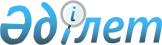 О бюджетах сельских округов на 2019-2021 годы
					
			С истёкшим сроком
			
			
		
					Решение Байдибекского районного маслихата Туркестанской области от 28 декабря 2018 года № 36/220. Зарегистрировано Департаментом юстиции Туркестанской области 15 января 2019 года № 4891. Прекращено действие в связи с истечением срока
      В соответствии с пунктом 2 статьи 9-1, пунктом 2 статьи 75 Бюджетного кодекса Республики Казахстан от 4 декабря 2008 года, подпунктом 1) пункта 1 статьи 6 Закона Республики Казахстан от 23 января 2001 года "О местном государственном управлении и самоуправлении в Республике Казахстан" и решением Байдибекского районного маслихата от 26 декабря 2018 года № 35/211 "О районном бюджете на 2019-2021 годы" зарегистрированного в Реестре государственной регистрации нормативных правовых актов за № 4867, Байдибекский районный маслихат РЕШИЛ:
      1. Утвердить бюджет сельского округа Агыбет на 2019 - 2021 годы согласно приложении 1, 2 и 3 соответственно, в том числе на 2019 год в следующих объемах:
      1) доходы – 81 931 тысяч тенге:
      налоговые поступления – 2 485 тысяч тенге;
      неналоговые поступления – 101 тысяч тенге;
      поступлениям от продажи основного капитала – 0;
      поступления трансфертов – 79 345 тысяч тенге;
      2) затраты – 82 045 тысяч тенге;
      3) чистое бюджетное кредитование – 0:
      бюджетные кредиты – 0;
      погашение бюджетных кредитов – 0;
      4) сальдо по операциям с финансовыми активами – 0:
      приобретение финансовых активов – 0;
      поступления от продажи финансовых активов государства – 0;
      5) дефицит (профицит) бюджета – 114 тысяч тенге;
      6) финансирование дефицита (использование профицита) бюджета –114 тысяч тенге:
      поступление займов – 0;
      погашение займов – 0;
      используемые остатки бюджетных средств – 97 тысяч тенге.
      Сноска. Пункт 1 - в редакции решения Байдибекского районного маслихата Туркестанской области от 03.12.2019 № 44/278 (вводится в действие с 01.01.2019).


      2. Предусмотреть на 2019 год размер субвенций, передаваемых из районного бюджета в бюджет сельского округа Агыбет в сумме 69 331 тысяч тенге.
      3. Утвердить бюджет сельского округа Алгабас на 2019 - 2021 годы согласно приложении 4, 5 и 6 соответственно, в том числе на 2019 год в следующих объемах:
      1) доходы – 126 558 тысяч тенге:
      налоговые поступления – 5 334 тысяч тенге;
      неналоговые поступления – 56 тысяч тенге;
      поступлениям от продажи основного капитала – 0;
      поступления трансфертов – 121 168 тысяч тенге;
      2) затраты – 126 655 тысяч тенге;
      3) чистое бюджетное кредитование – 0:
      бюджетные кредиты – 0;
      погашение бюджетных кредитов – 0;
      4) сальдо по операциям с финансовыми активами – 0:
      приобретение финансовых активов – 0;
      поступления от продажи финансовых активов государства – 0;
      5) дефицит (профицит) бюджета – -97 тысяч тенге;
      6) финансирование дефицита (использование профицита) бюджета –97 тысяч тенге:
      поступление займов – 0;
      погашение займов – 0;
      используемые остатки бюджетных средств – 97 тысяч тенге.
      Сноска. Пункт 3 - в редакции решения Байдибекского районного маслихата Туркестанской области от 03.12.2019 № 44/278 (вводится в действие с 01.01.2019).


      4. Предусмотреть на 2019 год размер субвенций, передаваемых из районного бюджета в бюджет сельского округа Алгабас в сумме 105 587 тысяч тенге.
      5. Утвердить бюджет сельского округа Алмалы на 2019 - 2021 годы согласно приложении 7, 8 и 9 соответственно, в том числе на 2019 год в следующих объемах:
      1) доходы – 38 334 тысяч тенге:
      налоговые поступления –3 107 тысяч тенге;
      неналоговые поступления – 20 тысяч тенге;
      поступлениям от продажи основного капитала – 0;
      поступления трансфертов –35 207 тысяч тенге;
      2) затраты – 38 334тысяч тенге;
      3) чистое бюджетное кредитование – 0;
      бюджетные кредиты – 0;
      погашение бюджетных кредитов – 0;
      4) сальдо по операциям с финансовыми активами – 0:
      приобретение финансовых активов – 0;
      поступления от продажи финансовых активов государства – 0;
      5) дефицит (профицит) бюджета – 0;
      6) финансирование дефицита (использование профицита) бюджета - 0:
      поступление займов – 0;
      погашение займов – 0;
      используемые остатки бюджетных средств – 0.
      Сноска. Пункт 5 - в редакции решения Байдибекского районного маслихата Туркестанской области от 03.12.2019 № 44/278 (вводится в действие с 01.01.2019).


      6. Предусмотреть на 2019 год размер субвенций, передаваемых из районного бюджета в бюджет сельского округа Алмалы в сумме 18 202 тысяч тенге.
      7. Утвердить бюджет сельского округа Акбастау на 2019 - 2021 годы согласно приложении 10, 11 и 12 соответственно, в том числе на 2019 год в следующих объемах:
      1) доходы – 74 115 тысяч тенге:
      налоговые поступления – 7 887 тысяч тенге;
      неналоговые поступления – 120 тысяч тенге;
      поступлениям от продажи основного капитала – 0;
      поступления трансфертов –66 108 тысяч тенге;
      2) затраты – 74 115 тысяч тенге;
      3) чистое бюджетное кредитование – 0:
      бюджетные кредиты – 0;
      погашение бюджетных кредитов – 0;
      4) сальдо по операциям с финансовыми активами – 0:
      приобретение финансовых активов – 0;
      поступления от продажи финансовых активов государства – 0;
      5) дефицит (профицит) бюджета – 0;
      6) финансирование дефицита (использование профицита) бюджета – 0:
      поступление займов – 0;
      погашение займов – 0;
      используемые остатки бюджетных средств – 0.
      Сноска. Пункт 7 - в редакции решения Байдибекского районного маслихата Туркестанской области от 03.12.2019 № 44/278 (вводится в действие с 01.01.2019).


      8. Предусмотреть на 2019 год размер субвенций, передаваемых из районного бюджета в бюджет сельского округа Акбастау в сумме 61 284 тысяч тенге.
      9. Утвердить бюджет сельского округа Боралдай на 2019 - 2021 годы согласно приложении 13, 14 и 15 соответственно, в том числе на 2019 год в следующих объемах:
      1) доходы – 135 752 тысяч тенге:
      налоговые поступления – 14 997 тысяч тенге;
      неналоговые поступления – 316 тысяч тенге;
      поступлениям от продажи основного капитала – 0;
      поступления трансфертов – 120 439 тысяч тенге;
      2) затраты – 135 959 тысяч тенге;
      3) чистое бюджетное кредитование – 0:
      бюджетные кредиты – 0;
      погашение бюджетных кредитов – 0;
      4) сальдо по операциям с финансовыми активами – 0:
      приобретение финансовых активов – 0;
      поступления от продажи финансовых активов государства – 0;
      5) дефицит (профицит) бюджета – 207 тысяч тенге;
      6) финансирование дефицита (использование профицита) бюджета – 207 тысяч тенге:
      поступление займов – 0;
      погашение займов – 0;
      используемые остатки бюджетных средств – 0.
      Сноска. Пункт 9 - в редакции решения Байдибекского районного маслихата Туркестанской области от 03.12.2019 № 44/278 (вводится в действие с 01.01.2019).


      10. Предусмотреть на 2019 год размер субвенций, передаваемых из районного бюджета в бюджет сельского округа Боралдай в сумме 92 672 тысяч тенге
      11. Утвердить бюджет сельского округа Боген на 2019 - 2021 годы согласно приложении 16, 17 и 18 соответственно, в том числе на 2019 год в следующих объемах:
      1) доходы – 30486 тысяч тенге:
      налоговые поступления – 8 485 тысяч тенге;
      неналоговые поступления – 139 тысяч тенге;
      поступлениям от продажи основного капитала – 0;
      поступления трансфертов –22001 тысяч тенге;
      2) затраты – 30686тысяч тенге;
      3) чистое бюджетное кредитование – 0:
      бюджетные кредиты – 0;
      погашение бюджетных кредитов – 0;
      4) сальдо по операциям с финансовыми активами – 0:
      приобретение финансовых активов – 0;
      поступления от продажи финансовых активов государства – 0;
      5) дефицит (профицит) бюджета – -200 тысяч тенге;
      6) финансирование дефицита (использование профицита) бюджета –200 тысяч тенге:
      поступление займов – 0;
      погашение займов – 0;
      используемые остатки бюджетных средств – 200 тысяч тенге.
      Сноска. Пункт 11 - в редакции решения Байдибекского районного маслихата Туркестанской области от 03.12.2019 № 44/278 (вводится в действие с 01.01.2019).


      12. Предусмотреть на 2019 год размер субвенций, передаваемых из районного бюджета в бюджет сельского округа Боген в сумме 18 399 тысяч тенге.
      13. Утвердить бюджет сельского округа Борлысай на 2019 - 2021 годы согласно приложении 19, 20 и 21 соответственно, в том числе на 2019 год в следующих объемах:
      1) доходы – 35 315 тысяч тенге:
      налоговые поступления – 2 589 тысяч тенге;
      неналоговые поступления – 73 тысяч тенге;
      поступлениям от продажи основного капитала – 0;
      поступления трансфертов –32 653 тысяч тенге;
      2) затраты – 35 378 тысяч тенге;
      3) чистое бюджетное кредитование – 0:
      бюджетные кредиты – 0;
      погашение бюджетных кредитов – 0;
      4) сальдо по операциям с финансовыми активами – 0:
      приобретение финансовых активов – 0;
      поступления от продажи финансовых активов государства – 0;
      5) дефицит (профицит) бюджета – -63 тысяч тенге;
      6) финансирование дефицита (использование профицита) бюджета – 63 тысяч тенге:
      поступление займов – 0;
      погашение займов – 0;
      используемые остатки бюджетных средств – 63 тысяч тенге.
      Сноска. Пункт 13 - в редакции решения Байдибекского районного маслихата Туркестанской области от 03.12.2019 № 44/278 (вводится в действие с 01.01.2019).


      14. Предусмотреть на 2019 год размер субвенций, передаваемых из районного бюджета в бюджет сельского округа Борлысай в сумме 19 349 тысяч тенге.
      15. Утвердить бюджет сельского округа Жамбыл на 2019-2021 годы согласно приложении 22, 23 и 24 соответственно, в том числе на 2019 год в следующих объемах:
      1) доходы – 119 248 тысяч тенге:
      налоговые поступления – 4 165 тысяч тенге;
      неналоговые поступления – 215 тысяч тенге;
      поступлениям от продажи основного капитала – 0;
      поступления трансфертов –114 868 тысяч тенге;
      2) затраты –119 323 тысяч тенге;
      3) чистое бюджетное кредитование – 0:
      бюджетные кредиты – 0;
      погашение бюджетных кредитов – 0;
      4) сальдо по операциям с финансовыми активами – 0:
      приобретение финансовых активов – 0;
      поступления от продажи финансовых активов государства – 0;
      5) дефицит (профицит) бюджета – -75 тысяч тенге;
      6) финансирование дефицита (использование профицита) бюджета –75 тысяч тенге:
      поступление займов – 0;
      погашение займов – 0 тенге;
      используемые остатки бюджетных средств – 75 тысяч тенге.
      Сноска. Пункт 15 - в редакции решения Байдибекского районного маслихата Туркестанской области от 03.12.2019 № 44/278 (вводится в действие с 01.01.2019).


      16. Предусмотреть на 2019 год размер субвенций, передаваемых из районного бюджета в бюджет сельского округа Жамбыл в сумме 78 374 тысяч тенге.
      17. Утвердить бюджет сельского округа Коктерек на 2019 - 2021 годы согласно приложении 25, 26 и 27 соответственно, в том числе на 2019 год в следующих объемах:
      1) доходы – 59774 тысяч тенге:
      налоговые поступления – 4326 тысяч тенге;
      неналоговые поступления – 127 тысяч тенге;
      поступлениям от продажи основного капитала – 0;
      поступления трансфертов – 55321 тысяч тенге;
      2) затраты – 60 051 тысяч тенге;
      3) чистое бюджетное кредитование – 0:
      бюджетные кредиты – 0;
      погашение бюджетных кредитов – 0;
      4) сальдо по операциям с финансовыми активами – 0:
      приобретение финансовых активов – 0;
      поступления от продажи финансовых активов государства – 0;
      5) дефицит (профицит) бюджета – 0;
      6) финансирование дефицита (использование профицита) бюджета –277 тысяч тенге:
      поступление займов – 0;
      погашение займов – 0;
      используемые остатки бюджетных средств – 0.
      Сноска. Пункт 17 - в редакции решения Байдибекского районного маслихата Туркестанской области от 03.12.2019 № 44/278 (вводится в действие с 01.01.2019).


      18. Предусмотреть на 2019 год размер субвенций, передаваемых из районного бюджета в бюджет сельского округа Коктерек в сумме 48 280 тысяч тенге.
      19. Утвердить бюджет сельского округа Мынбулак на 2019 - 2021 годы согласно приложении 28, 29 и 30 соответственно, в том числе на 2019 год в следующих объемах:
      1) доходы – 122 686 тысяч тенге:
      налоговые поступления – 4 984 тысяч тенге;
      неналоговые поступления – 100 тысяч тенге;
      поступлениям от продажи основного капитала – 0;
      поступления трансфертов – 117602 тысяч тенге;
      2) затраты –122 817 тысяч тенге;
      3) чистое бюджетное кредитование – 0:
      бюджетные кредиты – 0;
      погашение бюджетных кредитов – 0;
      4) сальдо по операциям с финансовыми активами – 0:
      приобретение финансовых активов – 0;
      поступления от продажи финансовых активов государства – 0;
      5) дефицит (профицит) бюджета – -63мың теңге;
      6) финансирование дефицита (использование профицита) бюджета –-63 тысяч тенге;
      поступление займов – 0;
      погашение займов – 0;
      используемые остатки бюджетных средств – 0.
      Сноска. Пункт 19 - в редакции решения Байдибекского районного маслихата Туркестанской области от 03.12.2019 № 44/278 (вводится в действие с 01.01.2019).


      20. Предусмотреть на 2019 год размер субвенций, передаваемых из районного бюджета в бюджет сельского округа Мынбулак в сумме 97 212 тысяч тенге.
      21. Утвердить бюджет сельского округа Шаян на 2019 - 2021 годы согласно приложении 31, 32 и 33 соответственно, в том числе на 2019 год в следующих объемах:
      1) доходы – 238 855 тысяч тенге:
      налоговые поступления – 23 590 тысяч тенге;
      неналоговые поступления – 374 тысяч тенге;
      поступлениям от продажи основного капитала – 0;
      поступления трансфертов –214 891 тысяч тенге;
      2) затраты – 246 320 тысяч тенге;
      3) чистое бюджетное кредитование – 0:
      бюджетные кредиты – 0;
      погашение бюджетных кредитов – 0;
      4) сальдо по операциям с финансовыми активами – 0:
      приобретение финансовых активов – 0;
      поступления от продажи финансовых активов государства – 0;
      5) дефицит (профицит) бюджета – 7 465 тысяч тенге;
      6) финансирование дефицита (использование профицита) бюджета –7465 тысяч тенге:
      поступление займов – 0;
      погашение займов – 0;
      используемые остатки бюджетных средств – 7465 тысяч тенге.
      Сноска. Пункт 21 - в редакции решения Байдибекского районного маслихата Туркестанской области от 03.12.2019 № 44/278 (вводится в действие с 01.01.2019).


      22. Предусмотреть на 2019 год размер субвенций, передаваемых из районного бюджета в бюджет сельского округа Шаян в сумме 184 726 тысяч тенге.
      23. В соответствии с пунктом 9 статьи 139 Трудового Кодекса Республики Казахстан от 23 ноября 2015 года установить на 2018 год повышенные на двадцать пять процентов должностные оклады и тарифные ставки специалистам в области социального обеспечения, образования, культуры, спорта и ветеринарии, являющимся гражданскими служащими и работающим в сельской местности в организациях, финансируемых из районного бюджета, по сравнению с окладами и ставками гражданских служащих, занимающихся этими видами деятельности в городских условиях.
      24. Госдарственному учреждению "Аппарат Байдибекского районного маслихата" в установленном законадательством Республики Казахстан порядке обеспечить:
      1) государственную регистрацию настоящего решения в территориальном органе юстиции;
      2) в течение десяти календарных дней со дня государственной регистрации настоящего решения маслихата направление его копии в бумажном и электронном виде на казахском и русском языках в Республиканское государственное предприятие на правое хозяйственного ведения "Республиканский центр правовой информации" для официального опубликования и включения в эталонный контрольный банк нормативных правовых актов Республики Казахстан;
      3) в течение десяти календарных дней со дня государственной регистрации настоящего решения направление его копии на официальное опубликование в периодические печатные издания, распространяемых на территории Байдибекского района;
      4) размещение настоящего решения на интернет-ресурсе Байдибекского районного маслихата после его официального опубликования.
      10. Настоящее решение вводится в действие с 1 января 2019 года Бюджет сельского округа Агыбет на 2019 год
      Сноска. Приложение 1 - в редакции решения Байдибекского районного маслихата Туркестанской области от 03.12.2019 № 44/278 (вводится в действие с 01.01.2019). Бюджет сельского округа Агыбет на 2020 год Бюджет сельского округа Агыбет на 2021 год Бюджет сельского округа Алгабас на 2019 год 
      Сноска. Приложение 4 - в редакции решения Байдибекского районного маслихата Туркестанской области от 03.12.2019 № 44/278 (вводится в действие с 01.01.2019). Бюджет сельского округа Алгабас на 2020 год Бюджет сельского округа Алгабас на 2021 год Бюджет сельского округа Алмалы на 2019 год
      Сноска. Приложение 7 - в редакции решения Байдибекского районного маслихата Туркестанской области от 03.12.2019 № 44/278 (вводится в действие с 01.01.2019). Бюджет сельского округа Алмалы на 2020 год Бюджет сельского округа Алмалы на 2021 год Бюджет сельского округа Акбастау на 2019 год
      Сноска. Приложение 10 - в редакции решения Байдибекского районного маслихата Туркестанской области от 03.12.2019 № 44/278 (вводится в действие с 01.01.2019). Бюджет сельского округа Акбастау на 2020 год Бюджет сельского округа Акбастау на 2021 год Бюджет сельского округа Боралдай на 2019 год
      Сноска. Приложение 13 - в редакции решения Байдибекского районного маслихата Туркестанской области от 03.12.2019 № 44/278 (вводится в действие с 01.01.2019). Бюджет сельского округа Боралдай на 2020 год Бюджет сельского округа Боралдай на 2021 год Бюджет сельского округа Боген 2019 год
      Сноска. Приложение 16 - в редакции решения Байдибекского районного маслихата Туркестанской области от 03.12.2019 № 44/278 (вводится в действие с 01.01.2019). Бюджет сельского округа Боген 2020 год Бюджет сельского округа Боген 2021 год Бюджет сельского округа Борлысай на 2019 год
      Сноска. Приложение 19 - в редакции решения Байдибекского районного маслихата Туркестанской области от 03.12.2019 № 44/278 (вводится в действие с 01.01.2019). Бюджет сельского округа Борлысай на 2020 год Бюджет сельского округа Борлысай на 2021 год Бюджет сельского округа Жамбыл на 2019 год
      Сноска. Приложение 22 - в редакции решения Байдибекского районного маслихата Туркестанской области от 03.12.2019 № 44/278 (вводится в действие с 01.01.2019). Бюджет сельского округа Жамбыл на 2020 год Бюджет сельского округа Жамбыл на 2021 год Бюджет сельского округа Коктерек на 2019 год
      Сноска. Приложение 25 - в редакции решения Байдибекского районного маслихата Туркестанской области от 03.12.2019 № 44/278 (вводится в действие с 01.01.2019). Бюджет сельского округа Коктерек на 2020 год Бюджет сельского округа Коктерек на 2021 год Бюджет сельского округа Мынбулак на 2019 год
      Сноска. Приложение 28 - в редакции решения Байдибекского районного маслихата Туркестанской области от 03.12.2019 № 44/278 (вводится в действие с 01.01.2019). Бюджет сельского округа Мынбулак на 2020 год Бюджет сельского округа Мынбулак на 2021 год Бюджет сельского округа Шаян на 2019 год
      Сноска. Приложение 31 - в редакции решения Байдибекского районного маслихата Туркестанской области от 03.12.2019 № 44/278 (вводится в действие с 01.01.2019). Бюджет сельского округа Шаян на 2020 год Бюджет сельского округа Шаян на 2021 год
					© 2012. РГП на ПХВ «Институт законодательства и правовой информации Республики Казахстан» Министерства юстиции Республики Казахстан
				
      Председатель сессии

      районного маслихата

А. Елеусиз

      Секретарь районного маслихата

М. Нахипбеков
Приложение 1 к решению
Байдибекского районного
маслихата от 28 декабрь 2018
года № 36/220
Категория
Класс
Подкласс
Подкласс
Наименование
Сумма, тысяч тенге
1
1
1
1
2
3
1. Доходы
81 931
1
Налоговые поступления
2 485
01
Подоходный налог
390
2
Индивидуальный подоходный налог
390
04
Hалоги на собственность
40
1
Hалоги на имущество
40
3
Земельный налог
590
4
Hалог на транспортные средства
1435
2
Неналоговые поступления
101
01
Доходы от государственной собственности
0
5
Доходы от аренды имущества, находящегося в государственной собственности
0
04
Штрафы, пени, санкции, взыскания, налагаемые государственными учреждениями, финансируемыми из государственного бюджета, а также содержащимися и финансируемыми из бюджета (сметы расходов) Национального Банка Республики Казахстан 
101
1
Штрафы, пени, санкции, взыскания, налагаемые государственными учреждениями, финансируемыми из государственного бюджета, а также содержащимися и финансируемыми из бюджета (сметы расходов) Национального Банка Республики Казахстан, за исключением поступлений от организаций нефтяного сектора 
101
06
Прочие неналоговые поступления
0
01
Прочие неналоговые поступления
0
3
Поступления от продажи основного капитала
0
4
Поступления трансфертов 
79 345
02
Трансферты из вышестоящих органов государственного управления
22 345
3
Трансферты из районного (города областного значения) бюджета
56 523
Функциональная группа
Функциональная группа
Функциональная группа
Функциональная группа
Функциональная группа
Сумма, тысяч тенге
Функциональная подпрограмма
Функциональная подпрограмма
Функциональная подпрограмма
Функциональная подпрограмма
Сумма, тысяч тенге
Администратор бюджетных программ
Администратор бюджетных программ
Администратор бюджетных программ
Сумма, тысяч тенге
Программа
Программа
Сумма, тысяч тенге
1
1
1
1
2
3
2. Затраты
82 045
01
Государственные услуги общего характера
82 045
1
Представительные, исполнительные и другие органы, выполняющие общие функции государственного управления
82 045
124
Аппарат акима города районного значения, села, поселка, сельского округа
25 125
001
Услуги по обеспечению деятельности акима города районного значения, села, поселка, сельского округа
24 539
022
Капитальные расходы государственного органа
466
032
Капитальные расходы подведомственных государственных учреждений и организаций
120
04
Образование
46 561
1
Дошкольное воспитание и обучение
54 803
124
Аппарат акима города районного значения, села, поселка, сельского округа
54 803
041
Дошкольное воспитание и обучение и организация медицинского обслуживания в организациях дошкольного воспитания и обучения
54 803
2
Начальное, основное среднее и общее среднее образование
0
124
Аппарат акима города районного значения, села, поселка, сельского округа
0
005
Организация бесплатного подвоза учащихся до ближайшей школы и обратно в сельской местности
0
05
Здравоохранение
0
9
Прочие услуги в области здравоохранения
0
124
Аппарат акима города районного значения, села, поселка, сельского округа
0
002
Организация в экстренных случаях доставки тяжелобольных людей до ближайшей организации здравоохранения, оказывающей врачебную помощь
0
06
Социальная помощь и социальное обеспечение
270
2
Социальная помощь
270
124
Аппарат акима города районного значения, села, поселка, сельского округа
270
003
Оказание социальной помощи нуждающимся гражданам на дому
270
07
Жилищно-коммунальное хозяйство
1 916
3
Благоустройство населенных пунктов
1 916
124
Аппарат акима города районного значения, села, поселка, сельского округа
1 916
008
Освещение улиц населенных пунктов
231
009
Обеспечение санитарии населенных пунктов
938
010
Содержание мест захоронений и погребение безродных
0
011
Благоустройство и озеленение населенных пунктов
747
08
Культура, спорт, туризм и информационное пространство
0
1
Деятельность в области культуры
0
124
Аппарат акима района в городе, города районного значения, поселка, села, сельского округа
0
006
Поддержка культурно-досуговой работы на местном уровне
0
12
Транспорт и коммуникации
0
1
Автомобильный транспорт
0
124
Аппарат акима города районного значения, села, поселка, сельского округа
0
013
Обеспечение функционирования автомобильных дорог в городах районного значения, поселках, селах, сельских округах
0
045
Капитальный и средний ремонт автомобильных дорог в городах районного значения, поселках, селах, сельских округах
0
13
Прочие
0
9
Прочие
0
124
Аппарат акима города районного значения, села, поселка, сельского округа
0
040
Реализация мероприятий для решения вопросов обустройства населенных пунктов в реализацию мер по содействию экономическому развитию регионов в рамках Программы развития регионов до 2020 года
0
15
Трансферты
0
1
Трансферты
0
124
Аппарат акима города районного значения, села, поселка, сельского округа
0
043
Бюджетные изъятия
051
Целевые текущие трансферты из нижестоящего бюджета на компенсацию потерь вышестоящего бюджета в связи с изменением законодательства
0
3. Чистое бюджетное кредитование
0
Бюджетные кредиты
0
Категория
Категория
Категория
Категория
Категория
Сумма, тысяч тенге
Класс
Класс
Класс
Класс
Сумма, тысяч тенге
Подкласс
Подкласс
Подкласс
Сумма, тысяч тенге
Специфика
Специфика
Сумма, тысяч тенге
Погашение бюджетных кредитов
0
5
Погашение бюджетных кредитов
0
01
Погашение бюджетных кредитов
0
1
Погашение бюджетных кредитов, выданных из государственного бюджета
0
4. Сальдо по операциям с финансовыми активами
0
Категория
Категория
Категория
Категория
Категория
Сумма, тысяч тенге
Класс
Класс
Класс
Класс
Сумма, тысяч тенге
Подкласс
Подкласс
Подкласс
Сумма, тысяч тенге
Специфика
Специфика
Сумма, тысяч тенге
Приобретение финансовых активов
0
Поступление от продажи финансовых активов государства
0
5. Дефицит бюджета
114
6. Финансирование дефицита бюджета
114
Поступление займов
0
7
Поступление займов
0
Функциональная группа
Функциональная группа
Функциональная группа
Функциональная группа
Функциональная группа
Сумма, тысяч тенге
Функциональная подпрограмма
Функциональная подпрограмма
Функциональная подпрограмма
Функциональная подпрограмма
Сумма, тысяч тенге
Администратор бюджетных программ
Администратор бюджетных программ
Администратор бюджетных программ
Сумма, тысяч тенге
Программа
Программа
Сумма, тысяч тенге
Погашение займов
0
16
Погашение займов
0
1
Погашение займов
0
Категория
Категория
Категория
Категория
Категория
Сумма, тысяч тенге
Класс
Класс
Класс
Класс
Сумма, тысяч тенге
Подкласс
Подкласс
Подкласс
Сумма, тысяч тенге
Специфика
Специфика
Сумма, тысяч тенге
Используемые остатки бюджетных средств
0
8
Используемые остатки бюджетных средств
0
01
Остатки бюджетных средств
0
1
Свободные остатки бюджетных средств
0
01
Свободные остатки бюджетных средств
0Приложение 2 к решению
Байдибекского районного
маслихата от 28 декабрь 2018
года № 36/220
Категория
Класс
Подкласс
Подкласс
Наименование
Сумма, тысяч тенге
1
1
1
1
2
3
1. Доходы
211 590
1
Налоговые поступления
26 864
01
Подоходный налог
13 265 
2
Индивидуальный подоходный налог
13 265
02
Индивидуальный подоходный налог по доходам, не облагаемым у источника выплаты, физических лиц, зарегистрированных на территории города районного значения, села, поселка, сельского округа
 13 265
04
Hалоги на собственность
13 219
1
Hалоги на имущество
290
02
Налог на имущество физических лиц, имущество которых находится на территории города районного значения, села, поселка, сельского округа 
 290
3
Земельный налог
1 229
02
Земельный налог на земли населенных пунктов с физических лиц, земельный участок которых находится на территории города районного значения, села, поселка, сельского округа
 1 229 
09
Земельный налог на земли населенных пунктов с юридических лиц и индивидуальных предпринимателей, земельный участок которых находится на территории города районного значения, села, поселка, сельского округа
 0
4
Hалог на транспортные средства
11 700
01
Налог на транспортные средства с юридических лиц, зарегистрированных в городе районного значения, села, поселка, сельского округа
 2 100
02
Налог на транспортные средства с физических лиц, зарегистрированных в городе районного значения, села, поселка, сельского округа
9 600 
05
Внутренние налоги на товары, работы и услуги
 0 
4
Сборы за ведение предпринимательской и профессиональной деятельности
 0
30
Плата за размещение наружной рекламы (визуальной) рекламы на: объектах стационарного размещения рекламы в полосе отвода автомобильных дорог общего пользования республиканского значения, проходящих через территории города районного значения, сел, поселков, сельских округов; объектах стационарного размещения рекламы в полосе отвода автомобильных дорог общего пользования областного значения, проходящих через территории города районного значения, сел, поселков, сельских округов; объектах стационарного размещения рекламы в полосе отвода автомобильных дорог общего пользования районного значения; открытом пространстве за пределами помещений в городе районного значения, селе, поселке.
0
2
Неналоговые поступления
380
01
Доходы от государственной собственности
0
5
Доходы от аренды имущества, находящегося в государственной собственности
0
10
Доходы от коммунальной собственности города районного значения, села, поселка, сельского округа (коммунальной собственности местного самоуправления)
 0
04
Штрафы, пени, санкции, взыскания, налагаемые государственными учреждениями, финансируемыми из государственного бюджета, а также содержащимися и финансируемыми из бюджета (сметы расходов) Национального Банка Республики Казахстан 
130
1
Штрафы, пени, санкции, взыскания, налагаемые государственными учреждениями, финансируемыми из государственного бюджета, а также содержащимися и финансируемыми из бюджета (сметы расходов) Национального Банка Республики Казахстан, за исключением поступлений от организаций нефтяного сектора 
130
70
Штрафы, налагаемые акимами города районного значения, сел, поселков, сельских округов за административные правонарушения
 130
06
Прочие неналоговые поступления
250
01
Прочие неналоговые поступления
250
15
Добровольные сборы физических и юридических лиц
 250
3
Поступления от продажи основного капитала
0
4
Поступления трансфертов 
184 726
02
Трансферты из вышестоящих органов государственного управления
18 589
3
Трансферты из районного (города областного значения) бюджета
0
03
Субвенциялар
166 137
Функциональная группа
Функциональная группа
Функциональная группа
Функциональная группа
Функциональная группа
Сумма, тысяч тенге
Функциональная подпрограмма
Функциональная подпрограмма
Функциональная подпрограмма
Функциональная подпрограмма
Сумма, тысяч тенге
Администратор бюджетных программ
Администратор бюджетных программ
Администратор бюджетных программ
Сумма, тысяч тенге
Программа
Программа
Сумма, тысяч тенге
1
1
1
1
2
3
2. ЗАТРАТЫ
211 590
01
Государственные услуги общего характера
55 507 
1
Представительные, исполнительные и другие органы, выполняющие общие функции государственного управления
55 507
124
Аппарат акима города районного значения, села, поселка, сельского округа
55 507
001
Услуги по обеспечению деятельности акима города районного значения, села, поселка, сельского округа
25 387
022
Капитальные расходы государственного органа
0
032
Капитальные расходы подведомственных государственных учреждений и организаций
120
04
Образование
175 695
1
Дошкольное воспитание и обучение
175 695
124
Аппарат акима города районного значения, села, поселка, сельского округа
175 695
004
Дошкольное воспитание и обучение и организация медицинского обслуживания в организациях дошкольного воспитания и обучения
175 695
2
Начальное, основное среднее и общее среднее образование
0
124
Аппарат акима города районного значения, села, поселка, сельского округа
0
005
Организация бесплатного подвоза учащихся до ближайшей школы и обратно в сельской местности
0
05
Здравоохранение
0
9
Прочие услуги в области здравоохранения
0
124
Аппарат акима города районного значения, села, поселка, сельского округа
0
002
Организация в экстренных случаях доставки тяжелобольных людей до ближайшей организации здравоохранения, оказывающей врачебную помощь
0
06
Социальная помощь и социальное обеспечение
0
2
Социальная помощь
0
124
Аппарат акима города районного значения, села, поселка, сельского округа
0
003
Оказание социальной помощи нуждающимся гражданам на дому
0
07
Жилищно-коммунальное хозяйство
10 388
3
Благоустройство населенных пунктов
10 388
124
Аппарат акима города районного значения, села, поселка, сельского округа
10 388
008
Освещение улиц населенных пунктов
0
009
Обеспечение санитарии населенных пунктов
1 470
010
Содержание мест захоронений и погребение безродных
0
011
Благоустройство и озеленение населенных пунктов
8 918
08
Культура, спорт, туризм и информационное пространство
0
1
Деятельность в области культуры
0
124
Аппарат акима района в городе, города районного значения, поселка, села, сельского округа
0
006
Поддержка культурно-досуговой работы на местном уровне
0
12
Транспорт и коммуникации
0
1
Автомобильный транспорт
0
124
Аппарат акима города районного значения, села, поселка, сельского округа
0
013
Обеспечение функционирования автомобильных дорог в городах районного значения, поселках, селах, сельских округах
0
045
Капитальный и средний ремонт автомобильных дорог в городах районного значения, поселках, селах, сельских округах
0
13
Прочие
0
9
Прочие
0
124
Аппарат акима города районного значения, села, поселка, сельского округа
0
040
Реализация мероприятий для решения вопросов обустройства населенных пунктов в реализацию мер по содействию экономическому развитию регионов в рамках Программы развития регионов до 2020 года
0
15
Трансферты
0
1
Трансферты
0
124
Аппарат акима города районного значения, села, поселка, сельского округа
0
043
Бюджетные изъятия
051
Целевые текущие трансферты из нижестоящего бюджета на компенсацию потерь вышестоящего бюджета в связи с изменением законодательства
0
3. Чистое бюджетное кредитование
0
Бюджетные кредиты
0
Категория
Категория
Категория
Категория
Категория
Сумма, тысяч тенге
Класс
Класс
Класс
Класс
Сумма, тысяч тенге
Подкласс
Подкласс
Подкласс
Сумма, тысяч тенге
Специфика
Специфика
Сумма, тысяч тенге
Погашение бюджетных кредитов
0
5
Погашение бюджетных кредитов
0
01
Погашение бюджетных кредитов
0
1
Погашение бюджетных кредитов, выданных из государственного бюджета
0
4. Сальдо по операциям с финансовыми активами
0
Категория
Категория
Категория
Категория
Категория
Сумма, тысяч тенге
Класс
Класс
Класс
Класс
Сумма, тысяч тенге
Подкласс
Подкласс
Подкласс
Сумма, тысяч тенге
Специфика
Специфика
Сумма, тысяч тенге
Приобретение финансовых активов
0
Поступление от продажи финансовых активов государства
0
5. Дефицит бюджета
0
6. Финансирование дефицита бюджета
0
Поступление займов
0
7
Поступление займов
0
Функциональная группа
Функциональная группа
Функциональная группа
Функциональная группа
Функциональная группа
Сумма, тысяч тенге
Функциональная подпрограмма
Функциональная подпрограмма
Функциональная подпрограмма
Функциональная подпрограмма
Сумма, тысяч тенге
Администратор бюджетных программ
Администратор бюджетных программ
Администратор бюджетных программ
Сумма, тысяч тенге
Программа
Программа
Сумма, тысяч тенге
Погашение займов
0
16
Погашение займов
0
1
Погашение займов
0
Категория
Категория
Категория
Категория
Категория
Сумма, тысяч тенге
Класс
Класс
Класс
Класс
Сумма, тысяч тенге
Подкласс
Подкласс
Подкласс
Сумма, тысяч тенге
Специфика
Специфика
Сумма, тысяч тенге
Используемые остатки бюджетных средств
0
8
Используемые остатки бюджетных средств
0
01
Остатки бюджетных средств
0
1
Свободные остатки бюджетных средств
0
01
Свободные остатки бюджетных средств
0Приложение 3 к решению
Байдибекского районного
маслихата от 28 декабрь 2018
года № 36/220
Категория
Класс
Подкласс
Подкласс
Наименование
Сумма, тысяч тенге
1
1
1
1
2
3
1. Доходы
211 590
1
Налоговые поступления
26 864
01
Подоходный налог
13 265 
2
Индивидуальный подоходный налог
13 265
02
Индивидуальный подоходный налог по доходам, не облагаемым у источника выплаты, физических лиц, зарегистрированных на территории города районного значения, села, поселка, сельского округа
 13 265
04
Hалоги на собственность
13 219
1
Hалоги на имущество
290
02
Налог на имущество физических лиц, имущество которых находится на территории города районного значения, села, поселка, сельского округа 
 290
3
Земельный налог
1 229
02
Земельный налог на земли населенных пунктов с физических лиц, земельный участок которых находится на территории города районного значения, села, поселка, сельского округа
 1 229 
09
Земельный налог на земли населенных пунктов с юридических лиц и индивидуальных предпринимателей, земельный участок которых находится на территории города районного значения, села, поселка, сельского округа
 0
4
Hалог на транспортные средства
11 700
01
Налог на транспортные средства с юридических лиц, зарегистрированных в городе районного значения, села, поселка, сельского округа
 2 100
02
Налог на транспортные средства с физических лиц, зарегистрированных в городе районного значения, села, поселка, сельского округа
9 600 
05
Внутренние налоги на товары, работы и услуги
 0 
4
Сборы за ведение предпринимательской и профессиональной деятельности
 0
30
Плата за размещение наружной рекламы (визуальной) рекламы на: объектах стационарного размещения рекламы в полосе отвода автомобильных дорог общего пользования республиканского значения, проходящих через территории города районного значения, сел, поселков, сельских округов; объектах стационарного размещения рекламы в полосе отвода автомобильных дорог общего пользования областного значения, проходящих через территории города районного значения, сел, поселков, сельских округов; объектах стационарного размещения рекламы в полосе отвода автомобильных дорог общего пользования районного значения; открытом пространстве за пределами помещений в городе районного значения, селе, поселке.
0
2
Неналоговые поступления
380
01
Доходы от государственной собственности
0
5
Доходы от аренды имущества, находящегося в государственной собственности
0
10
Доходы от коммунальной собственности города районного значения, села, поселка, сельского округа (коммунальной собственности местного самоуправления)
 0
04
Штрафы, пени, санкции, взыскания, налагаемые государственными учреждениями, финансируемыми из государственного бюджета, а также содержащимися и финансируемыми из бюджета (сметы расходов) Национального Банка Республики Казахстан 
130
1
Штрафы, пени, санкции, взыскания, налагаемые государственными учреждениями, финансируемыми из государственного бюджета, а также содержащимися и финансируемыми из бюджета (сметы расходов) Национального Банка Республики Казахстан, за исключением поступлений от организаций нефтяного сектора 
130
70
Штрафы, налагаемые акимами города районного значения, сел, поселков, сельских округов за административные правонарушения
 130
06
Прочие неналоговые поступления
250
01
Прочие неналоговые поступления
250
15
Добровольные сборы физических и юридических лиц
 250
3
Поступления от продажи основного капитала
0
4
Поступления трансфертов 
184 726
02
Трансферты из вышестоящих органов государственного управления
18 589
3
Трансферты из районного (города областного значения) бюджета
0
03
Субвенциялар
166 137
Функциональная группа
Функциональная группа
Функциональная группа
Функциональная группа
Функциональная группа
Сумма, тысяч тенге
Функциональная подпрограмма
Функциональная подпрограмма
Функциональная подпрограмма
Функциональная подпрограмма
Сумма, тысяч тенге
Администратор бюджетных программ
Администратор бюджетных программ
Администратор бюджетных программ
Сумма, тысяч тенге
Программа
Программа
Сумма, тысяч тенге
1
1
1
1
2
3
2. ЗАТРАТЫ
211 590
01
Государственные услуги общего характера
55 507 
1
Представительные, исполнительные и другие органы, выполняющие общие функции государственного управления
55 507
124
Аппарат акима города районного значения, села, поселка, сельского округа
55 507
001
Услуги по обеспечению деятельности акима города районного значения, села, поселка, сельского округа
25 387
022
Капитальные расходы государственного органа
0
032
Капитальные расходы подведомственных государственных учреждений и организаций
120
04
Образование
175 695
1
Дошкольное воспитание и обучение
175 695
124
Аппарат акима города районного значения, села, поселка, сельского округа
175 695
004
Дошкольное воспитание и обучение и организация медицинского обслуживания в организациях дошкольного воспитания и обучения
175 695
2
Начальное, основное среднее и общее среднее образование
0
124
Аппарат акима города районного значения, села, поселка, сельского округа
0
005
Организация бесплатного подвоза учащихся до ближайшей школы и обратно в сельской местности
0
05
Здравоохранение
0
9
Прочие услуги в области здравоохранения
0
124
Аппарат акима города районного значения, села, поселка, сельского округа
0
002
Организация в экстренных случаях доставки тяжелобольных людей до ближайшей организации здравоохранения, оказывающей врачебную помощь
0
06
Социальная помощь и социальное обеспечение
0
2
Социальная помощь
0
124
Аппарат акима города районного значения, села, поселка, сельского округа
0
003
Оказание социальной помощи нуждающимся гражданам на дому
0
07
Жилищно-коммунальное хозяйство
10 388
3
Благоустройство населенных пунктов
10 388
124
Аппарат акима города районного значения, села, поселка, сельского округа
10 388
008
Освещение улиц населенных пунктов
0
009
Обеспечение санитарии населенных пунктов
1 470
010
Содержание мест захоронений и погребение безродных
0
011
Благоустройство и озеленение населенных пунктов
8 918
08
Культура, спорт, туризм и информационное пространство
0
1
Деятельность в области культуры
0
124
Аппарат акима района в городе, города районного значения, поселка, села, сельского округа
0
006
Поддержка культурно-досуговой работы на местном уровне
0
12
Транспорт и коммуникации
0
1
Автомобильный транспорт
0
124
Аппарат акима города районного значения, села, поселка, сельского округа
0
013
Обеспечение функционирования автомобильных дорог в городах районного значения, поселках, селах, сельских округах
0
045
Капитальный и средний ремонт автомобильных дорог в городах районного значения, поселках, селах, сельских округах
0
13
Прочие
0
9
Прочие
0
124
Аппарат акима города районного значения, села, поселка, сельского округа
0
040
Реализация мероприятий для решения вопросов обустройства населенных пунктов в реализацию мер по содействию экономическому развитию регионов в рамках Программы развития регионов до 2020 года
0
15
Трансферты
0
1
Трансферты
0
124
Аппарат акима города районного значения, села, поселка, сельского округа
0
043
Бюджетные изъятия
051
Целевые текущие трансферты из нижестоящего бюджета на компенсацию потерь вышестоящего бюджета в связи с изменением законодательства
0
3. Чистое бюджетное кредитование
0
Бюджетные кредиты
0
Категория
Категория
Категория
Категория
Категория
Сумма, тысяч тенге
Класс
Класс
Класс
Класс
Сумма, тысяч тенге
Подкласс
Подкласс
Подкласс
Сумма, тысяч тенге
Специфика
Специфика
Сумма, тысяч тенге
Погашение бюджетных кредитов
0
5
Погашение бюджетных кредитов
0
01
Погашение бюджетных кредитов
0
1
Погашение бюджетных кредитов, выданных из государственного бюджета
0
4. Сальдо по операциям с финансовыми активами
0
Категория
Категория
Категория
Категория
Категория
Сумма, тысяч тенге
Класс
Класс
Класс
Класс
Сумма, тысяч тенге
Подкласс
Подкласс
Подкласс
Сумма, тысяч тенге
Специфика
Специфика
Сумма, тысяч тенге
Приобретение финансовых активов
0
Поступление от продажи финансовых активов государства
0
5. Дефицит бюджета
0
6. Финансирование дефицита бюджета
0
Поступление займов
0
7
Поступление займов
0
Функциональная группа
Функциональная группа
Функциональная группа
Функциональная группа
Функциональная группа
Сумма, тысяч тенге
Функциональная подпрограмма
Функциональная подпрограмма
Функциональная подпрограмма
Функциональная подпрограмма
Сумма, тысяч тенге
Администратор бюджетных программ
Администратор бюджетных программ
Администратор бюджетных программ
Сумма, тысяч тенге
Программа
Программа
Сумма, тысяч тенге
Погашение займов
0
16
Погашение займов
0
1
Погашение займов
0
Категория
Категория
Категория
Категория
Категория
Сумма, тысяч тенге
Класс
Класс
Класс
Класс
Сумма, тысяч тенге
Подкласс
Подкласс
Подкласс
Сумма, тысяч тенге
Специфика
Специфика
Сумма, тысяч тенге
Используемые остатки бюджетных средств
0
8
Используемые остатки бюджетных средств
0
01
Остатки бюджетных средств
0
1
Свободные остатки бюджетных средств
0
01
Свободные остатки бюджетных средств
0Приложение 4 к решению
Байдибекского районного
маслихата от 28 декабрь 2018
года № 36/220
Категория
Класс
Подкласс
Подкласс
Наименование
Сумма, тысяч тенге
1
1
1
1
2
3
1. Доходы
126 558
1
Налоговые поступления
5334
01
Подоходный налог
1000
2
Индивидуальный подоходный налог
1000
04
Hалоги на собственность
4334
1
Hалоги на имущество
58
3
Земельный налог
722
4
Hалог на транспортные средства
3579
2
Неналоговые поступления
56
01
Доходы от государственной собственности
0
5
Доходы от аренды имущества, находящегося в государственной собственности
0
04
Штрафы, пени, санкции, взыскания, налагаемые государственными учреждениями, финансируемыми из государственного бюджета, а также содержащимися и финансируемыми из бюджета (сметы расходов) Национального Банка Республики Казахстан 
1
Штрафы, пени, санкции, взыскания, налагаемые государственными учреждениями, финансируемыми из государственного бюджета, а также содержащимися и финансируемыми из бюджета (сметы расходов) Национального Банка Республики Казахстан, за исключением поступлений от организаций нефтяного сектора 
06
Прочие неналоговые поступления
56
01
Прочие неналоговые поступления
56
3
Поступления от продажи основного капитала
0
4
Поступления трансфертов 
121 168
02
Трансферты из вышестоящих органов государственного управления
121 168
3
Трансферты из районного (города областного значения) бюджета
121 168
03
Субвенция
86 749
Функциональная группа
Функциональная группа
Функциональная группа
Функциональная группа
Функциональная группа
Сумма, тысяч тенге
Функциональная подпрограмма
Функциональная подпрограмма
Функциональная подпрограмма
Функциональная подпрограмма
Сумма, тысяч тенге
Администратор бюджетных программ
Администратор бюджетных программ
Администратор бюджетных программ
Сумма, тысяч тенге
Программа
Программа
Сумма, тысяч тенге
1
1
1
1
2
3
2. Затраты
126 655
01
Государственные услуги общего характера
22 516
1
Представительные, исполнительные и другие органы, выполняющие общие функции государственного управления
22 516
124
Аппарат акима города районного значения, села, поселка, сельского округа
22 516
001
Услуги по обеспечению деятельности акима города районного значения, села, поселка, сельского округа
21 766
022
Капитальные расходы государственного органа
570
032
Капитальные расходы подведомственных государственных учреждений и организаций
180
04
Образование
99 362
1
Дошкольное воспитание и обучение
99 362
124
Аппарат акима города районного значения, села, поселка, сельского округа
99 362
004
Дошкольное воспитание и обучение и организация медицинского обслуживания в организациях дошкольного воспитания и обучения
99 362
2
Начальное, основное среднее и общее среднее образование
0
124
Аппарат акима города районного значения, села, поселка, сельского округа
0
005
Организация бесплатного подвоза учащихся до ближайшей школы и обратно в сельской местности
0
05
Здравоохранение
0
9
Прочие услуги в области здравоохранения
0
124
Аппарат акима города районного значения, села, поселка, сельского округа
0
002
Организация в экстренных случаях доставки тяжелобольных людей до ближайшей организации здравоохранения, оказывающей врачебную помощь
0
06
Социальная помощь и социальное обеспечение
292
2
Социальная помощь
292
124
Аппарат акима города районного значения, села, поселка, сельского округа
292
003
Оказание социальной помощи нуждающимся гражданам на дому
292
07
Жилищно-коммунальное хозяйство
4485
3
Благоустройство населенных пунктов
4485
124
Аппарат акима города районного значения, села, поселка, сельского округа
4485
008
Освещение улиц населенных пунктов
607
009
Обеспечение санитарии населенных пунктов
2912
010
Содержание мест захоронений и погребение безродных
0
011
Благоустройство и озеленение населенных пунктов
966
08
Культура, спорт, туризм и информационное пространство
0
1
Деятельность в области культуры
0
124
Аппарат акима района в городе, города районного значения, поселка, села, сельского округа
0
006
Поддержка культурно-досуговой работы на местном уровне
0
12
Транспорт и коммуникации
0
1
Автомобильный транспорт
0
124
Аппарат акима города районного значения, села, поселка, сельского округа
0
013
Обеспечение функционирования автомобильных дорог в городах районного значения, поселках, селах, сельских округах
0
045
Капитальный и средний ремонт автомобильных дорог в городах районного значения, поселках, селах, сельских округах
0
13
Прочие
0
9
Прочие
0
124
Аппарат акима города районного значения, села, поселка, сельского округа
0
040
Реализация мероприятий для решения вопросов обустройства населенных пунктов в реализацию мер по содействию экономическому развитию регионов в рамках Программы развития регионов до 2020 года
0
15
Трансферты
0
1
Трансферты
0
124
Аппарат акима города районного значения, села, поселка, сельского округа
0
043
Бюджетные изъятия
051
Целевые текущие трансферты из нижестоящего бюджета на компенсацию потерь вышестоящего бюджета в связи с изменением законодательства
0
3. Чистое бюджетное кредитование
0
Бюджетные кредиты
0
Категория
Категория
Категория
Категория
Категория
Сумма, тысяч тенге
Класс
Класс
Класс
Класс
Сумма, тысяч тенге
Подкласс
Подкласс
Подкласс
Сумма, тысяч тенге
Специфика
Специфика
Сумма, тысяч тенге
Погашение бюджетных кредитов
0
5
Погашение бюджетных кредитов
0
01
Погашение бюджетных кредитов
0
1
Погашение бюджетных кредитов, выданных из государственного бюджета
0
4. Сальдо по операциям с финансовыми активами
0
Категория
Категория
Категория
Категория
Категория
Сумма, тысяч тенге
Класс
Класс
Класс
Класс
Сумма, тысяч тенге
Подкласс
Подкласс
Подкласс
Сумма, тысяч тенге
Специфика
Специфика
Сумма, тысяч тенге
Приобретение финансовых активов
0
Поступление от продажи финансовых активов государства
0
5. Дефицит бюджета
-97
6. Финансирование дефицита бюджета
97
Поступление займов
0
7
Поступление займов
0
Функциональная группа
Функциональная группа
Функциональная группа
Функциональная группа
Функциональная группа
Сумма, тысяч тенге
Функциональная подпрограмма
Функциональная подпрограмма
Функциональная подпрограмма
Функциональная подпрограмма
Сумма, тысяч тенге
Администратор бюджетных программ
Администратор бюджетных программ
Администратор бюджетных программ
Сумма, тысяч тенге
Программа
Программа
Сумма, тысяч тенге
Погашение займов
0
16
Погашение займов
0
1
Погашение займов
0
Категория
Категория
Категория
Категория
Категория
Сумма, тысяч тенге
Класс
Класс
Класс
Класс
Сумма, тысяч тенге
Подкласс
Подкласс
Подкласс
Сумма, тысяч тенге
Специфика
Специфика
Сумма, тысяч тенге
Используемые остатки бюджетных средств
8
Используемые остатки бюджетных средств
97
01
Остатки бюджетных средств
97
1
Свободные остатки бюджетных средств
97
01
Свободные остатки бюджетных средств
97Приложение 5 к решению
Байдибекского районного
маслихата от 28 декабрь 2018
года № 36/220
Категория
Класс
Подкласс
Подкласс
Наименование
Сумма, тысяч тенге
1
1
1
1
2
3
1. Доходы
92985
1
Налоговые поступления
6040
01
Подоходный налог
1606
2
Индивидуальный подоходный налог
1606
04
Hалоги на собственность
4129
1
Hалоги на имущество
61
3
Земельный налог
745
4
Hалог на транспортные средства
3323
2
Неналоговые поступления
161
01
Доходы от государственной собственности
78
5
Доходы от аренды имущества, находящегося в государственной собственности
78
04
Штрафы, пени, санкции, взыскания, налагаемые государственными учреждениями, финансируемыми из государственного бюджета, а также содержащимися и финансируемыми из бюджета (сметы расходов) Национального Банка Республики Казахстан 
34
1
Штрафы, пени, санкции, взыскания, налагаемые государственными учреждениями, финансируемыми из государственного бюджета, а также содержащимися и финансируемыми из бюджета (сметы расходов) Национального Банка Республики Казахстан, за исключением поступлений от организаций нефтяного сектора 
34
06
Прочие неналоговые поступления
 32 
01
Прочие неналоговые поступления
 32
3
Поступления от продажи основного капитала
0
4
Поступления трансфертов 
86 945
02
Трансферты из вышестоящих органов государственного управления
86 945
3
Трансферты из районного (города областного значения) бюджета
86 945
Функциональная группа
Функциональная группа
Функциональная группа
Функциональная группа
Функциональная группа
Сумма, тысяч тенге
Функциональная подпрограмма
Функциональная подпрограмма
Функциональная подпрограмма
Функциональная подпрограмма
Сумма, тысяч тенге
Администратор бюджетных программ
Администратор бюджетных программ
Администратор бюджетных программ
Сумма, тысяч тенге
Программа
Программа
Сумма, тысяч тенге
1
1
1
1
2
3
2. ЗАТРАТЫ
92985
01
Государственные услуги общего характера
16752
1
Представительные, исполнительные и другие органы, выполняющие общие функции государственного управления
16752
124
Аппарат акима города районного значения, села, поселка, сельского округа
16752
001
Услуги по обеспечению деятельности акима города районного значения, села, поселка, сельского округа
16706
022
Капитальные расходы государственного органа
102
032
Капитальные расходы подведомственных государственных учреждений и организаций
0
04
Образование
74752
1
Дошкольное воспитание и обучение
74752
124
Аппарат акима города районного значения, села, поселка, сельского округа
74752
004
Дошкольное воспитание и обучение и организация медицинского обслуживания в организациях дошкольного воспитания и обучения
74752
2
Начальное, основное среднее и общее среднее образование
0
124
Аппарат акима города районного значения, села, поселка, сельского округа
0
005
Организация бесплатного подвоза учащихся до ближайшей школы и обратно в сельской местности
0
05
Здравоохранение
0
9
Прочие услуги в области здравоохранения
0
124
Аппарат акима города районного значения, села, поселка, сельского округа
0
002
Организация в экстренных случаях доставки тяжелобольных людей до ближайшей организации здравоохранения, оказывающей врачебную помощь
0
06
Социальная помощь и социальное обеспечение
0
2
Социальная помощь
0
124
Аппарат акима города районного значения, села, поселка, сельского округа
0
003
Оказание социальной помощи нуждающимся гражданам на дому
0
07
Жилищно-коммунальное хозяйство
1425
3
Благоустройство населенных пунктов
1425
124
Аппарат акима города районного значения, села, поселка, сельского округа
1425
008
Освещение улиц населенных пунктов
220
009
Обеспечение санитарии населенных пунктов
465
010
Содержание мест захоронений и погребение безродных
0
011
Благоустройство и озеленение населенных пунктов
740
08
Культура, спорт, туризм и информационное пространство
0
1
Деятельность в области культуры
0
124
Аппарат акима района в городе, города районного значения, поселка, села, сельского округа
0
006
Поддержка культурно-досуговой работы на местном уровне
0
12
Транспорт и коммуникации
0
1
Автомобильный транспорт
0
124
Аппарат акима города районного значения, села, поселка, сельского округа
0
013
Обеспечение функционирования автомобильных дорог в городах районного значения, поселках, селах, сельских округах
0
045
Капитальный и средний ремонт автомобильных дорог в городах районного значения, поселках, селах, сельских округах
0
13
Прочие
0
9
Прочие
0
124
Аппарат акима города районного значения, села, поселка, сельского округа
0
040
Реализация мероприятий для решения вопросов обустройства населенных пунктов в реализацию мер по содействию экономическому развитию регионов в рамках Программы развития регионов до 2020 года
0
15
Трансферты
0
1
Трансферты
0
124
Аппарат акима города районного значения, села, поселка, сельского округа
0
043
Бюджетные изъятия
051
Целевые текущие трансферты из нижестоящего бюджета на компенсацию потерь вышестоящего бюджета в связи с изменением законодательства
0
3. Чистое бюджетное кредитование
0
Бюджетные кредиты
0
Категория
Категория
Категория
Категория
Категория
Сумма, тысяч тенге
Класс
Класс
Класс
Класс
Сумма, тысяч тенге
Подкласс
Подкласс
Подкласс
Сумма, тысяч тенге
Специфика
Специфика
Сумма, тысяч тенге
Погашение бюджетных кредитов
0
5
Погашение бюджетных кредитов
0
01
Погашение бюджетных кредитов
0
1
Погашение бюджетных кредитов, выданных из государственного бюджета
0
4. Сальдо по операциям с финансовыми активами
0
Категория
Категория
Категория
Категория
Категория
Сумма, тысяч тенге
Класс
Класс
Класс
Класс
Сумма, тысяч тенге
Подкласс
Подкласс
Подкласс
Сумма, тысяч тенге
Специфика
Специфика
Сумма, тысяч тенге
Приобретение финансовых активов
0
Поступление от продажи финансовых активов государства
0
5. Дефицит бюджета
0
6. Финансирование дефицита бюджета
0
Поступление займов
0
7
Поступление займов
0
Функциональная группа
Функциональная группа
Функциональная группа
Функциональная группа
Функциональная группа
Сумма, тысяч тенге
Функциональная подпрограмма
Функциональная подпрограмма
Функциональная подпрограмма
Функциональная подпрограмма
Сумма, тысяч тенге
Администратор бюджетных программ
Администратор бюджетных программ
Администратор бюджетных программ
Сумма, тысяч тенге
Программа
Программа
Сумма, тысяч тенге
Погашение займов
0
16
Погашение займов
0
1
Погашение займов
0
Категория
Категория
Категория
Категория
Категория
Сумма, тысяч тенге
Класс
Класс
Класс
Класс
Сумма, тысяч тенге
Подкласс
Подкласс
Подкласс
Сумма, тысяч тенге
Специфика
Специфика
Сумма, тысяч тенге
Используемые остатки бюджетных средств
0
8
Используемые остатки бюджетных средств
0
01
Остатки бюджетных средств
0
1
Свободные остатки бюджетных средств
0
01
Свободные остатки бюджетных средств
0
Категория
Класс
Подкласс
Подкласс
Наименование
Сумма, тысяч тенге
1
1
1
1
2
3
1. Доходы
92985
1
Налоговые поступления
6040
01
Подоходный налог
1606
2
Индивидуальный подоходный налог
1606
04
Hалоги на собственность
4129
1
Hалоги на имущество
61
3
Земельный налог
745
4
Hалог на транспортные средства
3323
2
Неналоговые поступления
161
01
Доходы от государственной собственности
78
5
Доходы от аренды имущества, находящегося в государственной собственности
78
04
Штрафы, пени, санкции, взыскания, налагаемые государственными учреждениями, финансируемыми из государственного бюджета, а также содержащимися и финансируемыми из бюджета (сметы расходов) Национального Банка Республики Казахстан 
34
1
Штрафы, пени, санкции, взыскания, налагаемые государственными учреждениями, финансируемыми из государственного бюджета, а также содержащимися и финансируемыми из бюджета (сметы расходов) Национального Банка Республики Казахстан, за исключением поступлений от организаций нефтяного сектора 
34
06
Прочие неналоговые поступления
 32 
01
Прочие неналоговые поступления
 32
3
Поступления от продажи основного капитала
0
4
Поступления трансфертов 
86 945
02
Трансферты из вышестоящих органов государственного управления
86 945
3
Трансферты из районного (города областного значения) бюджета
86 945
Функциональная группа
Функциональная группа
Функциональная группа
Функциональная группа
Функциональная группа
Сумма, тысяч тенге
Функциональная подпрограмма
Функциональная подпрограмма
Функциональная подпрограмма
Функциональная подпрограмма
Сумма, тысяч тенге
Администратор бюджетных программ
Администратор бюджетных программ
Администратор бюджетных программ
Сумма, тысяч тенге
Программа
Программа
Сумма, тысяч тенге
1
1
1
1
2
3
2. ЗАТРАТЫ
92985
01
Государственные услуги общего характера
16752
1
Представительные, исполнительные и другие органы, выполняющие общие функции государственного управления
16752
124
Аппарат акима города районного значения, села, поселка, сельского округа
16752
001
Услуги по обеспечению деятельности акима города районного значения, села, поселка, сельского округа
16706
022
Капитальные расходы государственного органа
102
032
Капитальные расходы подведомственных государственных учреждений и организаций
0
04
Образование
74752
1
Дошкольное воспитание и обучение
74752
124
Аппарат акима города районного значения, села, поселка, сельского округа
74752
004
Дошкольное воспитание и обучение и организация медицинского обслуживания в организациях дошкольного воспитания и обучения
74752
2
Начальное, основное среднее и общее среднее образование
0
124
Аппарат акима города районного значения, села, поселка, сельского округа
0
005
Организация бесплатного подвоза учащихся до ближайшей школы и обратно в сельской местности
0
05
Здравоохранение
0
9
Прочие услуги в области здравоохранения
0
124
Аппарат акима города районного значения, села, поселка, сельского округа
0
002
Организация в экстренных случаях доставки тяжелобольных людей до ближайшей организации здравоохранения, оказывающей врачебную помощь
0
06
Социальная помощь и социальное обеспечение
0
2
Социальная помощь
0
124
Аппарат акима города районного значения, села, поселка, сельского округа
0
003
Оказание социальной помощи нуждающимся гражданам на дому
0
07
Жилищно-коммунальное хозяйство
1425
3
Благоустройство населенных пунктов
1425
124
Аппарат акима города районного значения, села, поселка, сельского округа
1425
008
Освещение улиц населенных пунктов
220
009
Обеспечение санитарии населенных пунктов
465
010
Содержание мест захоронений и погребение безродных
0
011
Благоустройство и озеленение населенных пунктов
740
08
Культура, спорт, туризм и информационное пространство
0
1
Деятельность в области культуры
0
124
Аппарат акима района в городе, города районного значения, поселка, села, сельского округа
0
006
Поддержка культурно-досуговой работы на местном уровне
0
12
Транспорт и коммуникации
0
1
Автомобильный транспорт
0
124
Аппарат акима города районного значения, села, поселка, сельского округа
0
013
Обеспечение функционирования автомобильных дорог в городах районного значения, поселках, селах, сельских округах
0
045
Капитальный и средний ремонт автомобильных дорог в городах районного значения, поселках, селах, сельских округах
0
13
Прочие
0
9
Прочие
0
124
Аппарат акима города районного значения, села, поселка, сельского округа
0
040
Реализация мероприятий для решения вопросов обустройства населенных пунктов в реализацию мер по содействию экономическому развитию регионов в рамках Программы развития регионов до 2020 года
0
15
Трансферты
0
1
Трансферты
0
124
Аппарат акима города районного значения, села, поселка, сельского округа
0
043
Бюджетные изъятия
051
Целевые текущие трансферты из нижестоящего бюджета на компенсацию потерь вышестоящего бюджета в связи с изменением законодательства
0
3. Чистое бюджетное кредитование
0
Бюджетные кредиты
0
Категория
Категория
Категория
Категория
Категория
Сумма, тысяч тенге
Класс
Класс
Класс
Класс
Сумма, тысяч тенге
Подкласс
Подкласс
Подкласс
Сумма, тысяч тенге
Специфика
Специфика
Сумма, тысяч тенге
Погашение бюджетных кредитов
0
5
Погашение бюджетных кредитов
0
01
Погашение бюджетных кредитов
0
1
Погашение бюджетных кредитов, выданных из государственного бюджета
0
4. Сальдо по операциям с финансовыми активами
0
Категория
Категория
Категория
Категория
Категория
Сумма, тысяч тенге
Класс
Класс
Класс
Класс
Сумма, тысяч тенге
Подкласс
Подкласс
Подкласс
Сумма, тысяч тенге
Специфика
Специфика
Сумма, тысяч тенге
Приобретение финансовых активов
0
Поступление от продажи финансовых активов государства
0
5. Дефицит бюджета
0
6. Финансирование дефицита бюджета
0
Поступление займов
0
7
Поступление займов
0
Функциональная группа
Функциональная группа
Функциональная группа
Функциональная группа
Функциональная группа
Сумма, тысяч тенге
Функциональная подпрограмма
Функциональная подпрограмма
Функциональная подпрограмма
Функциональная подпрограмма
Сумма, тысяч тенге
Администратор бюджетных программ
Администратор бюджетных программ
Администратор бюджетных программ
Сумма, тысяч тенге
Программа
Программа
Сумма, тысяч тенге
Погашение займов
0
16
Погашение займов
0
1
Погашение займов
0
Категория
Категория
Категория
Категория
Категория
Сумма, тысяч тенге
Класс
Класс
Класс
Класс
Сумма, тысяч тенге
Подкласс
Подкласс
Подкласс
Сумма, тысяч тенге
Специфика
Специфика
Сумма, тысяч тенге
Используемые остатки бюджетных средств
0
8
Используемые остатки бюджетных средств
0
01
Остатки бюджетных средств
0
1
Свободные остатки бюджетных средств
0
01
Свободные остатки бюджетных средств
0Приложение 6 к решению
Байдибекского районного
маслихата от 28 декабрь 2018
года № 36/220
Категория
Класс
Подкласс
Подкласс
Наименование
Сумма, тысяч тенге
1
1
1
1
2
3
1. Доходы
91800
1
Налоговые поступления
5905
01
Подоходный налог
1445
2
Индивидуальный подоходный налог
1445
04
Hалоги на собственность
4161
1
Hалоги на имущество
65
3
Земельный налог
754
4
Hалог на транспортные средства
3342
2
Неналоговые поступления
152
01
Доходы от государственной собственности
78
5
Доходы от аренды имущества, находящегося в государственной собственности
78
04
Штрафы, пени, санкции, взыскания, налагаемые государственными учреждениями, финансируемыми из государственного бюджета, а также содержащимися и финансируемыми из бюджета (сметы расходов) Национального Банка Республики Казахстан 
35
1
Штрафы, пени, санкции, взыскания, налагаемые государственными учреждениями, финансируемыми из государственного бюджета, а также содержащимися и финансируемыми из бюджета (сметы расходов) Национального Банка Республики Казахстан, за исключением поступлений от организаций нефтяного сектора 
35
06
Прочие неналоговые поступления
34
01
Прочие неналоговые поступления
 34
3
Поступления от продажи основного капитала
0
4
Поступления трансфертов 
85895
02
Трансферты из вышестоящих органов государственного управления
85985
3
Трансферты из районного (города областного значения) бюджета
85985
Функциональная группа
Функциональная группа
Функциональная группа
Функциональная группа
Функциональная группа
Сумма, тысяч тенге
Функциональная подпрограмма
Функциональная подпрограмма
Функциональная подпрограмма
Функциональная подпрограмма
Сумма, тысяч тенге
Администратор бюджетных программ
Администратор бюджетных программ
Администратор бюджетных программ
Сумма, тысяч тенге
Программа
Программа
Сумма, тысяч тенге
1
1
1
1
2
3
2. ЗАТРАТЫ
91800
01
Государственные услуги общего характера
16422
1
Представительные, исполнительные и другие органы, выполняющие общие функции государственного управления
16422
124
Аппарат акима города районного значения, села, поселка, сельского округа
16422
001
Услуги по обеспечению деятельности акима города районного значения, села, поселка, сельского округа
16325
022
Капитальные расходы государственного органа
97
032
Капитальные расходы подведомственных государственных учреждений и организаций
04
Образование
74238
1
Дошкольное воспитание и обучение
74238
124
Аппарат акима города районного значения, села, поселка, сельского округа
74238
004
Дошкольное воспитание и обучение и организация медицинского обслуживания в организациях дошкольного воспитания и обучения
74238
2
Начальное, основное среднее и общее среднее образование
0
124
Аппарат акима города районного значения, села, поселка, сельского округа
0
005
Организация бесплатного подвоза учащихся до ближайшей школы и обратно в сельской местности
0
05
Здравоохранение
0
9
Прочие услуги в области здравоохранения
0
124
Аппарат акима города районного значения, села, поселка, сельского округа
0
002
Организация в экстренных случаях доставки тяжелобольных людей до ближайшей организации здравоохранения, оказывающей врачебную помощь
0
06
Социальная помощь и социальное обеспечение
0
2
Социальная помощь
0
124
Аппарат акима города районного значения, села, поселка, сельского округа
0
003
Оказание социальной помощи нуждающимся гражданам на дому
0
07
Жилищно-коммунальное хозяйство
1140
3
Благоустройство населенных пунктов
1140
124
Аппарат акима города районного значения, села, поселка, сельского округа
1140
008
Освещение улиц населенных пунктов
120
009
Обеспечение санитарии населенных пунктов
352
010
Содержание мест захоронений и погребение безродных
0
011
Благоустройство и озеленение населенных пунктов
668
08
Культура, спорт, туризм и информационное пространство
0
1
Деятельность в области культуры
0
124
Аппарат акима района в городе, города районного значения, поселка, села, сельского округа
0
006
Поддержка культурно-досуговой работы на местном уровне
0
12
Транспорт и коммуникации
0
1
Автомобильный транспорт
0
124
Аппарат акима города районного значения, села, поселка, сельского округа
0
013
Обеспечение функционирования автомобильных дорог в городах районного значения, поселках, селах, сельских округах
0
045
Капитальный и средний ремонт автомобильных дорог в городах районного значения, поселках, селах, сельских округах
0
13
Прочие
0
9
Прочие
0
124
Аппарат акима города районного значения, села, поселка, сельского округа
0
040
Реализация мероприятий для решения вопросов обустройства населенных пунктов в реализацию мер по содействию экономическому развитию регионов в рамках Программы развития регионов до 2020 года
0
15
Трансферты
0
1
Трансферты
0
124
Аппарат акима города районного значения, села, поселка, сельского округа
0
043
Бюджетные изъятия
051
Целевые текущие трансферты из нижестоящего бюджета на компенсацию потерь вышестоящего бюджета в связи с изменением законодательства
0
3. Чистое бюджетное кредитование
0
Бюджетные кредиты
0
Категория
Категория
Категория
Категория
Категория
Сумма, тысяч тенге
Класс
Класс
Класс
Класс
Сумма, тысяч тенге
Подкласс
Подкласс
Подкласс
Сумма, тысяч тенге
Специфика
Специфика
Сумма, тысяч тенге
Погашение бюджетных кредитов
0
5
Погашение бюджетных кредитов
0
01
Погашение бюджетных кредитов
0
1
Погашение бюджетных кредитов, выданных из государственного бюджета
0
4. Сальдо по операциям с финансовыми активами
0
Категория
Категория
Категория
Категория
Категория
Сумма, тысяч тенге
Класс
Класс
Класс
Класс
Сумма, тысяч тенге
Подкласс
Подкласс
Подкласс
Сумма, тысяч тенге
Специфика
Специфика
Сумма, тысяч тенге
Приобретение финансовых активов
0
Поступление от продажи финансовых активов государства
0
5. Дефицит бюджета
0
6. Финансирование дефицита бюджета
0
Поступление займов
0
7
Поступление займов
0
Функциональная группа
Функциональная группа
Функциональная группа
Функциональная группа
Функциональная группа
Сумма, тысяч тенге
Функциональная подпрограмма
Функциональная подпрограмма
Функциональная подпрограмма
Функциональная подпрограмма
Сумма, тысяч тенге
Администратор бюджетных программ
Администратор бюджетных программ
Администратор бюджетных программ
Сумма, тысяч тенге
Программа
Программа
Сумма, тысяч тенге
Погашение займов
0
16
Погашение займов
0
1
Погашение займов
0
Категория
Категория
Категория
Категория
Категория
Сумма, тысяч тенге
Класс
Класс
Класс
Класс
Сумма, тысяч тенге
Подкласс
Подкласс
Подкласс
Сумма, тысяч тенге
Специфика
Специфика
Сумма, тысяч тенге
Используемые остатки бюджетных средств
0
8
Используемые остатки бюджетных средств
0
01
Остатки бюджетных средств
0
1
Свободные остатки бюджетных средств
0
01
Свободные остатки бюджетных средств
0Приложение 7 к решению
Байдибекского районного
маслихата от 28 декабрь 2018
года № 36/220
Категория
Класс
Подкласс
Подкласс
Наименование
Сумма, тысяч тенге
1
1
1
1
2
3
1. Доходы
38 155
1
Налоговые поступления
3127
01
Подоходный налог
734
2
Индивидуальный подоходный налог
734
04
Hалоги на собственность
2373
1
Hалоги на имущество
47
3
Земельный налог
767
4
Hалог на транспортные средства
1559
2
Неналоговые поступления
20
04
Штрафы, пени, санкции, взыскания, налагаемые государственными учреждениями, финансируемыми из государственного бюджета, а также содержащимися и финансируемыми из бюджета (сметы расходов) Национального Банка Республики Казахстан 
0
1
Штрафы, пени, санкции, взыскания, налагаемые государственными учреждениями, финансируемыми из государственного бюджета, а также содержащимися и финансируемыми из бюджета (сметы расходов) Национального Банка Республики Казахстан, за исключением поступлений от организаций нефтяного сектора 
0
06
Прочие неналоговые поступления
20
01
Прочие неналоговые поступления
20
3
Поступления от продажи основного капитала
0
4
Поступления трансфертов 
35 028
02
Трансферты из вышестоящих органов государственного управления
19 798
3
Трансферты из районного (города областного значения) бюджета
15 230
Функциональная группа
Функциональная группа
Функциональная группа
Функциональная группа
Функциональная группа
Сумма, тысяч тенге
Функциональная подпрограмма
Функциональная подпрограмма
Функциональная подпрограмма
Функциональная подпрограмма
Сумма, тысяч тенге
Администратор бюджетных программ
Администратор бюджетных программ
Администратор бюджетных программ
Сумма, тысяч тенге
Программа
Программа
Сумма, тысяч тенге
1
1
1
1
2
3
2. Затраты
38 344
01
Государственные услуги общего характера
30125
1
Представительные, исполнительные и другие органы, выполняющие общие функции государственного управления
30125
124
Аппарат акима города районного значения, села, поселка, сельского округа
30125
001
Услуги по обеспечению деятельности акима города районного значения, села, поселка, сельского округа
29509
003
Помощь нуждающимся гражданам на дому
150
022
Капитальные расходы государственного органа
466
07
Жилищно-коммунальное хозяйство
8209
3
Благоустройство населенных пунктов
8209
124
Аппарат акима города районного значения, села, поселка, сельского округа
8209
008
Освещение улиц населенных пунктов
453
009
Обеспечение санитарии населенных пунктов
752
011
Благоустройство и озеленение населенных пунктов
7004
Категория
Категория
Категория
Категория
Категория
Сумма, тысяч тенге
Класс
Класс
Класс
Класс
Сумма, тысяч тенге
Подкласс
Подкласс
Подкласс
Сумма, тысяч тенге
Специфика
Специфика
Сумма, тысяч тенге
Погашение бюджетных кредитов
0
5
Погашение бюджетных кредитов
0
01
Погашение бюджетных кредитов
0
1
Погашение бюджетных кредитов, выданных из государственного бюджета
0
4. Сальдо по операциям с финансовыми активами
0
Категория
Категория
Категория
Категория
Категория
Сумма, тысяч тенге
Класс
Класс
Класс
Класс
Сумма, тысяч тенге
Подкласс
Подкласс
Подкласс
Сумма, тысяч тенге
Специфика
Специфика
Сумма, тысяч тенге
Приобретение финансовых активов
0
Поступление от продажи финансовых активов государства
0
5. Дефицит бюджета
0
6. Финансирование дефицита бюджета
0
Поступление займов
0
7
Поступление займов
0
Функциональная группа
Функциональная группа
Функциональная группа
Функциональная группа
Функциональная группа
Сумма, тысяч тенге
Функциональная подпрограмма
Функциональная подпрограмма
Функциональная подпрограмма
Функциональная подпрограмма
Сумма, тысяч тенге
Администратор бюджетных программ
Администратор бюджетных программ
Администратор бюджетных программ
Сумма, тысяч тенге
Программа
Программа
Сумма, тысяч тенге
Погашение займов
0
16
Погашение займов
0
1
Погашение займов
0
Категория
Категория
Категория
Категория
Категория
Сумма, тысяч тенге
Класс
Класс
Класс
Класс
Сумма, тысяч тенге
Подкласс
Подкласс
Подкласс
Сумма, тысяч тенге
Специфика
Специфика
Сумма, тысяч тенге
Используемые остатки бюджетных средств
0
8
Используемые остатки бюджетных средств
0
01
Остатки бюджетных средств
0
1
Свободные остатки бюджетных средств
0
01
Свободные остатки бюджетных средств
0Приложение 8 к решению
Байдибекского районного
маслихата от 28 декабрь 2018
года № 36/220
Категория
Класс
Подкласс
Подкласс
Наименование
Сумма, тысяч тенге
1
1
1
1
2
3
1. Доходы
22 129
1
Налоговые поступления
3 927
01
Подоходный налог
700
2
Индивидуальный подоходный налог
700
04
Hалоги на собственность
3173
1
Hалоги на имущество
47
3
Земельный налог
767
4
Hалог на транспортные средства
2 359
2
Неналоговые поступления
54
04
Штрафы, пени, санкции, взыскания, налагаемые государственными учреждениями, финансируемыми из государственного бюджета, а также содержащимися и финансируемыми из бюджета (сметы расходов) Национального Банка Республики Казахстан 
34
1
Штрафы, пени, санкции, взыскания, налагаемые государственными учреждениями, финансируемыми из государственного бюджета, а также содержащимися и финансируемыми из бюджета (сметы расходов) Национального Банка Республики Казахстан, за исключением поступлений от организаций нефтяного сектора 
34
06
Прочие неналоговые поступления
20
01
Прочие неналоговые поступления
20
3
Поступления от продажи основного капитала
0
4
Поступления трансфертов 
18 202
02
Трансферты из вышестоящих органов государственного управления
2 972
3
Трансферты из районного (города областного значения) бюджета
15 230
Функциональная группа
Функциональная группа
Функциональная группа
Функциональная группа
Функциональная группа
Сумма, тысяч тенге
Функциональная подпрограмма
Функциональная подпрограмма
Функциональная подпрограмма
Функциональная подпрограмма
Сумма, тысяч тенге
Администратор бюджетных программ
Администратор бюджетных программ
Администратор бюджетных программ
Сумма, тысяч тенге
Программа
Программа
Сумма, тысяч тенге
1
1
1
1
2
3
2. ЗАТРАТЫ
22 129 
01
Государственные услуги общего характера
20 703
1
Представительные, исполнительные и другие органы, выполняющие общие функции государственного управления
20 703
124
Аппарат акима города районного значения, села, поселка, сельского округа
20 703
001
Услуги по обеспечению деятельности акима города районного значения, села, поселка, сельского округа
20 487
022
Капитальные расходы государственного органа
215
07
Жилищно-коммунальное хозяйство
1 426
3
Благоустройство населенных пунктов
1 426
124
Аппарат акима города районного значения, села, поселка, сельского округа
1 426
008
Освещение улиц населенных пунктов
553
009
Обеспечение санитарии населенных пунктов
407
011
Благоустройство и озеленение населенных пунктов
466
Категория
Категория
Категория
Категория
Категория
Сумма, тысяч тенге
Класс
Класс
Класс
Класс
Сумма, тысяч тенге
Подкласс
Подкласс
Подкласс
Сумма, тысяч тенге
Специфика
Специфика
Сумма, тысяч тенге
Погашение бюджетных кредитов
0
5
Погашение бюджетных кредитов
0
01
Погашение бюджетных кредитов
0
1
Погашение бюджетных кредитов, выданных из государственного бюджета
0
4. Сальдо по операциям с финансовыми активами
0
Категория
Категория
Категория
Категория
Категория
Сумма, тысяч тенге
Класс
Класс
Класс
Класс
Сумма, тысяч тенге
Подкласс
Подкласс
Подкласс
Сумма, тысяч тенге
Специфика
Специфика
Сумма, тысяч тенге
Приобретение финансовых активов
0
Поступление от продажи финансовых активов государства
0
5. Дефицит бюджета
0
6. Финансирование дефицита бюджета
0
Поступление займов
0
7
Поступление займов
0
Функциональная группа
Функциональная группа
Функциональная группа
Функциональная группа
Функциональная группа
Сумма, тысяч тенге
Функциональная подпрограмма
Функциональная подпрограмма
Функциональная подпрограмма
Функциональная подпрограмма
Сумма, тысяч тенге
Администратор бюджетных программ
Администратор бюджетных программ
Администратор бюджетных программ
Сумма, тысяч тенге
Программа
Программа
Сумма, тысяч тенге
Погашение займов
0
16
Погашение займов
0
1
Погашение займов
0
Категория
Категория
Категория
Категория
Категория
Сумма, тысяч тенге
Класс
Класс
Класс
Класс
Сумма, тысяч тенге
Подкласс
Подкласс
Подкласс
Сумма, тысяч тенге
Специфика
Специфика
Сумма, тысяч тенге
Используемые остатки бюджетных средств
0
8
Используемые остатки бюджетных средств
0
01
Остатки бюджетных средств
0
1
Свободные остатки бюджетных средств
0
01
Свободные остатки бюджетных средств
0Приложение 9 к решению
Байдибекского районного
маслихата от 28 декабрь 2018
года № 36/220
Категория
Класс
Подкласс
Подкласс
Наименование
Сумма, тысяч тенге
1
1
1
1
2
3
1. Доходы
22 129
1
Налоговые поступления
3 927
01
Подоходный налог
700
2
Индивидуальный подоходный налог
700
04
Hалоги на собственность
3173
1
Hалоги на имущество
47
3
Земельный налог
767
4
Hалог на транспортные средства
2 359
2
Неналоговые поступления
54
04
Штрафы, пени, санкции, взыскания, налагаемые государственными учреждениями, финансируемыми из государственного бюджета, а также содержащимися и финансируемыми из бюджета (сметы расходов) Национального Банка Республики Казахстан 
34
1
Штрафы, пени, санкции, взыскания, налагаемые государственными учреждениями, финансируемыми из государственного бюджета, а также содержащимися и финансируемыми из бюджета (сметы расходов) Национального Банка Республики Казахстан, за исключением поступлений от организаций нефтяного сектора 
34
06
Прочие неналоговые поступления
20
01
Прочие неналоговые поступления
20
3
Поступления от продажи основного капитала
0
4
Поступления трансфертов 
18 202
02
Трансферты из вышестоящих органов государственного управления
2 972
3
Трансферты из районного (города областного значения) бюджета
15 230
Функциональная группа
Функциональная группа
Функциональная группа
Функциональная группа
Функциональная группа
Сумма, тысяч тенге
Функциональная подпрограмма
Функциональная подпрограмма
Функциональная подпрограмма
Функциональная подпрограмма
Сумма, тысяч тенге
Администратор бюджетных программ
Администратор бюджетных программ
Администратор бюджетных программ
Сумма, тысяч тенге
Программа
Программа
Сумма, тысяч тенге
1
1
1
1
2
3
2. ЗАТРАТЫ
22 129 
01
Государственные услуги общего характера
20 703
1
Представительные, исполнительные и другие органы, выполняющие общие функции государственного управления
20 703
124
Аппарат акима города районного значения, села, поселка, сельского округа
20 703
001
Услуги по обеспечению деятельности акима города районного значения, села, поселка, сельского округа
20 487
022
Капитальные расходы государственного органа
215
07
Жилищно-коммунальное хозяйство
1 426
3
Благоустройство населенных пунктов
1 426
124
Аппарат акима города районного значения, села, поселка, сельского округа
1 426
008
Освещение улиц населенных пунктов
553
009
Обеспечение санитарии населенных пунктов
407
011
Благоустройство и озеленение населенных пунктов
466
Категория
Категория
Категория
Категория
Категория
Сумма, тысяч тенге
Класс
Класс
Класс
Класс
Сумма, тысяч тенге
Подкласс
Подкласс
Подкласс
Сумма, тысяч тенге
Специфика
Специфика
Сумма, тысяч тенге
Погашение бюджетных кредитов
0
5
Погашение бюджетных кредитов
0
01
Погашение бюджетных кредитов
0
1
Погашение бюджетных кредитов, выданных из государственного бюджета
0
4. Сальдо по операциям с финансовыми активами
0
Категория
Категория
Категория
Категория
Категория
Сумма, тысяч тенге
Класс
Класс
Класс
Класс
Сумма, тысяч тенге
Подкласс
Подкласс
Подкласс
Сумма, тысяч тенге
Специфика
Специфика
Сумма, тысяч тенге
Приобретение финансовых активов
0
Поступление от продажи финансовых активов государства
0
5. Дефицит бюджета
0
6. Финансирование дефицита бюджета
0
Поступление займов
0
7
Поступление займов
0
Функциональная группа
Функциональная группа
Функциональная группа
Функциональная группа
Функциональная группа
Сумма, тысяч тенге
Функциональная подпрограмма
Функциональная подпрограмма
Функциональная подпрограмма
Функциональная подпрограмма
Сумма, тысяч тенге
Администратор бюджетных программ
Администратор бюджетных программ
Администратор бюджетных программ
Сумма, тысяч тенге
Программа
Программа
Сумма, тысяч тенге
Погашение займов
0
16
Погашение займов
0
1
Погашение займов
0
Категория
Категория
Категория
Категория
Категория
Сумма, тысяч тенге
Класс
Класс
Класс
Класс
Сумма, тысяч тенге
Подкласс
Подкласс
Подкласс
Сумма, тысяч тенге
Специфика
Специфика
Сумма, тысяч тенге
Используемые остатки бюджетных средств
0
8
Используемые остатки бюджетных средств
0
01
Остатки бюджетных средств
0
1
Свободные остатки бюджетных средств
0
01
Свободные остатки бюджетных средств
0Приложение 10 к решению
Байдибекского районного
маслихата от 28 декабрь 2018
года № 36/220
Категория
Класс
Подкласс
Подкласс
Наименование
Сумма, тысяч тенге
1
1
1
1
2
3
1. Доходы
74 115
1
Налоговые поступления
8007
01
Подоходный налог
800
2
Индивидуальный подоходный налог
800 
02
Индивидуальный подоходный налог по доходам, не облагаемым у источника выплаты, физических лиц, зарегистрированных на территории города районного значения, села, поселка, сельского округа
800
04
Hалоги на собственность
7087
1
Hалоги на имущество
93 
02
Налог на имущество физических лиц, имущество которых находится на территории города районного значения, села, поселка, сельского округа 
93
3
Земельный налог
1 229
02
Земельный налог на земли населенных пунктов с физических лиц, земельный участок которых находится на территории города районного значения, села, поселка, сельского округа
 1 229 
09
Земельный налог на земли населенных пунктов с юридических лиц и индивидуальных предпринимателей, земельный участок которых находится на территории города районного значения, села, поселка, сельского округа
 0
4
Hалог на транспортные средства
5 765
01
Налог на транспортные средства с юридических лиц, зарегистрированных в городе районного значения, села, поселка, сельского округа
 2 763
02
Налог на транспортные средства с физических лиц, зарегистрированных в городе районного значения, села, поселка, сельского округа
3 002 
05
Внутренние налоги на товары, работы и услуги
 0 
4
Сборы за ведение предпринимательской и профессиональной деятельности
 0
30
Плата за размещение наружной рекламы (визуальной) рекламы на: объектах стационарного размещения рекламы в полосе отвода автомобильных дорог общего пользования республиканского значения, проходящих через территории города районного значения, сел, поселков, сельских округов; объектах стационарного размещения рекламы в полосе отвода автомобильных дорог общего пользования областного значения, проходящих через территории города районного значения, сел, поселков, сельских округов;объектах стационарного размещения рекламы в полосе отвода автомобильных дорог общего пользования районного значения; открытом пространстве за пределами помещений в городе районного значения, селе, поселке.
0
2
Неналоговые поступления
120
01
Доходы от государственной собственности
51
5
Доходы от аренды имущества, находящегося в государственной собственности
51 
10
Доходы от коммунальной собственности города районного значения, села, поселка, сельского округа (коммунальной собственности местного самоуправления)
 51
04
Штрафы, пени, санкции, взыскания, налагаемые государственными учреждениями, финансируемыми из государственного бюджета, а также содержащимися и финансируемыми из бюджета (сметы расходов) Национального Банка Республики Казахстан 
34
1
Штрафы, пени, санкции, взыскания, налагаемые государственными учреждениями, финансируемыми из государственного бюджета, а также содержащимися и финансируемыми из бюджета (сметы расходов) Национального Банка Республики Казахстан, за исключением поступлений от организаций нефтяного сектора 
34
70
Штрафы, налагаемые акимами города районного значения, сел, поселков, сельских округов за административные правонарушения
 34
06
Прочие неналоговые поступления
35
01
Прочие неналоговые поступления
35
15
Добровольные сборы физических и юридических лиц
 35
3
Поступления от продажи основного капитала
0
4
Поступления трансфертов 
66 108
02
Трансферты из вышестоящих органов государственного управления
66 108
3
Трансферты из районного (города областного значения) бюджета
15 414
03
Субвенция
50 694
Функциональная группа
Функциональная группа
Функциональная группа
Функциональная группа
Функциональная группа
Сумма, тысяч тенге
Функциональная подпрограмма
Функциональная подпрограмма
Функциональная подпрограмма
Функциональная подпрограмма
Сумма, тысяч тенге
Администратор бюджетных программ
Администратор бюджетных программ
Администратор бюджетных программ
Сумма, тысяч тенге
Программа
Программа
Сумма, тысяч тенге
1
1
1
1
2
3
2. Затраты
74115
01
Государственные услуги общего характера
26 374 
1
Представительные, исполнительные и другие органы, выполняющие общие функции государственного управления
26 374
124
Аппарат акима города районного значения, села, поселка, сельского округа
26 374
001
Услуги по обеспечению деятельности акима города районного значения, села, поселка, сельского округа
26 086
022
Капитальные расходы государственного органа
228
032
Капитальные расходы подведомственных государственных учреждений и организаций
60
04
Образование
42 181
1
Дошкольное воспитание и обучение
42 181
124
Аппарат акима города районного значения, села, поселка, сельского округа
42 181
004
Дошкольное воспитание и обучение и организация медицинского обслуживания в организациях дошкольного воспитания и обучения
42 181
2
Начальное, основное среднее и общее среднее образование
0
124
Аппарат акима города районного значения, села, поселка, сельского округа
0
005
Организация бесплатного подвоза учащихся до ближайшей школы и обратно в сельской местности
0
05
Здравоохранение
0
9
Прочие услуги в области здравоохранения
0
124
Аппарат акима города районного значения, села, поселка, сельского округа
0
002
Организация в экстренных случаях доставки тяжелобольных людей до ближайшей организации здравоохранения, оказывающей врачебную помощь
0
06
Социальная помощь и социальное обеспечение
0
2
Социальная помощь
0
124
Аппарат акима города районного значения, села, поселка, сельского округа
0
003
Оказание социальной помощи нуждающимся гражданам на дому
0
07
Жилищно-коммунальное хозяйство
5560
3
Благоустройство населенных пунктов
5560
124
Аппарат акима города районного значения, села, поселка, сельского округа
5560
008
Освещение улиц населенных пунктов
2494
009
Обеспечение санитарии населенных пунктов
1482
010
Содержание мест захоронений и погребение безродных
0
011
Благоустройство и озеленение населенных пунктов
1 584
08
Культура, спорт, туризм и информационное пространство
0
1
Деятельность в области культуры
0
124
Аппарат акима района в городе, города районного значения, поселка, села, сельского округа
0
006
Поддержка культурно-досуговой работы на местном уровне
0
12
Транспорт и коммуникации
0
1
Автомобильный транспорт
0
124
Аппарат акима города районного значения, села, поселка, сельского округа
0
013
Обеспечение функционирования автомобильных дорог в городах районного значения, поселках, селах, сельских округах
0
045
Капитальный и средний ремонт автомобильных дорог в городах районного значения, поселках, селах, сельских округах
0
13
Прочие
0
9
Прочие
0
124
Аппарат акима города районного значения, села, поселка, сельского округа
0
040
Реализация мероприятий для решения вопросов обустройства населенных пунктов в реализацию мер по содействию экономическому развитию регионов в рамках Программы развития регионов до 2020 года
0
15
Трансферты
0
1
Трансферты
0
124
Аппарат акима города районного значения, села, поселка, сельского округа
0
043
Бюджетные изъятия
051
Целевые текущие трансферты из нижестоящего бюджета на компенсацию потерь вышестоящего бюджета в связи с изменением законодательства
0
3. Чистое бюджетное кредитование
0
Бюджетные кредиты
0
Категория
Категория
Категория
Категория
Категория
Сумма, тысяч тенге
Класс
Класс
Класс
Класс
Сумма, тысяч тенге
Подкласс
Подкласс
Подкласс
Сумма, тысяч тенге
Специфика
Специфика
Сумма, тысяч тенге
Погашение бюджетных кредитов
0
5
Погашение бюджетных кредитов
0
01
Погашение бюджетных кредитов
0
1
Погашение бюджетных кредитов, выданных из государственного бюджета
0
4. Сальдо по операциям с финансовыми активами
0
Категория
Категория
Категория
Категория
Категория
Сумма, тысяч тенге
Класс
Класс
Класс
Класс
Сумма, тысяч тенге
Подкласс
Подкласс
Подкласс
Сумма, тысяч тенге
Специфика
Специфика
Сумма, тысяч тенге
Приобретение финансовых активов
0
Поступление от продажи финансовых активов государства
0
5. Дефицит бюджета
0
6. Финансирование дефицита бюджета
0
Поступление займов
0
7
Поступление займов
0
Функциональная группа
Функциональная группа
Функциональная группа
Функциональная группа
Функциональная группа
Сумма, тысяч тенге
Функциональная подпрограмма
Функциональная подпрограмма
Функциональная подпрограмма
Функциональная подпрограмма
Сумма, тысяч тенге
Администратор бюджетных программ
Администратор бюджетных программ
Администратор бюджетных программ
Сумма, тысяч тенге
Программа
Программа
Сумма, тысяч тенге
Погашение займов
0
16
Погашение займов
0
1
Погашение займов
0
Категория
Категория
Категория
Категория
Категория
Сумма, тысяч тенге
Класс
Класс
Класс
Класс
Сумма, тысяч тенге
Подкласс
Подкласс
Подкласс
Сумма, тысяч тенге
Специфика
Специфика
Сумма, тысяч тенге
Используемые остатки бюджетных средств
0
8
Используемые остатки бюджетных средств
0
01
Остатки бюджетных средств
0
1
Свободные остатки бюджетных средств
0
01
Свободные остатки бюджетных средств
0Приложение 11 к решению
Байдибекского районного
маслихата от 28 декабрь 2018
года № 36/220
Категория
Класс
Подкласс
Подкласс
Наименование
Сумма, тысяч тенге
1
1
1
1
2
3
1. Доходы
69 160
1
Налоговые поступления
8 295
01
Подоходный налог
 1 063 
2
Индивидуальный подоходный налог
1 063
02
Индивидуальный подоходный налог по доходам, не облагаемым у источника выплаты, физических лиц, зарегистрированных на территории города районного значения, села, поселка, сельского округа
 1 063
04
Hалоги на собственность
7 095
1
Hалоги на имущество
90
02
Налог на имущество физических лиц, имущество которых находится на территории города районного значения, села, поселка, сельского округа 
90
3
Земельный налог
1 300
02
Земельный налог на земли населенных пунктов с физических лиц, земельный участок которых находится на территории города районного значения, села, поселка, сельского округа
 1 300 
09
Земельный налог на земли населенных пунктов с юридических лиц и индивидуальных предпринимателей, земельный участок которых находится на территории города районного значения, села, поселка, сельского округа
 0
4
Hалог на транспортные средства
5 705
01
Налог на транспортные средства с юридических лиц, зарегистрированных в городе районного значения, села, поселка, сельского округа
 2 703
02
Налог на транспортные средства с физических лиц, зарегистрированных в городе районного значения, села, поселка, сельского округа
3 002 
05
Внутренние налоги на товары, работы и услуги
 0 
4
Сборы за ведение предпринимательской и профессиональной деятельности
 0
30
Плата за размещение наружной рекламы (визуальной) рекламы на: объектах стационарного размещения рекламы в полосе отвода автомобильных дорог общего пользования республиканского значения, проходящих через территории города районного значения, сел, поселков, сельских округов; объектах стационарного размещения рекламы в полосе отвода автомобильных дорог общего пользования областного значения, проходящих через территории города районного значения, сел, поселков, сельских округов; объектах стационарного размещения рекламы в полосе отвода автомобильных дорог общего пользования районного значения; открытом пространстве за пределами помещений в городе районного значения, селе, поселке.
0
2
Неналоговые поступления
137
01
Доходы от государственной собственности
60
5
Доходы от аренды имущества, находящегося в государственной собственности
60 
10
Доходы от коммунальной собственности города районного значения, села, поселка, сельского округа (коммунальной собственности местного самоуправления)
 60
04
Штрафы, пени, санкции, взыскания, налагаемые государственными учреждениями, финансируемыми из государственного бюджета, а также содержащимися и финансируемыми из бюджета (сметы расходов) Национального Банка Республики Казахстан 
40
1
Штрафы, пени, санкции, взыскания, налагаемые государственными учреждениями, финансируемыми из государственного бюджета, а также содержащимися и финансируемыми из бюджета (сметы расходов) Национального Банка Республики Казахстан, за исключением поступлений от организаций нефтяного сектора 
40
70
Штрафы, налагаемые акимами города районного значения, сел, поселков, сельских округов за административные правонарушения
 40
06
Прочие неналоговые поступления
37
01
Прочие неналоговые поступления
37
15
Добровольные сборы физических и юридических лиц
 37
3
Поступления от продажи основного капитала
0
4
Поступления трансфертов 
60 865
02
Трансферты из вышестоящих органов государственного управления
10 590
3
Трансферты из районного (города областного значения) бюджета
0
03
Субвенциялар
50 275
Функциональная группа
Функциональная группа
Функциональная группа
Функциональная группа
Функциональная группа
Сумма, тысяч тенге
Функциональная подпрограмма
Функциональная подпрограмма
Функциональная подпрограмма
Функциональная подпрограмма
Сумма, тысяч тенге
Администратор бюджетных программ
Администратор бюджетных программ
Администратор бюджетных программ
Сумма, тысяч тенге
Программа
Программа
Сумма, тысяч тенге
1
1
1
1
2
3
2. ЗАТРАТЫ
69 160
01
Государственные услуги общего характера
24 314 
1
Представительные, исполнительные и другие органы, выполняющие общие функции государственного управления
24 314
124
Аппарат акима города районного значения, села, поселка, сельского округа
24 314
001
Услуги по обеспечению деятельности акима города районного значения, села, поселка, сельского округа
24 157
022
Капитальные расходы государственного органа
157
032
Капитальные расходы подведомственных государственных учреждений и организаций
0
04
Образование
42 130
1
Дошкольное воспитание и обучение
42 130
124
Аппарат акима города районного значения, села, поселка, сельского округа
42 130
004
Дошкольное воспитание и обучение и организация медицинского обслуживания в организациях дошкольного воспитания и обучения
42 130
2
Начальное, основное среднее и общее среднее образование
0
124
Аппарат акима города районного значения, села, поселка, сельского округа
0
005
Организация бесплатного подвоза учащихся до ближайшей школы и обратно в сельской местности
0
05
Здравоохранение
0
9
Прочие услуги в области здравоохранения
0
124
Аппарат акима города районного значения, села, поселка, сельского округа
0
002
Организация в экстренных случаях доставки тяжелобольных людей до ближайшей организации здравоохранения, оказывающей врачебную помощь
0
06
Социальная помощь и социальное обеспечение
0
2
Социальная помощь
0
124
Аппарат акима города районного значения, села, поселка, сельского округа
0
003
Оказание социальной помощи нуждающимся гражданам на дому
0
07
Жилищно-коммунальное хозяйство
2 716
3
Благоустройство населенных пунктов
2 716
124
Аппарат акима города районного значения, села, поселка, сельского округа
2 716
008
Освещение улиц населенных пунктов
594
009
Обеспечение санитарии населенных пунктов
538
010
Содержание мест захоронений и погребение безродных
0
011
Благоустройство и озеленение населенных пунктов
1 584
08
Культура, спорт, туризм и информационное пространство
0
1
Деятельность в области культуры
0
124
Аппарат акима района в городе, города районного значения, поселка, села, сельского округа
0
006
Поддержка культурно-досуговой работы на местном уровне
0
12
Транспорт и коммуникации
0
1
Автомобильный транспорт
0
124
Аппарат акима города районного значения, села, поселка, сельского округа
0
013
Обеспечение функционирования автомобильных дорог в городах районного значения, поселках, селах, сельских округах
0
045
Капитальный и средний ремонт автомобильных дорог в городах районного значения, поселках, селах, сельских округах
0
13
Прочие
0
9
Прочие
0
124
Аппарат акима города районного значения, села, поселка, сельского округа
0
040
Реализация мероприятий для решения вопросов обустройства населенных пунктов в реализацию мер по содействию экономическому развитию регионов в рамках Программы развития регионов до 2020 года
0
15
Трансферты
0
1
Трансферты
0
124
Аппарат акима города районного значения, села, поселка, сельского округа
0
043
Бюджетные изъятия
051
Целевые текущие трансферты из нижестоящего бюджета на компенсацию потерь вышестоящего бюджета в связи с изменением законодательства
0
3. Чистое бюджетное кредитование
0
Бюджетные кредиты
0
Категория
Категория
Категория
Категория
Категория
Сумма, тысяч тенге
Класс
Класс
Класс
Класс
Сумма, тысяч тенге
Подкласс
Подкласс
Подкласс
Сумма, тысяч тенге
Специфика
Специфика
Сумма, тысяч тенге
Погашение бюджетных кредитов
0
5
Погашение бюджетных кредитов
0
01
Погашение бюджетных кредитов
0
1
Погашение бюджетных кредитов, выданных из государственного бюджета
0
4. Сальдо по операциям с финансовыми активами
0
Категория
Категория
Категория
Категория
Категория
Сумма, тысяч тенге
Класс
Класс
Класс
Класс
Сумма, тысяч тенге
Подкласс
Подкласс
Подкласс
Сумма, тысяч тенге
Специфика
Специфика
Сумма, тысяч тенге
Приобретение финансовых активов
0
Поступление от продажи финансовых активов государства
0
5. Дефицит бюджета
0
6. Финансирование дефицита бюджета
0
Поступление займов
0
7
Поступление займов
0
Функциональная группа
Функциональная группа
Функциональная группа
Функциональная группа
Функциональная группа
Сумма, тысяч тенге
Функциональная подпрограмма
Функциональная подпрограмма
Функциональная подпрограмма
Функциональная подпрограмма
Сумма, тысяч тенге
Администратор бюджетных программ
Администратор бюджетных программ
Администратор бюджетных программ
Сумма, тысяч тенге
Программа
Программа
Сумма, тысяч тенге
Погашение займов
0
16
Погашение займов
0
1
Погашение займов
0
Категория
Категория
Категория
Категория
Категория
Сумма, тысяч тенге
Класс
Класс
Класс
Класс
Сумма, тысяч тенге
Подкласс
Подкласс
Подкласс
Сумма, тысяч тенге
Специфика
Специфика
Сумма, тысяч тенге
Используемые остатки бюджетных средств
0
8
Используемые остатки бюджетных средств
0
01
Остатки бюджетных средств
0
1
Свободные остатки бюджетных средств
0
01
Свободные остатки бюджетных средств
0Приложение 12 к решению
Байдибекского районного
маслихата от 28 декабрь 2018
года № 36/220
Категория
Класс
Подкласс
Подкласс
Наименование
Сумма, тысяч тенге
1
1
1
1
2
3
1. Доходы
69 160
1
Налоговые поступления
8 295
01
Подоходный налог
1 063 
2
Индивидуальный подоходный налог
1 063
02
Индивидуальный подоходный налог по доходам, не облагаемым у источника выплаты, физических лиц, зарегистрированных на территории города районного значения, села, поселка, сельского округа
 1 063
04
Hалоги на собственность
7 095
1
Hалоги на имущество
90
02
Налог на имущество физических лиц, имущество которых находится на территории города районного значения, села, поселка, сельского округа 
90
3
Земельный налог
1 300
02
Земельный налог на земли населенных пунктов с физических лиц, земельный участок которых находится на территории города районного значения, села, поселка, сельского округа
 1 300 
09
Земельный налог на земли населенных пунктов с юридических лиц и индивидуальных предпринимателей, земельный участок которых находится на территории города районного значения, села, поселка, сельского округа
 0
4
Hалог на транспортные средства
5 705
01
Налог на транспортные средства с юридических лиц, зарегистрированных в городе районного значения, села, поселка, сельского округа
 2 703
02
Налог на транспортные средства с физических лиц, зарегистрированных в городе районного значения, села, поселка, сельского округа
3 002 
05
Внутренние налоги на товары, работы и услуги
 0 
4
Сборы за ведение предпринимательской и профессиональной деятельности
 0
30
Плата за размещение наружной рекламы (визуальной) рекламы на: объектах стационарного размещения рекламы в полосе отвода автомобильных дорог общего пользования республиканского значения, проходящих через территории города районного значения, сел, поселков, сельских округов; объектах стационарного размещения рекламы в полосе отвода автомобильных дорог общего пользования областного значения, проходящих через территории города районного значения, сел, поселков, сельских округов; объектах стационарного размещения рекламы в полосе отвода автомобильных дорог общего пользования районного значения; открытом пространстве за пределами помещений в городе районного значения, селе, поселке.
0
2
Неналоговые поступления
137
01
Доходы от государственной собственности
60 
5
Доходы от аренды имущества, находящегося в государственной собственности
60
10
Доходы от коммунальной собственности города районного значения, села, поселка, сельского округа (коммунальной собственности местного самоуправления)
60
04
Штрафы, пени, санкции, взыскания, налагаемые государственными учреждениями, финансируемыми из государственного бюджета, а также содержащимися и финансируемыми из бюджета (сметы расходов) Национального Банка Республики Казахстан 
40 
1
Штрафы, пени, санкции, взыскания, налагаемые государственными учреждениями, финансируемыми из государственного бюджета, а также содержащимися и финансируемыми из бюджета (сметы расходов) Национального Банка Республики Казахстан, за исключением поступлений от организаций нефтяного сектора 
40
70
Штрафы, налагаемые акимами города районного значения, сел, поселков, сельских округов за административные правонарушения
 40
06
Прочие неналоговые поступления
37
01
Прочие неналоговые поступления
37
15
Добровольные сборы физических и юридических лиц
37
3
Поступления от продажи основного капитала
0
4
Поступления трансфертов 
60 865
02
Трансферты из вышестоящих органов государственного управления
10 590
3
Трансферты из районного (города областного значения) бюджета
0
03
Субвенциялар
50 275
Функциональная группа
Функциональная группа
Функциональная группа
Функциональная группа
Функциональная группа
Сумма, тысяч тенге
Функциональная подпрограмма
Функциональная подпрограмма
Функциональная подпрограмма
Функциональная подпрограмма
Сумма, тысяч тенге
Администратор бюджетных программ
Администратор бюджетных программ
Администратор бюджетных программ
Сумма, тысяч тенге
Программа
Программа
Сумма, тысяч тенге
1
1
1
1
2
3
2. ЗАТРАТЫ
69 160
01
Государственные услуги общего характера
24 314 
1
Представительные, исполнительные и другие органы, выполняющие общие функции государственного управления
24 314
124
Аппарат акима города районного значения, села, поселка, сельского округа
24 314
001
Услуги по обеспечению деятельности акима города районного значения, села, поселка, сельского округа
24 157
022
Капитальные расходы государственного органа
157
032
Капитальные расходы подведомственных государственных учреждений и организаций
0
04
Образование
42 130
1
Дошкольное воспитание и обучение
42 130
124
Аппарат акима города районного значения, села, поселка, сельского округа
42 130
004
Дошкольное воспитание и обучение и организация медицинского обслуживания в организациях дошкольного воспитания и обучения
42 130
2
Начальное, основное среднее и общее среднее образование
0
124
Аппарат акима города районного значения, села, поселка, сельского округа
0
005
Организация бесплатного подвоза учащихся до ближайшей школы и обратно в сельской местности
0
05
Здравоохранение
0
9
Прочие услуги в области здравоохранения
0
124
Аппарат акима города районного значения, села, поселка, сельского округа
0
002
Организация в экстренных случаях доставки тяжелобольных людей до ближайшей организации здравоохранения, оказывающей врачебную помощь
0
06
Социальная помощь и социальное обеспечение
0
2
Социальная помощь
0
124
Аппарат акима города районного значения, села, поселка, сельского округа
0
003
Оказание социальной помощи нуждающимся гражданам на дому
0
07
Жилищно-коммунальное хозяйство
2 716
3
Благоустройство населенных пунктов
2 716
124
Аппарат акима города районного значения, села, поселка, сельского округа
2 716
008
Освещение улиц населенных пунктов
594 
009
Обеспечение санитарии населенных пунктов
538
010
Содержание мест захоронений и погребение безродных
0
011
Благоустройство и озеленение населенных пунктов
1 584
08
Культура, спорт, туризм и информационное пространство
0
1
Деятельность в области культуры
0
124
Аппарат акима района в городе, города районного значения, поселка, села, сельского округа
0
006
Поддержка культурно-досуговой работы на местном уровне
0
12
Транспорт и коммуникации
0
1
Автомобильный транспорт
0
124
Аппарат акима города районного значения, села, поселка, сельского округа
0
013
Обеспечение функционирования автомобильных дорог в городах районного значения, поселках, селах, сельских округах
0
045
Капитальный и средний ремонт автомобильных дорог в городах районного значения, поселках, селах, сельских округах
0
13
Прочие
0
9
Прочие
0
124
Аппарат акима города районного значения, села, поселка, сельского округа
0
040
Реализация мероприятий для решения вопросов обустройства населенных пунктов в реализацию мер по содействию экономическому развитию регионов в рамках Программы развития регионов до 2020 года
0
15
Трансферты
0
1
Трансферты
0
124
Аппарат акима города районного значения, села, поселка, сельского округа
0
043
Бюджетные изъятия
051
Целевые текущие трансферты из нижестоящего бюджета на компенсацию потерь вышестоящего бюджета в связи с изменением законодательства
0
3. Чистое бюджетное кредитование
0
Бюджетные кредиты
0
Категория
Категория
Категория
Категория
Категория
Сумма, тысяч тенге
Класс
Класс
Класс
Класс
Сумма, тысяч тенге
Подкласс
Подкласс
Подкласс
Сумма, тысяч тенге
Специфика
Специфика
Сумма, тысяч тенге
Погашение бюджетных кредитов
0
5
Погашение бюджетных кредитов
0
01
Погашение бюджетных кредитов
0
1
Погашение бюджетных кредитов, выданных из государственного бюджета
0
4. Сальдо по операциям с финансовыми активами
0
Категория
Категория
Категория
Категория
Категория
Сумма, тысяч тенге
Класс
Класс
Класс
Класс
Сумма, тысяч тенге
Подкласс
Подкласс
Подкласс
Сумма, тысяч тенге
Специфика
Специфика
Сумма, тысяч тенге
Приобретение финансовых активов
0
Поступление от продажи финансовых активов государства
0
5. Дефицит бюджета
0
6. Финансирование дефицита бюджета
0
Поступление займов
0
7
Поступление займов
0
Функциональная группа
Функциональная группа
Функциональная группа
Функциональная группа
Функциональная группа
Сумма, тысяч тенге
Функциональная подпрограмма
Функциональная подпрограмма
Функциональная подпрограмма
Функциональная подпрограмма
Сумма, тысяч тенге
Администратор бюджетных программ
Администратор бюджетных программ
Администратор бюджетных программ
Сумма, тысяч тенге
Программа
Программа
Сумма, тысяч тенге
Погашение займов
0
16
Погашение займов
0
1
Погашение займов
0
Категория
Категория
Категория
Категория
Категория
Сумма, тысяч тенге
Класс
Класс
Класс
Класс
Сумма, тысяч тенге
Подкласс
Подкласс
Подкласс
Сумма, тысяч тенге
Специфика
Специфика
Сумма, тысяч тенге
Используемые остатки бюджетных средств
0
8
Используемые остатки бюджетных средств
0
01
Остатки бюджетных средств
0
1
Свободные остатки бюджетных средств
0
01
Свободные остатки бюджетных средств
0Приложение 13 к решению
Байдибекского районного
маслихата от 28 декабрь 2018
года № 36/220
Категория
Класс
Подкласс
Подкласс
Наименование
Сумма, тысяч тенге
1
1
1
1
2
3
1. Доходы
135 752
1
Налоговые поступления
14 997
01
Подоходный налог
976
2
Индивидуальный подоходный налог
976
02
Индивидуальный подоходный налог по доходам, не облагаемым у источника выплаты, физических лиц, зарегистрированных на территории города районного значения, села, поселка, сельского округа
976
04
Hалоги на собственность
220
1
Hалоги на имущество
220
02
Налог на имущество физических лиц, имущество которых находится на территории города районного значения, села, поселка, сельского округа 
220
3
Земельный налог
2337
02
Земельный налог на земли населенных пунктов с физических лиц, земельный участок которых находится на территории города районного значения, села, поселка, сельского округа
2337
09
Земельный налог на земли населенных пунктов с юридических лиц и индивидуальных предпринимателей, земельный участок которых находится на территории города районного значения, села, поселка, сельского округа
 0
4
Hалог на транспортные средства
12 114
01
Налог на транспортные средства с юридических лиц, зарегистрированных в городе районного значения, села, поселка, сельского округа
352
02
Налог на транспортные средства с физических лиц, зарегистрированных в городе районного значения, села, поселка, сельского округа
11 762 
05
Внутренние налоги на товары, работы и услуги
 0 
4
Сборы за ведение предпринимательской и профессиональной деятельности
 0
30
Плата за размещение наружной рекламы (визуальной) рекламы на: объектах стационарного размещения рекламы в полосе отвода автомобильных дорог общего пользования республиканского значения, проходящих через территории города районного значения, сел, поселков, сельских округов; объектах стационарного размещения рекламы в полосе отвода автомобильных дорог общего пользования областного значения, проходящих через территории города районного значения, сел, поселков, сельских округов;объектах стационарного размещения рекламы в полосе отвода автомобильных дорог общего пользования районного значения; открытом пространстве за пределами помещений в городе районного значения, селе, поселке.
0
2
Неналоговые поступления
316
01
Доходы от государственной собственности
0
5
Доходы от аренды имущества, находящегося в государственной собственности
0
10
Доходы от коммунальной собственности города районного значения, села, поселка, сельского округа (коммунальной собственности местного самоуправления)
 0
04
Штрафы, пени, санкции, взыскания, налагаемые государственными учреждениями, финансируемыми из государственного бюджета, а также содержащимися и финансируемыми из бюджета (сметы расходов) Национального Банка Республики Казахстан 
156
1
Штрафы, пени, санкции, взыскания, налагаемые государственными учреждениями, финансируемыми из государственного бюджета, а также содержащимися и финансируемыми из бюджета (сметы расходов) Национального Банка Республики Казахстан, за исключением поступлений от организаций нефтяного сектора 
156
70
Штрафы, налагаемые акимами города районного значения, сел, поселков, сельских округов за административные правонарушения
156
06
Прочие неналоговые поступления
160
01
Прочие неналоговые поступления
160
15
Добровольные сборы физических и юридических лиц
160
3
Поступления от продажи основного капитала
0
4
Поступления трансфертов 
120 439
02
Трансферты из вышестоящих органов государственного управления
53 187
3
Трансферты из районного (города областного значения) бюджета
0
03
Субвенция
67 252
Функциональная группа
Функциональная группа
Функциональная группа
Функциональная группа
Функциональная группа
Сумма, тысяч тенге
Функциональная подпрограмма
Функциональная подпрограмма
Функциональная подпрограмма
Функциональная подпрограмма
Сумма, тысяч тенге
Администратор бюджетных программ
Администратор бюджетных программ
Администратор бюджетных программ
Сумма, тысяч тенге
Программа
Программа
Сумма, тысяч тенге
1
1
1
1
2
3
2. Затраты
135 959
01
Государственные услуги общего характера
135 959
1
Представительные, исполнительные и другие органы, выполняющие общие функции государственного управления
135 959
124
Аппарат акима города районного значения, села, поселка, сельского округа
27 911
001
Услуги по обеспечению деятельности акима города районного значения, села, поселка, сельского округа
27 911
022
Капитальные расходы государственного органа
716
032
Капитальные расходы подведомственных государственных учреждений и организаций
732
04
Образование
79 813
1
Дошкольное воспитание и обучение
79 813 
124
Аппарат акима города районного значения, села, поселка, сельского округа
79 813
004
Дошкольное воспитание и обучение и организация медицинского обслуживания в организациях дошкольного воспитания и обучения
 79 813
2
Начальное, основное среднее и общее среднее образование
0
124
Аппарат акима города районного значения, села, поселка, сельского округа
0
005
Организация бесплатного подвоза учащихся до ближайшей школы и обратно в сельской местности
0
05
Здравоохранение
0
9
Прочие услуги в области здравоохранения
0
124
Аппарат акима города районного значения, села, поселка, сельского округа
0
002
Организация в экстренных случаях доставки тяжелобольных людей до ближайшей организации здравоохранения, оказывающей врачебную помощь
0
06
Социальная помощь и социальное обеспечение
907
2
Социальная помощь
907
124
Аппарат акима города районного значения, села, поселка, сельского округа
907
003
Оказание социальной помощи нуждающимся гражданам на дому
907
07
Жилищно-коммунальное хозяйство
25 880
3
Благоустройство населенных пунктов
25 880
124
Аппарат акима города районного значения, села, поселка, сельского округа
25 880
008
Освещение улиц населенных пунктов
578
009
Обеспечение санитарии населенных пунктов
9200
010
Содержание мест захоронений и погребение безродных
0
011
Благоустройство и озеленение населенных пунктов
16 102
08
Культура, спорт, туризм и информационное пространство
0
1
Деятельность в области культуры
0
124
Аппарат акима района в городе, города районного значения, поселка, села, сельского округа
0
006
Поддержка культурно-досуговой работы на местном уровне
0
12
Транспорт и коммуникации
0
1
Автомобильный транспорт
0
124
Аппарат акима города районного значения, села, поселка, сельского округа
0
013
Обеспечение функционирования автомобильных дорог в городах районного значения, поселках, селах, сельских округах
0
045
Капитальный и средний ремонт автомобильных дорог в городах районного значения, поселках, селах, сельских округах
0
13
Прочие
0
9
Прочие
0
124
Аппарат акима города районного значения, села, поселка, сельского округа
0
040
Реализация мероприятий для решения вопросов обустройства населенных пунктов в реализацию мер по содействию экономическому развитию регионов в рамках Программы развития регионов до 2020 года
0
15
Трансферты
0
1
Трансферты
0
124
Аппарат акима города районного значения, села, поселка, сельского округа
0
043
Бюджетные изъятия
051
Целевые текущие трансферты из нижестоящего бюджета на компенсацию потерь вышестоящего бюджета в связи с изменением законодательства
0
3. Чистое бюджетное кредитование
0
Бюджетные кредиты
0
Категория
Категория
Категория
Категория
Категория
Сумма, тысяч тенге
Класс
Класс
Класс
Класс
Сумма, тысяч тенге
Подкласс
Подкласс
Подкласс
Сумма, тысяч тенге
Специфика
Специфика
Сумма, тысяч тенге
Погашение бюджетных кредитов
0
5
Погашение бюджетных кредитов
0
01
Погашение бюджетных кредитов
0
1
Погашение бюджетных кредитов, выданных из государственного бюджета
0
4. Сальдо по операциям с финансовыми активами
0
Категория
Категория
Категория
Категория
Категория
Сумма, тысяч тенге
Класс
Класс
Класс
Класс
Сумма, тысяч тенге
Подкласс
Подкласс
Подкласс
Сумма, тысяч тенге
Специфика
Специфика
Сумма, тысяч тенге
Приобретение финансовых активов
0
Поступление от продажи финансовых активов государства
0
5. Дефицит бюджета
-207 
6. Финансирование дефицита бюджета
207
Поступление займов
0
7
Поступление займов
0
Функциональная группа
Функциональная группа
Функциональная группа
Функциональная группа
Функциональная группа
Сумма, тысяч тенге
Функциональная подпрограмма
Функциональная подпрограмма
Функциональная подпрограмма
Функциональная подпрограмма
Сумма, тысяч тенге
Администратор бюджетных программ
Администратор бюджетных программ
Администратор бюджетных программ
Сумма, тысяч тенге
Программа
Программа
Сумма, тысяч тенге
Погашение займов
0
16
Погашение займов
0
1
Погашение займов
0
Категория
Категория
Категория
Категория
Категория
Сумма, тысяч тенге
Класс
Класс
Класс
Класс
Сумма, тысяч тенге
Подкласс
Подкласс
Подкласс
Сумма, тысяч тенге
Специфика
Специфика
Сумма, тысяч тенге
Используемые остатки бюджетных средств
0
8
Используемые остатки бюджетных средств
0
01
Остатки бюджетных средств
0
1
Свободные остатки бюджетных средств
0
01
Свободные остатки бюджетных средств
0Приложение 14 к решению
Байдибекского районного
маслихата от 28 декабрь 2018
года № 36/220
Категория
Класс
Подкласс
Подкласс
Наименование
Сумма, тысяч тенге
1
1
1
1
2
3
1. Доходы
211 590
1
Налоговые поступления
26 864
01
Подоходный налог
13 265 
2
Индивидуальный подоходный налог
13 265
02
Индивидуальный подоходный налог по доходам, не облагаемым у источника выплаты, физических лиц, зарегистрированных на территории города районного значения, села, поселка, сельского округа
 13 265
04
Hалоги на собственность
13 219
1
Hалоги на имущество
290
02
Налог на имущество физических лиц, имущество которых находится на территории города районного значения, села, поселка, сельского округа 
 290
3
Земельный налог
1 229
02
Земельный налог на земли населенных пунктов с физических лиц, земельный участок которых находится на территории города районного значения, села, поселка, сельского округа
 1 229 
09
Земельный налог на земли населенных пунктов с юридических лиц и индивидуальных предпринимателей, земельный участок которых находится на территории города районного значения, села, поселка, сельского округа
 0
4
Hалог на транспортные средства
11 700
01
Налог на транспортные средства с юридических лиц, зарегистрированных в городе районного значения, села, поселка, сельского округа
 2 100
02
Налог на транспортные средства с физических лиц, зарегистрированных в городе районного значения, села, поселка, сельского округа
9 600 
05
Внутренние налоги на товары, работы и услуги
 0 
4
Сборы за ведение предпринимательской и профессиональной деятельности
 0
30
Плата за размещение наружной рекламы (визуальной) рекламы на: объектах стационарного размещения рекламы в полосе отвода автомобильных дорог общего пользования республиканского значения, проходящих через территории города районного значения, сел, поселков, сельских округов; объектах стационарного размещения рекламы в полосе отвода автомобильных дорог общего пользования областного значения, проходящих через территории города районного значения, сел, поселков, сельских округов; объектах стационарного размещения рекламы в полосе отвода автомобильных дорог общего пользования районного значения; открытом пространстве за пределами помещений в городе районного значения, селе, поселке.
0
2
Неналоговые поступления
380
01
Доходы от государственной собственности
0
5
Доходы от аренды имущества, находящегося в государственной собственности
0
10
Доходы от коммунальной собственности города районного значения, села, поселка, сельского округа (коммунальной собственности местного самоуправления)
 0
04
Штрафы, пени, санкции, взыскания, налагаемые государственными учреждениями, финансируемыми из государственного бюджета, а также содержащимися и финансируемыми из бюджета (сметы расходов) Национального Банка Республики Казахстан 
130
1
Штрафы, пени, санкции, взыскания, налагаемые государственными учреждениями, финансируемыми из государственного бюджета, а также содержащимися и финансируемыми из бюджета (сметы расходов) Национального Банка Республики Казахстан, за исключением поступлений от организаций нефтяного сектора 
130
70
Штрафы, налагаемые акимами города районного значения, сел, поселков, сельских округов за административные правонарушения
 130
06
Прочие неналоговые поступления
250
01
Прочие неналоговые поступления
250
15
Добровольные сборы физических и юридических лиц
 250
3
Поступления от продажи основного капитала
0
4
Поступления трансфертов 
184 726
02
Трансферты из вышестоящих органов государственного управления
18 589
3
Трансферты из районного (города областного значения) бюджета
0
03
Субвенциялар
166 137
Функциональная группа
Функциональная группа
Функциональная группа
Функциональная группа
Функциональная группа
Сумма, тысяч тенге
Функциональная подпрограмма
Функциональная подпрограмма
Функциональная подпрограмма
Функциональная подпрограмма
Сумма, тысяч тенге
Администратор бюджетных программ
Администратор бюджетных программ
Администратор бюджетных программ
Сумма, тысяч тенге
Программа
Программа
Сумма, тысяч тенге
1
1
1
1
2
3
2. ЗАТРАТЫ
211 590
01
Государственные услуги общего характера
55 507 
1
Представительные, исполнительные и другие органы, выполняющие общие функции государственного управления
55 507
124
Аппарат акима города районного значения, села, поселка, сельского округа
55 507
001
Услуги по обеспечению деятельности акима города районного значения, села, поселка, сельского округа
25 387
022
Капитальные расходы государственного органа
0
032
Капитальные расходы подведомственных государственных учреждений и организаций
120
04
Образование
175 695
1
Дошкольное воспитание и обучение
175 695
124
Аппарат акима города районного значения, села, поселка, сельского округа
175 695
004
Дошкольное воспитание и обучение и организация медицинского обслуживания в организациях дошкольного воспитания и обучения
175 695
2
Начальное, основное среднее и общее среднее образование
0
124
Аппарат акима города районного значения, села, поселка, сельского округа
0
005
Организация бесплатного подвоза учащихся до ближайшей школы и обратно в сельской местности
0
05
Здравоохранение
0
9
Прочие услуги в области здравоохранения
0
124
Аппарат акима города районного значения, села, поселка, сельского округа
0
002
Организация в экстренных случаях доставки тяжелобольных людей до ближайшей организации здравоохранения, оказывающей врачебную помощь
0
06
Социальная помощь и социальное обеспечение
0
2
Социальная помощь
0
124
Аппарат акима города районного значения, села, поселка, сельского округа
0
003
Оказание социальной помощи нуждающимся гражданам на дому
0
07
Жилищно-коммунальное хозяйство
10 388
3
Благоустройство населенных пунктов
10 388
124
Аппарат акима города районного значения, села, поселка, сельского округа
10 388
008
Освещение улиц населенных пунктов
0
009
Обеспечение санитарии населенных пунктов
1 470
010
Содержание мест захоронений и погребение безродных
0
011
Благоустройство и озеленение населенных пунктов
8 918
08
Культура, спорт, туризм и информационное пространство
0
1
Деятельность в области культуры
0
124
Аппарат акима района в городе, города районного значения, поселка, села, сельского округа
0
006
Поддержка культурно-досуговой работы на местном уровне
0
12
Транспорт и коммуникации
0
1
Автомобильный транспорт
0
124
Аппарат акима города районного значения, села, поселка, сельского округа
0
013
Обеспечение функционирования автомобильных дорог в городах районного значения, поселках, селах, сельских округах
0
045
Капитальный и средний ремонт автомобильных дорог в городах районного значения, поселках, селах, сельских округах
0
13
Прочие
0
9
Прочие
0
124
Аппарат акима города районного значения, села, поселка, сельского округа
0
040
Реализация мероприятий для решения вопросов обустройства населенных пунктов в реализацию мер по содействию экономическому развитию регионов в рамках Программы развития регионов до 2020 года
0
15
Трансферты
0
1
Трансферты
0
124
Аппарат акима города районного значения, села, поселка, сельского округа
0
043
Бюджетные изъятия
051
Целевые текущие трансферты из нижестоящего бюджета на компенсацию потерь вышестоящего бюджета в связи с изменением законодательства
0
3. Чистое бюджетное кредитование
0
Бюджетные кредиты
0
Категория
Категория
Категория
Категория
Категория
Сумма, тысяч тенге
Класс
Класс
Класс
Класс
Сумма, тысяч тенге
Подкласс
Подкласс
Подкласс
Сумма, тысяч тенге
Специфика
Специфика
Сумма, тысяч тенге
Погашение бюджетных кредитов
0
5
Погашение бюджетных кредитов
0
01
Погашение бюджетных кредитов
0
1
Погашение бюджетных кредитов, выданных из государственного бюджета
0
4. Сальдо по операциям с финансовыми активами
0
Категория
Категория
Категория
Категория
Категория
Сумма, тысяч тенге
Класс
Класс
Класс
Класс
Сумма, тысяч тенге
Подкласс
Подкласс
Подкласс
Сумма, тысяч тенге
Специфика
Специфика
Сумма, тысяч тенге
Приобретение финансовых активов
0
Поступление от продажи финансовых активов государства
0
5. Дефицит бюджета
0
6. Финансирование дефицита бюджета
0
Поступление займов
0
7
Поступление займов
0
Функциональная группа
Функциональная группа
Функциональная группа
Функциональная группа
Функциональная группа
Сумма, тысяч тенге
Функциональная подпрограмма
Функциональная подпрограмма
Функциональная подпрограмма
Функциональная подпрограмма
Сумма, тысяч тенге
Администратор бюджетных программ
Администратор бюджетных программ
Администратор бюджетных программ
Сумма, тысяч тенге
Программа
Программа
Сумма, тысяч тенге
Погашение займов
0
16
Погашение займов
0
1
Погашение займов
0
Категория
Категория
Категория
Категория
Категория
Сумма, тысяч тенге
Класс
Класс
Класс
Класс
Сумма, тысяч тенге
Подкласс
Подкласс
Подкласс
Сумма, тысяч тенге
Специфика
Специфика
Сумма, тысяч тенге
Используемые остатки бюджетных средств
0
8
Используемые остатки бюджетных средств
0
01
Остатки бюджетных средств
0
1
Свободные остатки бюджетных средств
0
01
Свободные остатки бюджетных средств
0Приложение 15 к решению
Байдибекского районного
маслихата от 28 декабрь 2018
года № 36/220
Категория
Класс
Подкласс
Подкласс
Наименование
Сумма, тысяч тенге
1
1
1
1
2
3
1. Доходы
211 590
1
Налоговые поступления
26 864
01
Подоходный налог
13 265 
2
Индивидуальный подоходный налог
13 265
02
Индивидуальный подоходный налог по доходам, не облагаемым у источника выплаты, физических лиц, зарегистрированных на территории города районного значения, села, поселка, сельского округа
 13 265
04
Hалоги на собственность
13 219
1
Hалоги на имущество
290
02
Налог на имущество физических лиц, имущество которых находится на территории города районного значения, села, поселка, сельского округа 
 290
3
Земельный налог
1 229
02
Земельный налог на земли населенных пунктов с физических лиц, земельный участок которых находится на территории города районного значения, села, поселка, сельского округа
 1 229 
09
Земельный налог на земли населенных пунктов с юридических лиц и индивидуальных предпринимателей, земельный участок которых находится на территории города районного значения, села, поселка, сельского округа
 0
4
Hалог на транспортные средства
11 700
01
Налог на транспортные средства с юридических лиц, зарегистрированных в городе районного значения, села, поселка, сельского округа
 2 100
02
Налог на транспортные средства с физических лиц, зарегистрированных в городе районного значения, села, поселка, сельского округа
9 600 
05
Внутренние налоги на товары, работы и услуги
 0 
4
Сборы за ведение предпринимательской и профессиональной деятельности
 0
30
Плата за размещение наружной рекламы (визуальной) рекламы на: объектах стационарного размещения рекламы в полосе отвода автомобильных дорог общего пользования республиканского значения, проходящих через территории города районного значения, сел, поселков, сельских округов; объектах стационарного размещения рекламы в полосе отвода автомобильных дорог общего пользования областного значения, проходящих через территории города районного значения, сел, поселков, сельских округов; объектах стационарного размещения рекламы в полосе отвода автомобильных дорог общего пользования районного значения; открытом пространстве за пределами помещений в городе районного значения, селе, поселке.
0
2
Неналоговые поступления
380
01
Доходы от государственной собственности
0
5
Доходы от аренды имущества, находящегося в государственной собственности
0
10
Доходы от коммунальной собственности города районного значения, села, поселка, сельского округа (коммунальной собственности местного самоуправления)
 0
04
Штрафы, пени, санкции, взыскания, налагаемые государственными учреждениями, финансируемыми из государственного бюджета, а также содержащимися и финансируемыми из бюджета (сметы расходов) Национального Банка Республики Казахстан 
130
1
Штрафы, пени, санкции, взыскания, налагаемые государственными учреждениями, финансируемыми из государственного бюджета, а также содержащимися и финансируемыми из бюджета (сметы расходов) Национального Банка Республики Казахстан, за исключением поступлений от организаций нефтяного сектора 
130
70
Штрафы, налагаемые акимами города районного значения, сел, поселков, сельских округов за административные правонарушения
 130
06
Прочие неналоговые поступления
250
01
Прочие неналоговые поступления
250
15
Добровольные сборы физических и юридических лиц
 250
3
Поступления от продажи основного капитала
0
4
Поступления трансфертов 
184 726
02
Трансферты из вышестоящих органов государственного управления
18 589
3
Трансферты из районного (города областного значения) бюджета
0
03
Субвенциялар
166 137
Функциональная группа
Функциональная группа
Функциональная группа
Функциональная группа
Функциональная группа
Сумма, тысяч тенге
Функциональная подпрограмма
Функциональная подпрограмма
Функциональная подпрограмма
Функциональная подпрограмма
Сумма, тысяч тенге
Администратор бюджетных программ
Администратор бюджетных программ
Администратор бюджетных программ
Сумма, тысяч тенге
Программа
Программа
Сумма, тысяч тенге
1
1
1
1
2
3
2. ЗАТРАТЫ
211 590
01
Государственные услуги общего характера
55 507 
1
Представительные, исполнительные и другие органы, выполняющие общие функции государственного управления
55 507
124
Аппарат акима города районного значения, села, поселка, сельского округа
55 507
001
Услуги по обеспечению деятельности акима города районного значения, села, поселка, сельского округа
25 387
022
Капитальные расходы государственного органа
0
032
Капитальные расходы подведомственных государственных учреждений и организаций
120
04
Образование
175 695
1
Дошкольное воспитание и обучение
175 695
124
Аппарат акима города районного значения, села, поселка, сельского округа
175 695
004
Дошкольное воспитание и обучение и организация медицинского обслуживания в организациях дошкольного воспитания и обучения
175 695
2
Начальное, основное среднее и общее среднее образование
0
124
Аппарат акима города районного значения, села, поселка, сельского округа
0
005
Организация бесплатного подвоза учащихся до ближайшей школы и обратно в сельской местности
0
05
Здравоохранение
0
9
Прочие услуги в области здравоохранения
0
124
Аппарат акима города районного значения, села, поселка, сельского округа
0
002
Организация в экстренных случаях доставки тяжелобольных людей до ближайшей организации здравоохранения, оказывающей врачебную помощь
0
06
Социальная помощь и социальное обеспечение
0
2
Социальная помощь
0
124
Аппарат акима города районного значения, села, поселка, сельского округа
0
003
Оказание социальной помощи нуждающимся гражданам на дому
0
07
Жилищно-коммунальное хозяйство
10 388
3
Благоустройство населенных пунктов
10 388
124
Аппарат акима города районного значения, села, поселка, сельского округа
10 388
008
Освещение улиц населенных пунктов
0
009
Обеспечение санитарии населенных пунктов
1 470
010
Содержание мест захоронений и погребение безродных
0
011
Благоустройство и озеленение населенных пунктов
8 918
08
Культура, спорт, туризм и информационное пространство
0
1
Деятельность в области культуры
0
124
Аппарат акима района в городе, города районного значения, поселка, села, сельского округа
0
006
Поддержка культурно-досуговой работы на местном уровне
0
12
Транспорт и коммуникации
0
1
Автомобильный транспорт
0
124
Аппарат акима города районного значения, села, поселка, сельского округа
0
013
Обеспечение функционирования автомобильных дорог в городах районного значения, поселках, селах, сельских округах
0
045
Капитальный и средний ремонт автомобильных дорог в городах районного значения, поселках, селах, сельских округах
0
13
Прочие
0
9
Прочие
0
124
Аппарат акима города районного значения, села, поселка, сельского округа
0
040
Реализация мероприятий для решения вопросов обустройства населенных пунктов в реализацию мер по содействию экономическому развитию регионов в рамках Программы развития регионов до 2020 года
0
15
Трансферты
0
1
Трансферты
0
124
Аппарат акима города районного значения, села, поселка, сельского округа
0
043
Бюджетные изъятия
051
Целевые текущие трансферты из нижестоящего бюджета на компенсацию потерь вышестоящего бюджета в связи с изменением законодательства
0
3. Чистое бюджетное кредитование
0
Бюджетные кредиты
0
Категория
Категория
Категория
Категория
Категория
Сумма, тысяч тенге
Класс
Класс
Класс
Класс
Сумма, тысяч тенге
Подкласс
Подкласс
Подкласс
Сумма, тысяч тенге
Специфика
Специфика
Сумма, тысяч тенге
Погашение бюджетных кредитов
0
5
Погашение бюджетных кредитов
0
01
Погашение бюджетных кредитов
0
1
Погашение бюджетных кредитов, выданных из государственного бюджета
0
4. Сальдо по операциям с финансовыми активами
0
Категория
Категория
Категория
Категория
Категория
Сумма, тысяч тенге
Класс
Класс
Класс
Класс
Сумма, тысяч тенге
Подкласс
Подкласс
Подкласс
Сумма, тысяч тенге
Специфика
Специфика
Сумма, тысяч тенге
Приобретение финансовых активов
0
Поступление от продажи финансовых активов государства
0
5. Дефицит бюджета
0
6. Финансирование дефицита бюджета
0
Поступление займов
0
7
Поступление займов
0
Функциональная группа
Функциональная группа
Функциональная группа
Функциональная группа
Функциональная группа
Сумма, тысяч тенге
Функциональная подпрограмма
Функциональная подпрограмма
Функциональная подпрограмма
Функциональная подпрограмма
Сумма, тысяч тенге
Администратор бюджетных программ
Администратор бюджетных программ
Администратор бюджетных программ
Сумма, тысяч тенге
Программа
Программа
Сумма, тысяч тенге
Погашение займов
0
16
Погашение займов
0
1
Погашение займов
0
Категория
Категория
Категория
Категория
Категория
Сумма, тысяч тенге
Класс
Класс
Класс
Класс
Сумма, тысяч тенге
Подкласс
Подкласс
Подкласс
Сумма, тысяч тенге
Специфика
Специфика
Сумма, тысяч тенге
Используемые остатки бюджетных средств
0
8
Используемые остатки бюджетных средств
0
01
Остатки бюджетных средств
0
1
Свободные остатки бюджетных средств
0
01
Свободные остатки бюджетных средств
0Приложение 16 к решению
Байдибекского районного
маслихата от 28 декабрь 2018
года № 36/220
Категория
Класс
Подкласс
Подкласс
Наименование
Сумма, тысяч тенге
1
1
1
1
2
3
1. Доходы
30 486
1
Налоговые поступления
8 485
01
Подоходный налог
1 449
2
Индивидуальный подоходный налог
1 449
04
Hалоги на собственность
6 897
1
Hалоги на имущество
78
3
Земельный налог
929
4
Hалог на транспортные средства
5890
2
Неналоговые поступления
139
01
Доходы от государственной собственности
0
5
Доходы от аренды имущества, находящегося в государственной собственности
0
04
Штрафы, пени, санкции, взыскания, налагаемые государственными учреждениями, финансируемыми из государственного бюджета, а также содержащимися и финансируемыми из бюджета (сметы расходов) Национального Банка Республики Казахстан 
59
1
Штрафы, пени, санкции, взыскания, налагаемые государственными учреждениями, финансируемыми из государственного бюджета, а также содержащимися и финансируемыми из бюджета (сметы расходов) Национального Банка Республики Казахстан, за исключением поступлений от организаций нефтяного сектора 
59
06
Прочие неналоговые поступления
80
01
Прочие неналоговые поступления
80
3
Поступления от продажи основного капитала
0
4
Поступления трансфертов 
22 001
02
Трансферты из вышестоящих органов государственного управления
22 001
3
Трансферты из районного (города областного значения) бюджета
22 001
Функциональная группа
Функциональная группа
Функциональная группа
Функциональная группа
Функциональная группа
Сумма, тысяч тенге
Функциональная подпрограмма
Функциональная подпрограмма
Функциональная подпрограмма
Функциональная подпрограмма
Сумма, тысяч тенге
Администратор бюджетных программ
Администратор бюджетных программ
Администратор бюджетных программ
Сумма, тысяч тенге
Программа
Программа
Сумма, тысяч тенге
1
1
1
1
2
3
2. Затраты
30686
01
Государственные услуги общего характера
24 431
1
Представительные, исполнительные и другие органы, выполняющие общие функции государственного управления
24 431
124
Аппарат акима города районного значения, села, поселка, сельского округа
24 431
001
Услуги по обеспечению деятельности акима города районного значения, села, поселка, сельского округа
25099
022
Капитальные расходы государственного органа
442
04
Образование
0
1
Дошкольное воспитание и обучение
0
124
Аппарат акима города районного значения, села, поселка, сельского округа
0
004
Дошкольное воспитание и обучение и организация медицинского обслуживания в организациях дошкольного воспитания и обучения
0
2
Начальное, основное среднее и общее среднее образование
0
124
Аппарат акима города районного значения, села, поселка, сельского округа
0
005
Организация бесплатного подвоза учащихся до ближайшей школы и обратно в сельской местности
0
05
Здравоохранение
0
9
Прочие услуги в области здравоохранения
0
124
Аппарат акима города районного значения, села, поселка, сельского округа
0
002
Организация в экстренных случаях доставки тяжелобольных людей до ближайшей организации здравоохранения, оказывающей врачебную помощь
0
06
Социальная помощь и социальное обеспечение
420
2
Социальная помощь
420
124
Аппарат акима города районного значения, села, поселка, сельского округа
420
003
Оказание социальной помощи нуждающимся гражданам на дому
420
07
Жилищно-коммунальное хозяйство
4 725
3
Благоустройство населенных пунктов
4 725
124
Аппарат акима города районного значения, села, поселка, сельского округа
4 725
008
Освещение улиц населенных пунктов
428
009
Обеспечение санитарии населенных пунктов
518
010
Содержание мест захоронений и погребение безродных
0
011
Благоустройство и озеленение населенных пунктов
3 779
08
Культура, спорт, туризм и информационное пространство
0
1
Деятельность в области культуры
0
124
Аппарат акима района в городе, города районного значения, поселка, села, сельского округа
0
006
Поддержка культурно-досуговой работы на местном уровне
0
12
Транспорт и коммуникации
0
1
Автомобильный транспорт
0
124
Аппарат акима города районного значения, села, поселка, сельского округа
0
013
Обеспечение функционирования автомобильных дорог в городах районного значения, поселках, селах, сельских округах
0
045
Капитальный и средний ремонт автомобильных дорог в городах районного значения, поселках, селах, сельских округах
0
13
Прочие
0
9
Прочие
0
124
Аппарат акима города районного значения, села, поселка, сельского округа
0
040
Реализация мероприятий для решения вопросов обустройства населенных пунктов в реализацию мер по содействию экономическому развитию регионов в рамках Программы развития регионов до 2020 года
0
15
Трансферты
0
1
Трансферты
0
124
Аппарат акима города районного значения, села, поселка, сельского округа
0
043
Бюджетные изъятия
051
Целевые текущие трансферты из нижестоящего бюджета на компенсацию потерь вышестоящего бюджета в связи с изменением законодательства
0
3. Чистое бюджетное кредитование
0
Бюджетные кредиты
0
Категория
Категория
Категория
Категория
Категория
Сумма, тысяч тенге
Класс
Класс
Класс
Класс
Сумма, тысяч тенге
Подкласс
Подкласс
Подкласс
Сумма, тысяч тенге
Специфика
Специфика
Сумма, тысяч тенге
Погашение бюджетных кредитов
0
5
Погашение бюджетных кредитов
0
01
Погашение бюджетных кредитов
0
1
Погашение бюджетных кредитов, выданных из государственного бюджета
0
4. Сальдо по операциям с финансовыми активами
0
Категория
Категория
Категория
Категория
Категория
Сумма, тысяч тенге
Класс
Класс
Класс
Класс
Сумма, тысяч тенге
Подкласс
Подкласс
Подкласс
Сумма, тысяч тенге
Специфика
Специфика
Сумма, тысяч тенге
Приобретение финансовых активов
0
Поступление от продажи финансовых активов государства
0
5. Дефицит бюджета
0
6. Финансирование дефицита бюджета
0
Поступление займов
0
7
Поступление займов
0
Функциональная группа
Функциональная группа
Функциональная группа
Функциональная группа
Функциональная группа
Сумма, тысяч тенге
Функциональная подпрограмма
Функциональная подпрограмма
Функциональная подпрограмма
Функциональная подпрограмма
Сумма, тысяч тенге
Администратор бюджетных программ
Администратор бюджетных программ
Администратор бюджетных программ
Сумма, тысяч тенге
Программа
Программа
Сумма, тысяч тенге
Погашение займов
0
16
Погашение займов
0
1
Погашение займов
0
Категория
Категория
Категория
Категория
Категория
Сумма, тысяч тенге
Класс
Класс
Класс
Класс
Сумма, тысяч тенге
Подкласс
Подкласс
Подкласс
Сумма, тысяч тенге
Специфика
Специфика
Сумма, тысяч тенге
Используемые остатки бюджетных средств
0
8
Используемые остатки бюджетных средств
0
01
Остатки бюджетных средств
0
1
Свободные остатки бюджетных средств
0
01
Свободные остатки бюджетных средств
0Приложение 17 к решению
Байдибекского районного
маслихата от 28 декабрь 2018
года № 36/220
Категория
Класс
Подкласс
Подкласс
Наименование
Сумма, тысяч тенге
1
1
1
1
2
3
1. Доходы
27034
1
Налоговые поступления
8635
01
Подоходный налог
1449
2
Индивидуальный подоходный налог
1449
04
Hалоги на собственность
7047
1
Hалоги на имущество
78
3
Земельный налог
929
4
Hалог на транспортные средства
6040
2
Неналоговые поступления
139
01
Доходы от государственной собственности
59
5
Доходы от аренды имущества, находящегося в государственной собственности
59
04
Штрафы, пени, санкции, взыскания, налагаемые государственными учреждениями, финансируемыми из государственного бюджета, а также содержащимися и финансируемыми из бюджета (сметы расходов) Национального Банка Республики Казахстан 
59
1
Штрафы, пени, санкции, взыскания, налагаемые государственными учреждениями, финансируемыми из государственного бюджета, а также содержащимися и финансируемыми из бюджета (сметы расходов) Национального Банка Республики Казахстан, за исключением поступлений от организаций нефтяного сектора 
59
06
Прочие неналоговые поступления
80
01
Прочие неналоговые поступления
80
3
Поступления от продажи основного капитала
0
4
Поступления трансфертов 
18399
02
Трансферты из вышестоящих органов государственного управления
18399
3
Трансферты из районного (города областного значения) бюджета
18399
Функциональная группа
Функциональная группа
Функциональная группа
Функциональная группа
Функциональная группа
Сумма, тысяч тенге
Функциональная подпрограмма
Функциональная подпрограмма
Функциональная подпрограмма
Функциональная подпрограмма
Сумма, тысяч тенге
Администратор бюджетных программ
Администратор бюджетных программ
Администратор бюджетных программ
Сумма, тысяч тенге
Программа
Программа
Сумма, тысяч тенге
1
1
1
1
2
3
2. ЗАТРАТЫ
27034
01
Государственные услуги общего характера
22217
1
Представительные, исполнительные и другие органы, выполняющие общие функции государственного управления
22217
124
Аппарат акима города районного значения, села, поселка, сельского округа
22217
001
Услуги по обеспечению деятельности акима города районного значения, села, поселка, сельского округа
22217
022
Капитальные расходы государственного органа
192
04
Образование
0
1
Дошкольное воспитание и обучение
0
124
Аппарат акима города районного значения, села, поселка, сельского округа
0
004
Дошкольное воспитание и обучение и организация медицинского обслуживания в организациях дошкольного воспитания и обучения
0
2
Начальное, основное среднее и общее среднее образование
0
124
Аппарат акима города районного значения, села, поселка, сельского округа
0
005
Организация бесплатного подвоза учащихся до ближайшей школы и обратно в сельской местности
0
05
Здравоохранение
0
9
Прочие услуги в области здравоохранения
0
124
Аппарат акима города районного значения, села, поселка, сельского округа
0
002
Организация в экстренных случаях доставки тяжелобольных людей до ближайшей организации здравоохранения, оказывающей врачебную помощь
0
06
Социальная помощь и социальное обеспечение
0
2
Социальная помощь
0
124
Аппарат акима города районного значения, села, поселка, сельского округа
0
003
Оказание социальной помощи нуждающимся гражданам на дому
0
07
Жилищно-коммунальное хозяйство
4625
3
Благоустройство населенных пунктов
4625
124
Аппарат акима города районного значения, села, поселка, сельского округа
4625
008
Освещение улиц населенных пунктов
328
009
Обеспечение санитарии населенных пунктов
518
010
Содержание мест захоронений и погребение безродных
0
011
Благоустройство и озеленение населенных пунктов
3779
08
Культура, спорт, туризм и информационное пространство
0
1
Деятельность в области культуры
0
124
Аппарат акима района в городе, города районного значения, поселка, села, сельского округа
0
006
Поддержка культурно-досуговой работы на местном уровне
0
12
Транспорт и коммуникации
0
1
Автомобильный транспорт
0
124
Аппарат акима города районного значения, села, поселка, сельского округа
0
013
Обеспечение функционирования автомобильных дорог в городах районного значения, поселках, селах, сельских округах
0
045
Капитальный и средний ремонт автомобильных дорог в городах районного значения, поселках, селах, сельских округах
0
13
Прочие
0
9
Прочие
0
124
Аппарат акима города районного значения, села, поселка, сельского округа
0
040
Реализация мероприятий для решения вопросов обустройства населенных пунктов в реализацию мер по содействию экономическому развитию регионов в рамках Программы развития регионов до 2020 года
0
15
Трансферты
0
1
Трансферты
0
124
Аппарат акима города районного значения, села, поселка, сельского округа
0
043
Бюджетные изъятия
051
Целевые текущие трансферты из нижестоящего бюджета на компенсацию потерь вышестоящего бюджета в связи с изменением законодательства
0
3. Чистое бюджетное кредитование
0
Бюджетные кредиты
0
Категория
Категория
Категория
Категория
Категория
Сумма, тысяч тенге
Класс
Класс
Класс
Класс
Сумма, тысяч тенге
Подкласс
Подкласс
Подкласс
Сумма, тысяч тенге
Специфика
Специфика
Сумма, тысяч тенге
Погашение бюджетных кредитов
0
5
Погашение бюджетных кредитов
0
01
Погашение бюджетных кредитов
0
1
Погашение бюджетных кредитов, выданных из государственного бюджета
0
4. Сальдо по операциям с финансовыми активами
0
Категория
Категория
Категория
Категория
Категория
Сумма, тысяч тенге
Класс
Класс
Класс
Класс
Сумма, тысяч тенге
Подкласс
Подкласс
Подкласс
Сумма, тысяч тенге
Специфика
Специфика
Сумма, тысяч тенге
Приобретение финансовых активов
0
Поступление от продажи финансовых активов государства
0
5. Дефицит бюджета
0
6. Финансирование дефицита бюджета
0
Поступление займов
0
7
Поступление займов
0
Функциональная группа
Функциональная группа
Функциональная группа
Функциональная группа
Функциональная группа
Сумма, тысяч тенге
Функциональная подпрограмма
Функциональная подпрограмма
Функциональная подпрограмма
Функциональная подпрограмма
Сумма, тысяч тенге
Администратор бюджетных программ
Администратор бюджетных программ
Администратор бюджетных программ
Сумма, тысяч тенге
Программа
Программа
Сумма, тысяч тенге
Погашение займов
0
16
Погашение займов
0
1
Погашение займов
0
Категория
Категория
Категория
Категория
Категория
Сумма, тысяч тенге
Класс
Класс
Класс
Класс
Сумма, тысяч тенге
Подкласс
Подкласс
Подкласс
Сумма, тысяч тенге
Специфика
Специфика
Сумма, тысяч тенге
Используемые остатки бюджетных средств
0
8
Используемые остатки бюджетных средств
0
01
Остатки бюджетных средств
0
1
Свободные остатки бюджетных средств
0
01
Свободные остатки бюджетных средств
0Приложение 18 к решению
Байдибекского районного
маслихата от 28 декабрь 2018
года № 36/220
Категория
Класс
Подкласс
Подкласс
Наименование
Сумма, тысяч тенге
1
1
1
1
2
3
1. Доходы
27034
1
Налоговые поступления
8635
01
Подоходный налог
1449
2
Индивидуальный подоходный налог
1449
04
Hалоги на собственность
7047
1
Hалоги на имущество
78
3
Земельный налог
929
4
Hалог на транспортные средства
6040
2
Неналоговые поступления
139
01
Доходы от государственной собственности
59
5
Доходы от аренды имущества, находящегося в государственной собственности
59
04
Штрафы, пени, санкции, взыскания, налагаемые государственными учреждениями, финансируемыми из государственного бюджета, а также содержащимися и финансируемыми из бюджета (сметы расходов) Национального Банка Республики Казахстан 
59
1
Штрафы, пени, санкции, взыскания, налагаемые государственными учреждениями, финансируемыми из государственного бюджета, а также содержащимися и финансируемыми из бюджета (сметы расходов) Национального Банка Республики Казахстан, за исключением поступлений от организаций нефтяного сектора 
59
06
Прочие неналоговые поступления
80
01
Прочие неналоговые поступления
80
3
Поступления от продажи основного капитала
0
4
Поступления трансфертов 
18399
02
Трансферты из вышестоящих органов государственного управления
18399
3
Трансферты из районного (города областного значения) бюджета
18399
Функциональная группа
Функциональная группа
Функциональная группа
Функциональная группа
Функциональная группа
Сумма, тысяч тенге
Функциональная подпрограмма
Функциональная подпрограмма
Функциональная подпрограмма
Функциональная подпрограмма
Сумма, тысяч тенге
Администратор бюджетных программ
Администратор бюджетных программ
Администратор бюджетных программ
Сумма, тысяч тенге
Программа
Программа
Сумма, тысяч тенге
1
1
1
1
2
3
2. ЗАТРАТЫ
27034
01
Государственные услуги общего характера
22217
1
Представительные, исполнительные и другие органы, выполняющие общие функции государственного управления
22217
124
Аппарат акима города районного значения, села, поселка, сельского округа
22217
001
Услуги по обеспечению деятельности акима города районного значения, села, поселка, сельского округа
22217
022
Капитальные расходы государственного органа
192
04
Образование
0
1
Дошкольное воспитание и обучение
0
124
Аппарат акима города районного значения, села, поселка, сельского округа
0
004
Дошкольное воспитание и обучение и организация медицинского обслуживания в организациях дошкольного воспитания и обучения
0
2
Начальное, основное среднее и общее среднее образование
0
124
Аппарат акима города районного значения, села, поселка, сельского округа
0
005
Организация бесплатного подвоза учащихся до ближайшей школы и обратно в сельской местности
0
05
Здравоохранение
0
9
Прочие услуги в области здравоохранения
0
124
Аппарат акима города районного значения, села, поселка, сельского округа
0
002
Организация в экстренных случаях доставки тяжелобольных людей до ближайшей организации здравоохранения, оказывающей врачебную помощь
0
06
Социальная помощь и социальное обеспечение
0
2
Социальная помощь
0
124
Аппарат акима города районного значения, села, поселка, сельского округа
0
003
Оказание социальной помощи нуждающимся гражданам на дому
0
07
Жилищно-коммунальное хозяйство
4625
3
Благоустройство населенных пунктов
4625
124
Аппарат акима города районного значения, села, поселка, сельского округа
4625
008
Освещение улиц населенных пунктов
328
009
Обеспечение санитарии населенных пунктов
518
010
Содержание мест захоронений и погребение безродных
0
011
Благоустройство и озеленение населенных пунктов
3779
08
Культура, спорт, туризм и информационное пространство
0
1
Деятельность в области культуры
0
124
Аппарат акима района в городе, города районного значения, поселка, села, сельского округа
0
006
Поддержка культурно-досуговой работы на местном уровне
0
12
Транспорт и коммуникации
0
1
Автомобильный транспорт
0
124
Аппарат акима города районного значения, села, поселка, сельского округа
0
013
Обеспечение функционирования автомобильных дорог в городах районного значения, поселках, селах, сельских округах
0
045
Капитальный и средний ремонт автомобильных дорог в городах районного значения, поселках, селах, сельских округах
0
13
Прочие
0
9
Прочие
0
124
Аппарат акима города районного значения, села, поселка, сельского округа
0
040
Реализация мероприятий для решения вопросов обустройства населенных пунктов в реализацию мер по содействию экономическому развитию регионов в рамках Программы развития регионов до 2020 года
0
15
Трансферты
0
1
Трансферты
0
124
Аппарат акима города районного значения, села, поселка, сельского округа
0
043
Бюджетные изъятия
051
Целевые текущие трансферты из нижестоящего бюджета на компенсацию потерь вышестоящего бюджета в связи с изменением законодательства
0
3. Чистое бюджетное кредитование
0
Бюджетные кредиты
0
Категория
Категория
Категория
Категория
Категория
Сумма, тысяч тенге
Класс
Класс
Класс
Класс
Сумма, тысяч тенге
Подкласс
Подкласс
Подкласс
Сумма, тысяч тенге
Специфика
Специфика
Сумма, тысяч тенге
Погашение бюджетных кредитов
0
5
Погашение бюджетных кредитов
0
01
Погашение бюджетных кредитов
0
1
Погашение бюджетных кредитов, выданных из государственного бюджета
0
4. Сальдо по операциям с финансовыми активами
0
Категория
Категория
Категория
Категория
Категория
Сумма, тысяч тенге
Класс
Класс
Класс
Класс
Сумма, тысяч тенге
Подкласс
Подкласс
Подкласс
Сумма, тысяч тенге
Специфика
Специфика
Сумма, тысяч тенге
Приобретение финансовых активов
0
Поступление от продажи финансовых активов государства
0
5. Дефицит бюджета
0
6. Финансирование дефицита бюджета
0
Поступление займов
0
7
Поступление займов
0
Функциональная группа
Функциональная группа
Функциональная группа
Функциональная группа
Функциональная группа
Сумма, тысяч тенге
Функциональная подпрограмма
Функциональная подпрограмма
Функциональная подпрограмма
Функциональная подпрограмма
Сумма, тысяч тенге
Администратор бюджетных программ
Администратор бюджетных программ
Администратор бюджетных программ
Сумма, тысяч тенге
Программа
Программа
Сумма, тысяч тенге
Погашение займов
0
16
Погашение займов
0
1
Погашение займов
0
Категория
Категория
Категория
Категория
Категория
Сумма, тысяч тенге
Класс
Класс
Класс
Класс
Сумма, тысяч тенге
Подкласс
Подкласс
Подкласс
Сумма, тысяч тенге
Специфика
Специфика
Сумма, тысяч тенге
Используемые остатки бюджетных средств
0
8
Используемые остатки бюджетных средств
0
01
Остатки бюджетных средств
0
1
Свободные остатки бюджетных средств
0
01
Свободные остатки бюджетных средств
0Приложение 19 к решению
Байдибекского районного
маслихата от 28 декабрь 2018
года № 36/220
Категория
Класс
Подкласс
Подкласс
Наименование
Сумма, тысяч тенге
1
1
1
1
2
3
1. Доходы
35 315
1
Налоговые поступления
2 589
01
Подоходный налог
550
2
Индивидуальный подоходный налог
550
04
Hалоги на собственность
2 039
1
Hалоги на имущество
19
3
Земельный налог
742
4
Hалог на транспортные средства
1 278
2
Неналоговые поступления
73
01
Доходы от государственной собственности
15
5
Доходы от аренды имущества, находящегося в государственной собственности
15
04
Штрафы, пени, санкции, взыскания, налагаемые государственными учреждениями, финансируемыми из государственного бюджета, а также содержащимися и финансируемыми из бюджета (сметы расходов) Национального Банка Республики Казахстан 
18
1
Штрафы, пени, санкции, взыскания, налагаемые государственными учреждениями, финансируемыми из государственного бюджета, а также содержащимися и финансируемыми из бюджета (сметы расходов) Национального Банка Республики Казахстан, за исключением поступлений от организаций нефтяного сектора 
18
06
Прочие неналоговые поступления
40
01
Прочие неналоговые поступления
40
3
Поступления от продажи основного капитала
0
4
Поступления трансфертов 
32 653
02
Трансферты из вышестоящих органов государственного управления
32 653
3
Трансферты из районного (города областного значения) бюджета
32 653
Функциональная группа
Функциональная группа
Функциональная группа
Функциональная группа
Функциональная группа
Сумма, тысяч тенге
Функциональная подпрограмма
Функциональная подпрограмма
Функциональная подпрограмма
Функциональная подпрограмма
Сумма, тысяч тенге
Администратор бюджетных программ
Администратор бюджетных программ
Администратор бюджетных программ
Сумма, тысяч тенге
Программа
Программа
Сумма, тысяч тенге
1
1
1
1
2
3
2. Затраты
35 378
01
Государственные услуги общего характера
24 888
1
Представительные, исполнительные и другие органы, выполняющие общие функции государственного управления
24 888
124
Аппарат акима города районного значения, села, поселка, сельского округа
24 888
001
Услуги по обеспечению деятельности акима города районного значения, села, поселка, сельского округа
23 502
022
Капитальные расходы государственного органа
1 386
04
Образование
0
1
Дошкольное воспитание и обучение
0
124
Аппарат акима города районного значения, села, поселка, сельского округа
0
004
Дошкольное воспитание и обучение и организация медицинского обслуживания в организациях дошкольного воспитания и обучения
0
2
Начальное, основное среднее и общее среднее образование
0
124
Аппарат акима города районного значения, села, поселка, сельского округа
0
005
Организация бесплатного подвоза учащихся до ближайшей школы и обратно в сельской местности
0
05
Здравоохранение
0
9
Прочие услуги в области здравоохранения
0
124
Аппарат акима города районного значения, села, поселка, сельского округа
0
002
Организация в экстренных случаях доставки тяжелобольных людей до ближайшей организации здравоохранения, оказывающей врачебную помощь
0
06
Социальная помощь и социальное обеспечение
0
2
Социальная помощь
0
124
Аппарат акима города районного значения, села, поселка, сельского округа
0
003
Оказание социальной помощи нуждающимся гражданам на дому
0
07
Жилищно-коммунальное хозяйство
9 980
3
Благоустройство населенных пунктов
9 980
124
Аппарат акима города районного значения, села, поселка, сельского округа
9 980
008
Освещение улиц населенных пунктов
352
009
Обеспечение санитарии населенных пунктов
968
010
Содержание мест захоронений и погребение безродных
0
011
Благоустройство и озеленение населенных пунктов
8 660
08
Культура, спорт, туризм и информационное пространство
0
1
Деятельность в области культуры
0
124
Аппарат акима района в городе, города районного значения, поселка, села, сельского округа
0
006
Поддержка культурно-досуговой работы на местном уровне
0
12
Транспорт и коммуникации
0
1
Автомобильный транспорт
0
124
Аппарат акима города районного значения, села, поселка, сельского округа
0
013
Обеспечение функционирования автомобильных дорог в городах районного значения, поселках, селах, сельских округах
0
045
Капитальный и средний ремонт автомобильных дорог в городах районного значения, поселках, селах, сельских округах
0
13
Прочие
0
9
Прочие
0
124
Аппарат акима города районного значения, села, поселка, сельского округа
0
040
Реализация мероприятий для решения вопросов обустройства населенных пунктов в реализацию мер по содействию экономическому развитию регионов в рамках Программы развития регионов до 2020 года
0
15
Трансферты
0
1
Трансферты
0
124
Аппарат акима города районного значения, села, поселка, сельского округа
0
043
Бюджетные изъятия
051
Целевые текущие трансферты из нижестоящего бюджета на компенсацию потерь вышестоящего бюджета в связи с изменением законодательства
0
3. Чистое бюджетное кредитование
0
Бюджетные кредиты
0
Категория
Категория
Категория
Категория
Категория
Сумма, тысяч тенге
Класс
Класс
Класс
Класс
Сумма, тысяч тенге
Подкласс
Подкласс
Подкласс
Сумма, тысяч тенге
Специфика
Специфика
Сумма, тысяч тенге
Погашение бюджетных кредитов
0
5
Погашение бюджетных кредитов
0
01
Погашение бюджетных кредитов
0
1
Погашение бюджетных кредитов, выданных из государственного бюджета
0
4. Сальдо по операциям с финансовыми активами
0
Категория
Категория
Категория
Категория
Категория
Сумма, тысяч тенге
Класс
Класс
Класс
Класс
Сумма, тысяч тенге
Подкласс
Подкласс
Подкласс
Сумма, тысяч тенге
Специфика
Специфика
Сумма, тысяч тенге
Приобретение финансовых активов
0
Поступление от продажи финансовых активов государства
0
5. Дефицит бюджета
-63
6. Финансирование дефицита бюджета
63
Поступление займов
0
7
Поступление займов
0
Функциональная группа
Функциональная группа
Функциональная группа
Функциональная группа
Функциональная группа
Сумма, тысяч тенге
Функциональная подпрограмма
Функциональная подпрограмма
Функциональная подпрограмма
Функциональная подпрограмма
Сумма, тысяч тенге
Администратор бюджетных программ
Администратор бюджетных программ
Администратор бюджетных программ
Сумма, тысяч тенге
Программа
Программа
Сумма, тысяч тенге
Погашение займов
0
16
Погашение займов
0
1
Погашение займов
0
Категория
Категория
Категория
Категория
Категория
Сумма, тысяч тенге
Класс
Класс
Класс
Класс
Сумма, тысяч тенге
Подкласс
Подкласс
Подкласс
Сумма, тысяч тенге
Специфика
Специфика
Сумма, тысяч тенге
Используемые остатки бюджетных средств
0
8
Используемые остатки бюджетных средств
63
01
Остатки бюджетных средств
63
1
Свободные остатки бюджетных средств
63
01
Свободные остатки бюджетных средств
63Приложение 20 к решению
Байдибекского районного
маслихата от 28 декабрь 2018
года № 36/220
Категория
Класс
Подкласс
Подкласс
Наименование
Сумма, тысяч тенге
1
1
1
1
2
3
1. Доходы
22 001
1
Налоговые поступления
2 627
01
Подоходный налог
424
2
Индивидуальный подоходный налог
424
04
Hалоги на собственность
2 203
1
Hалоги на имущество
40
3
Земельный налог
545
4
Hалог на транспортные средства
1 618
2
Неналоговые поступления
80
01
Доходы от государственной собственности
0
5
Доходы от аренды имущества, находящегося в государственной собственности
0
04
Штрафы, пени, санкции, взыскания, налагаемые государственными учреждениями, финансируемыми из государственного бюджета, а также содержащимися и финансируемыми из бюджета (сметы расходов) Национального Банка Республики Казахстан 
40
1
Штрафы, пени, санкции, взыскания, налагаемые государственными учреждениями, финансируемыми из государственного бюджета, а также содержащимися и финансируемыми из бюджета (сметы расходов) Национального Банка Республики Казахстан, за исключением поступлений от организаций нефтяного сектора 
40
06
Прочие неналоговые поступления
40
01
Прочие неналоговые поступления
40
3
Поступления от продажи основного капитала
0
4
Поступления трансфертов 
19 294
02
Трансферты из вышестоящих органов государственного управления
19 294
3
Трансферты из районного (города областного значения) бюджета
19 294
Функциональная группа
Функциональная группа
Функциональная группа
Функциональная группа
Функциональная группа
Сумма, тысяч тенге
Функциональная подпрограмма
Функциональная подпрограмма
Функциональная подпрограмма
Функциональная подпрограмма
Сумма, тысяч тенге
Администратор бюджетных программ
Администратор бюджетных программ
Администратор бюджетных программ
Сумма, тысяч тенге
Программа
Программа
Сумма, тысяч тенге
1
1
1
1
2
3
2. ЗАТРАТЫ
22 001
01
Государственные услуги общего характера
20 275
1
Представительные, исполнительные и другие органы, выполняющие общие функции государственного управления
20 275
124
Аппарат акима города районного значения, села, поселка, сельского округа
20 275
001
Услуги по обеспечению деятельности акима города районного значения, села, поселка, сельского округа
20 275
022
Капитальные расходы государственного органа
0
04
Образование
0
1
Дошкольное воспитание и обучение
0
124
Аппарат акима города районного значения, села, поселка, сельского округа
0
004
Дошкольное воспитание и обучение и организация медицинского обслуживания в организациях дошкольного воспитания и обучения
0
2
Начальное, основное среднее и общее среднее образование
0
124
Аппарат акима города районного значения, села, поселка, сельского округа
0
005
Организация бесплатного подвоза учащихся до ближайшей школы и обратно в сельской местности
0
05
Здравоохранение
0
9
Прочие услуги в области здравоохранения
0
124
Аппарат акима города районного значения, села, поселка, сельского округа
0
002
Организация в экстренных случаях доставки тяжелобольных людей до ближайшей организации здравоохранения, оказывающей врачебную помощь
0
06
Социальная помощь и социальное обеспечение
0
2
Социальная помощь
0
124
Аппарат акима города районного значения, села, поселка, сельского округа
0
003
Оказание социальной помощи нуждающимся гражданам на дому
0
07
Жилищно-коммунальное хозяйство
1 726
3
Благоустройство населенных пунктов
1 726
124
Аппарат акима города районного значения, села, поселка, сельского округа
1 726
008
Освещение улиц населенных пунктов
384
009
Обеспечение санитарии населенных пунктов
544
010
Содержание мест захоронений и погребение безродных
0
011
Благоустройство и озеленение населенных пунктов
798
08
Культура, спорт, туризм и информационное пространство
0
1
Деятельность в области культуры
0
124
Аппарат акима района в городе, города районного значения, поселка, села, сельского округа
0
006
Поддержка культурно-досуговой работы на местном уровне
0
12
Транспорт и коммуникации
0
1
Автомобильный транспорт
0
124
Аппарат акима города районного значения, села, поселка, сельского округа
0
013
Обеспечение функционирования автомобильных дорог в городах районного значения, поселках, селах, сельских округах
0
045
Капитальный и средний ремонт автомобильных дорог в городах районного значения, поселках, селах, сельских округах
0
13
Прочие
0
9
Прочие
0
124
Аппарат акима города районного значения, села, поселка, сельского округа
0
040
Реализация мероприятий для решения вопросов обустройства населенных пунктов в реализацию мер по содействию экономическому развитию регионов в рамках Программы развития регионов до 2020 года
0
15
Трансферты
0
1
Трансферты
0
124
Аппарат акима города районного значения, села, поселка, сельского округа
0
043
Бюджетные изъятия
051
Целевые текущие трансферты из нижестоящего бюджета на компенсацию потерь вышестоящего бюджета в связи с изменением законодательства
0
3. Чистое бюджетное кредитование
0
Бюджетные кредиты
0
Категория
Категория
Категория
Категория
Категория
Сумма, тысяч тенге
Класс
Класс
Класс
Класс
Сумма, тысяч тенге
Подкласс
Подкласс
Подкласс
Сумма, тысяч тенге
Специфика
Специфика
Сумма, тысяч тенге
Погашение бюджетных кредитов
0
5
Погашение бюджетных кредитов
0
01
Погашение бюджетных кредитов
0
1
Погашение бюджетных кредитов, выданных из государственного бюджета
0
4. Сальдо по операциям с финансовыми активами
0
Категория
Категория
Категория
Категория
Категория
Сумма, тысяч тенге
Класс
Класс
Класс
Класс
Сумма, тысяч тенге
Подкласс
Подкласс
Подкласс
Сумма, тысяч тенге
Специфика
Специфика
Сумма, тысяч тенге
Приобретение финансовых активов
0
Поступление от продажи финансовых активов государства
0
5. Дефицит бюджета
0
6. Финансирование дефицита бюджета
0
Поступление займов
0
7
Поступление займов
0
Функциональная группа
Функциональная группа
Функциональная группа
Функциональная группа
Функциональная группа
Сумма, тысяч тенге
Функциональная подпрограмма
Функциональная подпрограмма
Функциональная подпрограмма
Функциональная подпрограмма
Сумма, тысяч тенге
Администратор бюджетных программ
Администратор бюджетных программ
Администратор бюджетных программ
Сумма, тысяч тенге
Программа
Программа
Сумма, тысяч тенге
Погашение займов
0
16
Погашение займов
0
1
Погашение займов
0
Категория
Категория
Категория
Категория
Категория
Сумма, тысяч тенге
Класс
Класс
Класс
Класс
Сумма, тысяч тенге
Подкласс
Подкласс
Подкласс
Сумма, тысяч тенге
Специфика
Специфика
Сумма, тысяч тенге
Используемые остатки бюджетных средств
0
8
Используемые остатки бюджетных средств
0
01
Остатки бюджетных средств
0
1
Свободные остатки бюджетных средств
0
01
Свободные остатки бюджетных средств
0Приложение 21 к решению
Байдибекского районного
маслихата от 28 декабрь 2018
года № 36/220
Категория
Класс
Подкласс
Подкласс
Наименование
Сумма, тысяч тенге
1
1
1
1
2
3
1. Доходы
22 361
1
Налоговые поступления
2 770
01
Подоходный налог
454
2
Индивидуальный подоходный налог
454
04
Hалоги на собственность
2 316
1
Hалоги на имущество
40
3
Земельный налог
545
4
Hалог на транспортные средства
1 731
2
Неналоговые поступления
84
01
Доходы от государственной собственности
0
5
Доходы от аренды имущества, находящегося в государственной собственности
0
04
Штрафы, пени, санкции, взыскания, налагаемые государственными учреждениями, финансируемыми из государственного бюджета, а также содержащимися и финансируемыми из бюджета (сметы расходов) Национального Банка Республики Казахстан 
44
1
Штрафы, пени, санкции, взыскания, налагаемые государственными учреждениями, финансируемыми из государственного бюджета, а также содержащимися и финансируемыми из бюджета (сметы расходов) Национального Банка Республики Казахстан, за исключением поступлений от организаций нефтяного сектора 
44
06
Прочие неналоговые поступления
40
01
Прочие неналоговые поступления
40
3
Поступления от продажи основного капитала
0
4
Поступления трансфертов 
19 507
02
Трансферты из вышестоящих органов государственного управления
19 507
3
Трансферты из районного (города областного значения) бюджета
19 507
Функциональная группа
Функциональная группа
Функциональная группа
Функциональная группа
Функциональная группа
Сумма, тысяч тенге
Функциональная подпрограмма
Функциональная подпрограмма
Функциональная подпрограмма
Функциональная подпрограмма
Сумма, тысяч тенге
Администратор бюджетных программ
Администратор бюджетных программ
Администратор бюджетных программ
Сумма, тысяч тенге
Программа
Программа
Сумма, тысяч тенге
1
1
1
1
2
3
2. ЗАТРАТЫ
22 361
01
Государственные услуги общего характера
20 574
1
Представительные, исполнительные и другие органы, выполняющие общие функции государственного управления
20 574
124
Аппарат акима города районного значения, села, поселка, сельского округа
20 574
001
Услуги по обеспечению деятельности акима города районного значения, села, поселка, сельского округа
20 574
022
Капитальные расходы государственного органа
0
04
Образование
0
1
Дошкольное воспитание и обучение
0
124
Аппарат акима города районного значения, села, поселка, сельского округа
0
004
Дошкольное воспитание и обучение и организация медицинского обслуживания в организациях дошкольного воспитания и обучения
0
2
Начальное, основное среднее и общее среднее образование
0
124
Аппарат акима города районного значения, села, поселка, сельского округа
0
005
Организация бесплатного подвоза учащихся до ближайшей школы и обратно в сельской местности
0
05
Здравоохранение
0
9
Прочие услуги в области здравоохранения
0
124
Аппарат акима города районного значения, села, поселка, сельского округа
0
002
Организация в экстренных случаях доставки тяжелобольных людей до ближайшей организации здравоохранения, оказывающей врачебную помощь
0
06
Социальная помощь и социальное обеспечение
0
2
Социальная помощь
0
124
Аппарат акима города районного значения, села, поселка, сельского округа
0
003
Оказание социальной помощи нуждающимся гражданам на дому
0
07
Жилищно-коммунальное хозяйство
1 787
3
Благоустройство населенных пунктов
1 787
124
Аппарат акима города районного значения, села, поселка, сельского округа
1 787
008
Освещение улиц населенных пунктов
398
009
Обеспечение санитарии населенных пунктов
563
010
Содержание мест захоронений и погребение безродных
0
011
Благоустройство и озеленение населенных пунктов
826
08
Культура, спорт, туризм и информационное пространство
0
1
Деятельность в области культуры
0
124
Аппарат акима района в городе, города районного значения, поселка, села, сельского округа
0
006
Поддержка культурно-досуговой работы на местном уровне
0
12
Транспорт и коммуникации
0
1
Автомобильный транспорт
0
124
Аппарат акима города районного значения, села, поселка, сельского округа
0
013
Обеспечение функционирования автомобильных дорог в городах районного значения, поселках, селах, сельских округах
0
045
Капитальный и средний ремонт автомобильных дорог в городах районного значения, поселках, селах, сельских округах
0
13
Прочие
0
9
Прочие
0
124
Аппарат акима города районного значения, села, поселка, сельского округа
0
040
Реализация мероприятий для решения вопросов обустройства населенных пунктов в реализацию мер по содействию экономическому развитию регионов в рамках Программы развития регионов до 2020 года
0
15
Трансферты
0
1
Трансферты
0
124
Аппарат акима города районного значения, села, поселка, сельского округа
0
043
Бюджетные изъятия
051
Целевые текущие трансферты из нижестоящего бюджета на компенсацию потерь вышестоящего бюджета в связи с изменением законодательства
0
3. Чистое бюджетное кредитование
0
Бюджетные кредиты
0
Категория
Категория
Категория
Категория
Категория
Сумма, тысяч тенге
Класс
Класс
Класс
Класс
Сумма, тысяч тенге
Подкласс
Подкласс
Подкласс
Сумма, тысяч тенге
Специфика
Специфика
Сумма, тысяч тенге
Погашение бюджетных кредитов
0
5
Погашение бюджетных кредитов
0
01
Погашение бюджетных кредитов
0
1
Погашение бюджетных кредитов, выданных из государственного бюджета
0
4. Сальдо по операциям с финансовыми активами
0
Категория
Категория
Категория
Категория
Категория
Сумма, тысяч тенге
Класс
Класс
Класс
Класс
Сумма, тысяч тенге
Подкласс
Подкласс
Подкласс
Сумма, тысяч тенге
Специфика
Специфика
Сумма, тысяч тенге
Приобретение финансовых активов
0
Поступление от продажи финансовых активов государства
0
5. Дефицит бюджета
0
6. Финансирование дефицита бюджета
0
Поступление займов
0
7
Поступление займов
0
Функциональная группа
Функциональная группа
Функциональная группа
Функциональная группа
Функциональная группа
Сумма, тысяч тенге
Функциональная подпрограмма
Функциональная подпрограмма
Функциональная подпрограмма
Функциональная подпрограмма
Сумма, тысяч тенге
Администратор бюджетных программ
Администратор бюджетных программ
Администратор бюджетных программ
Сумма, тысяч тенге
Программа
Программа
Сумма, тысяч тенге
Погашение займов
0
16
Погашение займов
0
1
Погашение займов
0
Категория
Категория
Категория
Категория
Категория
Сумма, тысяч тенге
Класс
Класс
Класс
Класс
Сумма, тысяч тенге
Подкласс
Подкласс
Подкласс
Сумма, тысяч тенге
Специфика
Специфика
Сумма, тысяч тенге
Используемые остатки бюджетных средств
0
8
Используемые остатки бюджетных средств
0
01
Остатки бюджетных средств
0
1
Свободные остатки бюджетных средств
0
01
Свободные остатки бюджетных средств
0Приложение 22 к решению
Байдибекского районного
маслихата от 28 декабрь 2018
года № 36/220
Категория
Класс
Подкласс
Подкласс
Наименование
Сумма, тысяч тенге
1
1
1
1
2
3
1. Доходы
119 248
1
Налоговые поступления
4 165
01
Подоходный налог
932
2
Индивидуальный подоходный налог
932
04
Hалоги на собственность
3 233
1
Hалоги на имущество
53
3
Земельный налог
396
4
Hалог на транспортные средства
2 784
2
Неналоговые поступления
215
01
Доходы от государственной собственности
85
5
Доходы от аренды имущества, находящегося в государственной собственности
85
04
Штрафы, пени, санкции, взыскания, налагаемые государственными учреждениями, финансируемыми из государственного бюджета, а также содержащимися и финансируемыми из бюджета (сметы расходов) Национального Банка Республики Казахстан 
20
1
Штрафы, пени, санкции, взыскания, налагаемые государственными учреждениями, финансируемыми из государственного бюджета, а также содержащимися и финансируемыми из бюджета (сметы расходов) Национального Банка Республики Казахстан, за исключением поступлений от организаций нефтяного сектора 
20
06
Прочие неналоговые поступления
110
01
Прочие неналоговые поступления
110
3
Поступления от продажи основного капитала
0
4
Поступления трансфертов 
114 868
02
Трансферты из вышестоящих органов государственного управления
62 310
3
Трансферты из районного (города областного значения) бюджета
52 558
Функциональная группа
Функциональная группа
Функциональная группа
Функциональная группа
Функциональная группа
Сумма, тысяч тенге
Функциональная подпрограмма
Функциональная подпрограмма
Функциональная подпрограмма
Функциональная подпрограмма
Сумма, тысяч тенге
Администратор бюджетных программ
Администратор бюджетных программ
Администратор бюджетных программ
Сумма, тысяч тенге
Программа
Программа
Сумма, тысяч тенге
1
1
1
1
2
3
2. Затраты
01
Государственные услуги общего характера
119 323
1
Представительные, исполнительные и другие органы, выполняющие общие функции государственного управления
49 336
124
Аппарат акима города районного значения, села, поселка, сельского округа
49 336
001
Услуги по обеспечению деятельности акима города районного значения, села, поселка, сельского округа
47 811
003
Оказание социальной помощи нуждающимся гражданам на дому
405
022
Капитальные расходы государственного органа
1060
032
Капитальные расходы подведомственных государственных учреждений и организаций
60
04
Образование
54 359
1
Дошкольное воспитание и обучение
54 359
124
Аппарат акима города районного значения, села, поселка, сельского округа
54 359
004
Дошкольное воспитание и обучение и организация медицинского обслуживания в организациях дошкольного воспитания и обучения
54 359
2
Начальное, основное среднее и общее среднее образование
900
124
Аппарат акима города районного значения, села, поселка, сельского округа
900
005
Организация бесплатного подвоза учащихся до ближайшей школы и обратно в сельской местности
900
05
Здравоохранение
0
9
Прочие услуги в области здравоохранения
0
124
Аппарат акима города районного значения, села, поселка, сельского округа
0
002
Организация в экстренных случаях доставки тяжелобольных людей до ближайшей организации здравоохранения, оказывающей врачебную помощь
0
06
Социальная помощь и социальное обеспечение
0
2
Социальная помощь
0
124
Аппарат акима города районного значения, села, поселка, сельского округа
0
003
Оказание социальной помощи нуждающимся гражданам на дому
0
07
Жилищно-коммунальное хозяйство
14 728
3
Благоустройство населенных пунктов
14 728
124
Аппарат акима города районного значения, села, поселка, сельского округа
14 728
008
Освещение улиц населенных пунктов
1017
009
Обеспечение санитарии населенных пунктов
5717
010
Содержание мест захоронений и погребение безродных
0
011
Благоустройство и озеленение населенных пунктов
7994
08
Культура, спорт, туризм и информационное пространство
0
1
Деятельность в области культуры
0
124
Аппарат акима района в городе, города районного значения, поселка, села, сельского округа
0
006
Поддержка культурно-досуговой работы на местном уровне
0
12
Транспорт и коммуникации
0
1
Автомобильный транспорт
0
124
Аппарат акима города районного значения, села, поселка, сельского округа
0
013
Обеспечение функционирования автомобильных дорог в городах районного значения, поселках, селах, сельских округах
0
045
Капитальный и средний ремонт автомобильных дорог в городах районного значения, поселках, селах, сельских округах
0
13
Прочие
0
9
Прочие
0
124
Аппарат акима города районного значения, села, поселка, сельского округа
0
040
Реализация мероприятий для решения вопросов обустройства населенных пунктов в реализацию мер по содействию экономическому развитию регионов в рамках Программы развития регионов до 2020 года
0
15
Трансферты
0
1
Трансферты
0
124
Аппарат акима города районного значения, села, поселка, сельского округа
0
043
Бюджетные изъятия
051
Целевые текущие трансферты из нижестоящего бюджета на компенсацию потерь вышестоящего бюджета в связи с изменением законодательства
0
3. Чистое бюджетное кредитование
0
Бюджетные кредиты
0
Категория
Категория
Категория
Категория
Категория
Сумма, тысяч тенге
Класс
Класс
Класс
Класс
Сумма, тысяч тенге
Подкласс
Подкласс
Подкласс
Сумма, тысяч тенге
Специфика
Специфика
Сумма, тысяч тенге
Погашение бюджетных кредитов
0
5
Погашение бюджетных кредитов
0
01
Погашение бюджетных кредитов
0
1
Погашение бюджетных кредитов, выданных из государственного бюджета
0
4. Сальдо по операциям с финансовыми активами
0
Категория
Категория
Категория
Категория
Категория
Сумма, тысяч тенге
Класс
Класс
Класс
Класс
Сумма, тысяч тенге
Подкласс
Подкласс
Подкласс
Сумма, тысяч тенге
Специфика
Специфика
Сумма, тысяч тенге
Приобретение финансовых активов
0
Поступление от продажи финансовых активов государства
0
5. Дефицит бюджета
-75
6. Финансирование дефицита бюджета
75
Поступление займов
0
7
Поступление займов
0
Функциональная группа
Функциональная группа
Функциональная группа
Функциональная группа
Функциональная группа
Сумма, тысяч тенге
Функциональная подпрограмма
Функциональная подпрограмма
Функциональная подпрограмма
Функциональная подпрограмма
Сумма, тысяч тенге
Администратор бюджетных программ
Администратор бюджетных программ
Администратор бюджетных программ
Сумма, тысяч тенге
Программа
Программа
Сумма, тысяч тенге
Погашение займов
0
16
Погашение займов
0
1
Погашение займов
0
Категория
Категория
Категория
Категория
Категория
Сумма, тысяч тенге
Класс
Класс
Класс
Класс
Сумма, тысяч тенге
Подкласс
Подкласс
Подкласс
Сумма, тысяч тенге
Специфика
Специфика
Сумма, тысяч тенге
Используемые остатки бюджетных средств
75 
8
Используемые остатки бюджетных средств
75
01
Остатки бюджетных средств
75
1
Свободные остатки бюджетных средств
75 
01
Свободные остатки бюджетных средств
75Приложение 23 к решению
Байдибекского районного
маслихата от 28 декабрь 2018
года № 36/220
Категория
Класс
Подкласс
Подкласс
Наименование
Сумма, тысяч тенге
1
1
1
1
2
3
1. Доходы
82 754
1
Налоговые поступления
4 021 
01
Подоходный налог
580
2
Индивидуальный подоходный налог
580
04
Hалоги на собственность
3 441
1
Hалоги на имущество
53
3
Земельный налог
376
4
Hалог на транспортные средства
3012
2
Неналоговые поступления
359
01
Доходы от государственной собственности
85
5
Доходы от аренды имущества, находящегося в государственной собственности
85
04
Штрафы, пени, санкции, взыскания, налагаемые государственными учреждениями, финансируемыми из государственного бюджета, а также содержащимися и финансируемыми из бюджета (сметы расходов) Национального Банка Республики Казахстан 
85
1
Штрафы, пени, санкции, взыскания, налагаемые государственными учреждениями, финансируемыми из государственного бюджета, а также содержащимися и финансируемыми из бюджета (сметы расходов) Национального Банка Республики Казахстан, за исключением поступлений от организаций нефтяного сектора 
85
06
Прочие неналоговые поступления
189
01
Прочие неналоговые поступления
189 
3
Поступления от продажи основного капитала
0
4
Поступления трансфертов 
78 374
02
Трансферты из вышестоящих органов государственного управления
78 374
3
Трансферты из районного (города областного значения) бюджета
78 374
Функциональная группа
Функциональная группа
Функциональная группа
Функциональная группа
Функциональная группа
Сумма, тысяч тенге
Функциональная подпрограмма
Функциональная подпрограмма
Функциональная подпрограмма
Функциональная подпрограмма
Сумма, тысяч тенге
Администратор бюджетных программ
Администратор бюджетных программ
Администратор бюджетных программ
Сумма, тысяч тенге
Программа
Программа
Сумма, тысяч тенге
1
1
1
1
2
3
2. ЗАТРАТЫ
82 754
01
Государственные услуги общего характера
30 602
1
Представительные, исполнительные и другие органы, выполняющие общие функции государственного управления
30 602
124
Аппарат акима города районного значения, села, поселка, сельского округа
30 602
001
Услуги по обеспечению деятельности акима города районного значения, села, поселка, сельского округа
30 482
022
Капитальные расходы государственного органа
60
032
Капитальные расходы подведомственных государственных учреждений и организаций
60
04
Образование
49 285
1
Дошкольное воспитание и обучение
49 285
124
Аппарат акима города районного значения, села, поселка, сельского округа
49285
004
Дошкольное воспитание и обучение и организация медицинского обслуживания в организациях дошкольного воспитания и обучения
49 285
2
Начальное, основное среднее и общее среднее образование
900
124
Аппарат акима города районного значения, села, поселка, сельского округа
900
005
Организация бесплатного подвоза учащихся до ближайшей школы и обратно в сельской местности
900
05
Здравоохранение
0
9
Прочие услуги в области здравоохранения
0
124
Аппарат акима города районного значения, села, поселка, сельского округа
0
002
Организация в экстренных случаях доставки тяжелобольных людей до ближайшей организации здравоохранения, оказывающей врачебную помощь
0
06
Социальная помощь и социальное обеспечение
0
2
Социальная помощь
0
124
Аппарат акима города районного значения, села, поселка, сельского округа
0
003
Оказание социальной помощи нуждающимся гражданам на дому
0
07
Жилищно-коммунальное хозяйство
1 967
3
Благоустройство населенных пунктов
1 967
124
Аппарат акима города районного значения, села, поселка, сельского округа
1 967
008
Освещение улиц населенных пунктов
1 017 
009
Обеспечение санитарии населенных пунктов
367
010
Содержание мест захоронений и погребение безродных
0
011
Благоустройство и озеленение населенных пунктов
583
08
Культура, спорт, туризм и информационное пространство
0
1
Деятельность в области культуры
0
124
Аппарат акима района в городе, города районного значения, поселка, села, сельского округа
0
006
Поддержка культурно-досуговой работы на местном уровне
0
12
Транспорт и коммуникации
0
1
Автомобильный транспорт
0
124
Аппарат акима города районного значения, села, поселка, сельского округа
0
013
Обеспечение функционирования автомобильных дорог в городах районного значения, поселках, селах, сельских округах
0
045
Капитальный и средний ремонт автомобильных дорог в городах районного значения, поселках, селах, сельских округах
0
13
Прочие
0
9
Прочие
0
124
Аппарат акима города районного значения, села, поселка, сельского округа
0
040
Реализация мероприятий для решения вопросов обустройства населенных пунктов в реализацию мер по содействию экономическому развитию регионов в рамках Программы развития регионов до 2020 года
0
15
Трансферты
0
1
Трансферты
0
124
Аппарат акима города районного значения, села, поселка, сельского округа
0
043
Бюджетные изъятия
051
Целевые текущие трансферты из нижестоящего бюджета на компенсацию потерь вышестоящего бюджета в связи с изменением законодательства
0
3. Чистое бюджетное кредитование
0
Бюджетные кредиты
0
Категория
Категория
Категория
Категория
Категория
Сумма, тысяч тенге
Класс
Класс
Класс
Класс
Сумма, тысяч тенге
Подкласс
Подкласс
Подкласс
Сумма, тысяч тенге
Специфика
Специфика
Сумма, тысяч тенге
Погашение бюджетных кредитов
0
5
Погашение бюджетных кредитов
0
01
Погашение бюджетных кредитов
0
1
Погашение бюджетных кредитов, выданных из государственного бюджета
0
4. Сальдо по операциям с финансовыми активами
0
Категория
Категория
Категория
Категория
Категория
Сумма, тысяч тенге
Класс
Класс
Класс
Класс
Сумма, тысяч тенге
Подкласс
Подкласс
Подкласс
Сумма, тысяч тенге
Специфика
Специфика
Сумма, тысяч тенге
Приобретение финансовых активов
0
Поступление от продажи финансовых активов государства
0
5. Дефицит бюджета
0
6. Финансирование дефицита бюджета
0
Поступление займов
0
7
Поступление займов
0
Функциональная группа
Функциональная группа
Функциональная группа
Функциональная группа
Функциональная группа
Сумма, тысяч тенге
Функциональная подпрограмма
Функциональная подпрограмма
Функциональная подпрограмма
Функциональная подпрограмма
Сумма, тысяч тенге
Администратор бюджетных программ
Администратор бюджетных программ
Администратор бюджетных программ
Сумма, тысяч тенге
Программа
Программа
Сумма, тысяч тенге
Погашение займов
0
16
Погашение займов
0
1
Погашение займов
0
Категория
Категория
Категория
Категория
Категория
Сумма, тысяч тенге
Класс
Класс
Класс
Класс
Сумма, тысяч тенге
Подкласс
Подкласс
Подкласс
Сумма, тысяч тенге
Специфика
Специфика
Сумма, тысяч тенге
Используемые остатки бюджетных средств
0
8
Используемые остатки бюджетных средств
0
01
Остатки бюджетных средств
0
1
Свободные остатки бюджетных средств
0
01
Свободные остатки бюджетных средств
0Приложение 24 к решению
Байдибекского районного
маслихата от 28 декабрь 2018
года № 36/220
Категория
Класс
Подкласс
Подкласс
Наименование
Сумма, тысяч тенге
1
1
1
1
2
3
1. Доходы
82 754
1
Налоговые поступления
4 021 
01
Подоходный налог
580
2
Индивидуальный подоходный налог
580
04
Hалоги на собственность
3 441
1
Hалоги на имущество
53
3
Земельный налог
376
4
Hалог на транспортные средства
3012
2
Неналоговые поступления
359
01
Доходы от государственной собственности
85
5
Доходы от аренды имущества, находящегося в государственной собственности
85
04
Штрафы, пени, санкции, взыскания, налагаемые государственными учреждениями, финансируемыми из государственного бюджета, а также содержащимися и финансируемыми из бюджета (сметы расходов) Национального Банка Республики Казахстан 
85
1
Штрафы, пени, санкции, взыскания, налагаемые государственными учреждениями, финансируемыми из государственного бюджета, а также содержащимися и финансируемыми из бюджета (сметы расходов) Национального Банка Республики Казахстан, за исключением поступлений от организаций нефтяного сектора 
85
06
Прочие неналоговые поступления
189
01
Прочие неналоговые поступления
189 
3
Поступления от продажи основного капитала
0
4
Поступления трансфертов 
78 374
02
Трансферты из вышестоящих органов государственного управления
78 374
3
Трансферты из районного (города областного значения) бюджета
78 374
Функциональная группа
Функциональная группа
Функциональная группа
Функциональная группа
Функциональная группа
Сумма, тысяч тенге
Функциональная подпрограмма
Функциональная подпрограмма
Функциональная подпрограмма
Функциональная подпрограмма
Сумма, тысяч тенге
Администратор бюджетных программ
Администратор бюджетных программ
Администратор бюджетных программ
Сумма, тысяч тенге
Программа
Программа
Сумма, тысяч тенге
1
1
1
1
2
3
2. ЗАТРАТЫ
82 754
01
Государственные услуги общего характера
30 602
1
Представительные, исполнительные и другие органы, выполняющие общие функции государственного управления
30 602
124
Аппарат акима города районного значения, села, поселка, сельского округа
30 602
001
Услуги по обеспечению деятельности акима города районного значения, села, поселка, сельского округа
30 482
022
Капитальные расходы государственного органа
60
032
Капитальные расходы подведомственных государственных учреждений и организаций
60
04
Образование
49 285
1
Дошкольное воспитание и обучение
49 285
124
Аппарат акима города районного значения, села, поселка, сельского округа
49285
004
Дошкольное воспитание и обучение и организация медицинского обслуживания в организациях дошкольного воспитания и обучения
49 285
2
Начальное, основное среднее и общее среднее образование
900
124
Аппарат акима города районного значения, села, поселка, сельского округа
900
005
Организация бесплатного подвоза учащихся до ближайшей школы и обратно в сельской местности
900
05
Здравоохранение
0
9
Прочие услуги в области здравоохранения
0
124
Аппарат акима города районного значения, села, поселка, сельского округа
0
002
Организация в экстренных случаях доставки тяжелобольных людей до ближайшей организации здравоохранения, оказывающей врачебную помощь
0
06
Социальная помощь и социальное обеспечение
0
2
Социальная помощь
0
124
Аппарат акима города районного значения, села, поселка, сельского округа
0
003
Оказание социальной помощи нуждающимся гражданам на дому
0
07
Жилищно-коммунальное хозяйство
1 967
3
Благоустройство населенных пунктов
1 967
124
Аппарат акима города районного значения, села, поселка, сельского округа
1 967
008
Освещение улиц населенных пунктов
1 017 
009
Обеспечение санитарии населенных пунктов
367
010
Содержание мест захоронений и погребение безродных
0
011
Благоустройство и озеленение населенных пунктов
583
08
Культура, спорт, туризм и информационное пространство
0
1
Деятельность в области культуры
0
124
Аппарат акима района в городе, города районного значения, поселка, села, сельского округа
0
006
Поддержка культурно-досуговой работы на местном уровне
0
12
Транспорт и коммуникации
0
1
Автомобильный транспорт
0
124
Аппарат акима города районного значения, села, поселка, сельского округа
0
013
Обеспечение функционирования автомобильных дорог в городах районного значения, поселках, селах, сельских округах
0
045
Капитальный и средний ремонт автомобильных дорог в городах районного значения, поселках, селах, сельских округах
0
13
Прочие
0
9
Прочие
0
124
Аппарат акима города районного значения, села, поселка, сельского округа
0
040
Реализация мероприятий для решения вопросов обустройства населенных пунктов в реализацию мер по содействию экономическому развитию регионов в рамках Программы развития регионов до 2020 года
0
15
Трансферты
0
1
Трансферты
0
124
Аппарат акима города районного значения, села, поселка, сельского округа
0
043
Бюджетные изъятия
051
Целевые текущие трансферты из нижестоящего бюджета на компенсацию потерь вышестоящего бюджета в связи с изменением законодательства
0
3. Чистое бюджетное кредитование
0
Бюджетные кредиты
0
Категория
Категория
Категория
Категория
Категория
Сумма, тысяч тенге
Класс
Класс
Класс
Класс
Сумма, тысяч тенге
Подкласс
Подкласс
Подкласс
Сумма, тысяч тенге
Специфика
Специфика
Сумма, тысяч тенге
Погашение бюджетных кредитов
0
5
Погашение бюджетных кредитов
0
01
Погашение бюджетных кредитов
0
1
Погашение бюджетных кредитов, выданных из государственного бюджета
0
4. Сальдо по операциям с финансовыми активами
0
Категория
Категория
Категория
Категория
Категория
Сумма, тысяч тенге
Класс
Класс
Класс
Класс
Сумма, тысяч тенге
Подкласс
Подкласс
Подкласс
Сумма, тысяч тенге
Специфика
Специфика
Сумма, тысяч тенге
Приобретение финансовых активов
0
Поступление от продажи финансовых активов государства
0
5. Дефицит бюджета
0
6. Финансирование дефицита бюджета
0
Поступление займов
0
7
Поступление займов
0
Функциональная группа
Функциональная группа
Функциональная группа
Функциональная группа
Функциональная группа
Сумма, тысяч тенге
Функциональная подпрограмма
Функциональная подпрограмма
Функциональная подпрограмма
Функциональная подпрограмма
Сумма, тысяч тенге
Администратор бюджетных программ
Администратор бюджетных программ
Администратор бюджетных программ
Сумма, тысяч тенге
Программа
Программа
Сумма, тысяч тенге
Погашение займов
0
16
Погашение займов
0
1
Погашение займов
0
Категория
Категория
Категория
Категория
Категория
Сумма, тысяч тенге
Класс
Класс
Класс
Класс
Сумма, тысяч тенге
Подкласс
Подкласс
Подкласс
Сумма, тысяч тенге
Специфика
Специфика
Сумма, тысяч тенге
Используемые остатки бюджетных средств
0
8
Используемые остатки бюджетных средств
0
01
Остатки бюджетных средств
0
1
Свободные остатки бюджетных средств
0
01
Свободные остатки бюджетных средств
0Приложение 25 к решению
Байдибекского районного
маслихата от 28 декабрь 2018
года № 36/220
Категория
Класс
Подкласс
Подкласс
Наименование
Сумма, тысяч тенге
1
1
1
1
2
3
1. Доходы
59 774
1
Налоговые поступления
4 453
01
Подоходный налог
1 335
2
Индивидуальный подоходный налог
1 335
02
Индивидуальный подоходный налог по доходам, не облагаемым у источника выплаты, физических лиц, зарегистрированных на территории города районного значения, села, поселка, сельского округа
04
Hалоги на собственность
2 972
1
Hалоги на имущество
55
02
Налог на имущество физических лиц, имущество которых находится на территории города районного значения, села, поселка, сельского округа 
3
Земельный налог
379
02
Земельный налог на земли населенных пунктов с физических лиц, земельный участок которых находится на территории города районного значения, села, поселка, сельского округа
09
Земельный налог на земли населенных пунктов с юридических лиц и индивидуальных предпринимателей, земельный участок которых находится на территории города районного значения, села, поселка, сельского округа
4
Hалог на транспортные средства
2 538
01
Налог на транспортные средства с юридических лиц, зарегистрированных в городе районного значения, села, поселка, сельского округа
534 
02
Налог на транспортные средства с физических лиц, зарегистрированных в городе районного значения, села, поселка, сельского округа
 2004
05
Внутренние налоги на товары, работы и услуги
4
Сборы за ведение предпринимательской и профессиональной деятельности
30
Плата за размещение наружной рекламы (визуальной) рекламы на: объектах стационарного размещения рекламы в полосе отвода автомобильных дорог общего пользования республиканского значения, проходящих через территории города районного значения, сел, поселков, сельских округов; объектах стационарного размещения рекламы в полосе отвода автомобильных дорог общего пользования областного значения, проходящих через территории города районного значения, сел, поселков, сельских округов;объектах стационарного размещения рекламы в полосе отвода автомобильных дорог общего пользования районного значения; открытом пространстве за пределами помещений в городе районного значения, селе, поселке.
0
2
Неналоговые поступления
146
01
Доходы от государственной собственности
0
5
Доходы от аренды имущества, находящегося в государственной собственности
0
10
Доходы от коммунальной собственности города районного значения, села, поселка, сельского округа (коммунальной собственности местного самоуправления)
04
Штрафы, пени, санкции, взыскания, налагаемые государственными учреждениями, финансируемыми из государственного бюджета, а также содержащимися и финансируемыми из бюджета (сметы расходов) Национального Банка Республики Казахстан 
75
1
Штрафы, пени, санкции, взыскания, налагаемые государственными учреждениями, финансируемыми из государственного бюджета, а также содержащимися и финансируемыми из бюджета (сметы расходов) Национального Банка Республики Казахстан, за исключением поступлений от организаций нефтяного сектора 
75
70
Штрафы, налагаемые акимами города районного значения, сел, поселков, сельских округов за административные правонарушения
06
Прочие неналоговые поступления
71 
01
Прочие неналоговые поступления
71 
15
Добровольные сборы физических и юридических лиц
3
Поступления от продажи основного капитала
0
4
Поступления трансфертов 
55 321
02
Трансферты из вышестоящих органов государственного управления
15 163
3
Трансферты из районного (города областного значения) бюджета
15 163
03
Субвенция
40 158
Функциональная группа
Функциональная группа
Функциональная группа
Функциональная группа
Функциональная группа
Сумма, тысяч тенге
Функциональная подпрограмма
Функциональная подпрограмма
Функциональная подпрограмма
Функциональная подпрограмма
Сумма, тысяч тенге
Администратор бюджетных программ
Администратор бюджетных программ
Администратор бюджетных программ
Сумма, тысяч тенге
Программа
Программа
Сумма, тысяч тенге
1
1
1
1
2
3
2. Затраты
60 051
01
Государственные услуги общего характера
25 547
1
Представительные, исполнительные и другие органы, выполняющие общие функции государственного управления
25 547
124
Аппарат акима города районного значения, села, поселка, сельского округа
25 547
001
Услуги по обеспечению деятельности акима города районного значения, села, поселка, сельского округа
23 165
022
Капитальные расходы государственного органа
791
032
Капитальные расходы подведомственных государственных учреждений и организаций
1 591
04
Образование
31 453
1
Дошкольное воспитание и обучение
31 453
124
Аппарат акима города районного значения, села, поселка, сельского округа
31 453
041
На реализацию государственного образовательного заказа в дошкольных организациях образования
31 453
2
Начальное, основное среднее и общее среднее образование
0
124
Аппарат акима города районного значения, села, поселка, сельского округа
0
005
Организация бесплатного подвоза учащихся до ближайшей школы и обратно в сельской местности
0
05
Здравоохранение
0
9
Прочие услуги в области здравоохранения
0
124
Аппарат акима города районного значения, села, поселка, сельского округа
0
002
Организация в экстренных случаях доставки тяжелобольных людей до ближайшей организации здравоохранения, оказывающей врачебную помощь
0
06
Социальная помощь и социальное обеспечение
112
2
Социальная помощь
112
124
Аппарат акима города районного значения, села, поселка, сельского округа
112
003
Оказание социальной помощи нуждающимся гражданам на дому
112
07
Жилищно-коммунальное хозяйство
2 939
3
Благоустройство населенных пунктов
2 939
124
Аппарат акима города районного значения, села, поселка, сельского округа
2 939
008
Освещение улиц населенных пунктов
719 
009
Обеспечение санитарии населенных пунктов
1 280
010
Содержание мест захоронений и погребение безродных
0
011
Благоустройство и озеленение населенных пунктов
940
08
Культура, спорт, туризм и информационное пространство
0
1
Деятельность в области культуры
0 
124
Аппарат акима района в городе, города районного значения, поселка, села, сельского округа
0
006
Поддержка культурно-досуговой работы на местном уровне
0
12
Транспорт и коммуникации
0
1
Автомобильный транспорт
0
124
Аппарат акима города районного значения, села, поселка, сельского округа
0
013
Обеспечение функционирования автомобильных дорог в городах районного значения, поселках, селах, сельских округах
0
045
Капитальный и средний ремонт автомобильных дорог в городах районного значения, поселках, селах, сельских округах
0
13
Прочие
0
9
Прочие
0
124
Аппарат акима города районного значения, села, поселка, сельского округа
0
040
Реализация мероприятий для решения вопросов обустройства населенных пунктов в реализацию мер по содействию экономическому развитию регионов в рамках Программы развития регионов до 2020 года
0
15
Трансферты
0
1
Трансферты
0
124
Аппарат акима города районного значения, села, поселка, сельского округа
0
043
Бюджетные изъятия
051
Целевые текущие трансферты из нижестоящего бюджета на компенсацию потерь вышестоящего бюджета в связи с изменением законодательства
0
3. Чистое бюджетное кредитование
0
Бюджетные кредиты
0
Категория
Категория
Категория
Категория
Категория
Сумма, тысяч тенге
Класс
Класс
Класс
Класс
Сумма, тысяч тенге
Подкласс
Подкласс
Подкласс
Сумма, тысяч тенге
Специфика
Специфика
Сумма, тысяч тенге
Погашение бюджетных кредитов
0
5
Погашение бюджетных кредитов
0
01
Погашение бюджетных кредитов
0
1
Погашение бюджетных кредитов, выданных из государственного бюджета
0
4. Сальдо по операциям с финансовыми активами
0
Категория
Категория
Категория
Категория
Категория
Сумма, тысяч тенге
Класс
Класс
Класс
Класс
Сумма, тысяч тенге
Подкласс
Подкласс
Подкласс
Сумма, тысяч тенге
Специфика
Специфика
Сумма, тысяч тенге
Приобретение финансовых активов
0
Поступление от продажи финансовых активов государства
0
5. Дефицит бюджета
-277
6. Финансирование дефицита бюджета
277
Поступление займов
0
7
Поступление займов
0
Функциональная группа
Функциональная группа
Функциональная группа
Функциональная группа
Функциональная группа
Сумма, тысяч тенге
Функциональная подпрограмма
Функциональная подпрограмма
Функциональная подпрограмма
Функциональная подпрограмма
Сумма, тысяч тенге
Администратор бюджетных программ
Администратор бюджетных программ
Администратор бюджетных программ
Сумма, тысяч тенге
Программа
Программа
Сумма, тысяч тенге
Погашение займов
0
16
Погашение займов
0
1
Погашение займов
0
Категория
Категория
Категория
Категория
Категория
Сумма, тысяч тенге
Класс
Класс
Класс
Класс
Сумма, тысяч тенге
Подкласс
Подкласс
Подкласс
Сумма, тысяч тенге
Специфика
Специфика
Сумма, тысяч тенге
Используемые остатки бюджетных средств
0
8
Используемые остатки бюджетных средств
0
01
Остатки бюджетных средств
0
1
Свободные остатки бюджетных средств
0
01
Свободные остатки бюджетных средств
0Приложение 26 к решению
Байдибекского районного
маслихата от 28 декабрь 2018
года № 36/220
Категория
Класс
Подкласс
Подкласс
Наименование
Сумма, тысяч тенге
1
1
1
1
2
3
1. Доходы
52 733
1
Налоговые поступления
4 453
01
Подоходный налог
1 520
2
Индивидуальный подоходный налог
1 520
02
Индивидуальный подоходный налог по доходам, не облагаемым у источника выплаты, физических лиц, зарегистрированных на территории города районного значения, села, поселка, сельского округа
04
Hалоги на собственность
2 806
1
Hалоги на имущество
55
02
Налог на имущество физических лиц, имущество которых находится на территории города районного значения, села, поселка, сельского округа 
3
Земельный налог
429
02
Земельный налог на земли населенных пунктов с физических лиц, земельный участок которых находится на территории города районного значения, села, поселка, сельского округа
09
Земельный налог на земли населенных пунктов с юридических лиц и индивидуальных предпринимателей, земельный участок которых находится на территории города районного значения, села, поселка, сельского округа
4
Hалог на транспортные средства
2 322
01
Налог на транспортные средства с юридических лиц, зарегистрированных в городе районного значения, села, поселка, сельского округа
318 
02
Налог на транспортные средства с физических лиц, зарегистрированных в городе районного значения, села, поселка, сельского округа
 2004
05
Внутренние налоги на товары, работы и услуги
4
Сборы за ведение предпринимательской и профессиональной деятельности
30
Плата за размещение наружной рекламы (визуальной) рекламы на: объектах стационарного размещения рекламы в полосе отвода автомобильных дорог общего пользования республиканского значения, проходящих через территории города районного значения, сел, поселков, сельских округов; объектах стационарного размещения рекламы в полосе отвода автомобильных дорог общего пользования областного значения, проходящих через территории города районного значения, сел, поселков, сельских округов; объектах стационарного размещения рекламы в полосе отвода автомобильных дорог общего пользования районного значения; открытом пространстве за пределами помещений в городе районного значения, селе, поселке.
0
2
Неналоговые поступления
127
01
Доходы от государственной собственности
0
5
Доходы от аренды имущества, находящегося в государственной собственности
0
10
Доходы от коммунальной собственности города районного значения, села, поселка, сельского округа (коммунальной собственности местного самоуправления)
04
Штрафы, пени, санкции, взыскания, налагаемые государственными учреждениями, финансируемыми из государственного бюджета, а также содержащимися и финансируемыми из бюджета (сметы расходов) Национального Банка Республики Казахстан 
56 
1
Штрафы, пени, санкции, взыскания, налагаемые государственными учреждениями, финансируемыми из государственного бюджета, а также содержащимися и финансируемыми из бюджета (сметы расходов) Национального Банка Республики Казахстан, за исключением поступлений от организаций нефтяного сектора 
56 
70
Штрафы, налагаемые акимами города районного значения, сел, поселков, сельских округов за административные правонарушения
06
Прочие неналоговые поступления
71 
01
Прочие неналоговые поступления
71 
15
Добровольные сборы физических и юридических лиц
3
Поступления от продажи основного капитала
0
4
Поступления трансфертов 
48 280 
02
Трансферты из вышестоящих органов государственного управления
8 122
3
Трансферты из районного (города областного значения) бюджета
8 122
03
Субвенциялар
40 158
Функциональная группа
Функциональная группа
Функциональная группа
Функциональная группа
Функциональная группа
Сумма, тысяч тенге
Функциональная подпрограмма
Функциональная подпрограмма
Функциональная подпрограмма
Функциональная подпрограмма
Сумма, тысяч тенге
Администратор бюджетных программ
Администратор бюджетных программ
Администратор бюджетных программ
Сумма, тысяч тенге
Программа
Программа
Сумма, тысяч тенге
1
1
1
1
2
3
2. ЗАТРАТЫ
52 733 
01
Государственные услуги общего характера
21 981 
1
Представительные, исполнительные и другие органы, выполняющие общие функции государственного управления
20 026
124
Аппарат акима города районного значения, села, поселка, сельского округа
20 026
001
Услуги по обеспечению деятельности акима города районного значения, села, поселка, сельского округа
20 026
022
Капитальные расходы государственного органа
915
032
Капитальные расходы подведомственных государственных учреждений и организаций
1 545
04
Образование
28 563
1
Дошкольное воспитание и обучение
28 563
124
Аппарат акима города районного значения, села, поселка, сельского округа
28 563
041
На реализацию государственного образовательного заказа в дошкольных организациях образования
28 563
2
Начальное, основное среднее и общее среднее образование
0
124
Аппарат акима города районного значения, села, поселка, сельского округа
0
005
Организация бесплатного подвоза учащихся до ближайшей школы и обратно в сельской местности
0
05
Здравоохранение
0
9
Прочие услуги в области здравоохранения
0
124
Аппарат акима города районного значения, села, поселка, сельского округа
0
002
Организация в экстренных случаях доставки тяжелобольных людей до ближайшей организации здравоохранения, оказывающей врачебную помощь
0
06
Социальная помощь и социальное обеспечение
0
2
Социальная помощь
0
124
Аппарат акима города районного значения, села, поселка, сельского округа
0
003
Оказание социальной помощи нуждающимся гражданам на дому
0
07
Жилищно-коммунальное хозяйство
2 189
3
Благоустройство населенных пунктов
2 189
124
Аппарат акима города районного значения, села, поселка, сельского округа
2 189
008
Освещение улиц населенных пунктов
719 
009
Обеспечение санитарии населенных пунктов
530
010
Содержание мест захоронений и погребение безродных
0
011
Благоустройство и озеленение населенных пунктов
940
08
Культура, спорт, туризм и информационное пространство
0
1
Деятельность в области культуры
 0 
124
Аппарат акима района в городе, города районного значения, поселка, села, сельского округа
0
006
Поддержка культурно-досуговой работы на местном уровне
0
12
Транспорт и коммуникации
0
1
Автомобильный транспорт
0
124
Аппарат акима города районного значения, села, поселка, сельского округа
0
013
Обеспечение функционирования автомобильных дорог в городах районного значения, поселках, селах, сельских округах
0
045
Капитальный и средний ремонт автомобильных дорог в городах районного значения, поселках, селах, сельских округах
0
13
Прочие
0
9
Прочие
0
124
Аппарат акима города районного значения, села, поселка, сельского округа
0
040
Реализация мероприятий для решения вопросов обустройства населенных пунктов в реализацию мер по содействию экономическому развитию регионов в рамках Программы развития регионов до 2020 года
0
15
Трансферты
0
1
Трансферты
0
124
Аппарат акима города районного значения, села, поселка, сельского округа
0
043
Бюджетные изъятия
051
Целевые текущие трансферты из нижестоящего бюджета на компенсацию потерь вышестоящего бюджета в связи с изменением законодательства
0
3. Чистое бюджетное кредитование
0
Бюджетные кредиты
0
Категория
Категория
Категория
Категория
Категория
Сумма, тысяч тенге
Класс
Класс
Класс
Класс
Сумма, тысяч тенге
Подкласс
Подкласс
Подкласс
Сумма, тысяч тенге
Специфика
Специфика
Сумма, тысяч тенге
Погашение бюджетных кредитов
0
5
Погашение бюджетных кредитов
0
01
Погашение бюджетных кредитов
0
1
Погашение бюджетных кредитов, выданных из государственного бюджета
0
4. Сальдо по операциям с финансовыми активами
0
Категория
Категория
Категория
Категория
Категория
Сумма, тысяч тенге
Класс
Класс
Класс
Класс
Сумма, тысяч тенге
Подкласс
Подкласс
Подкласс
Сумма, тысяч тенге
Специфика
Специфика
Сумма, тысяч тенге
Приобретение финансовых активов
0
Поступление от продажи финансовых активов государства
0
5. Дефицит бюджета
0
6. Финансирование дефицита бюджета
0
Поступление займов
0
7
Поступление займов
0
Функциональная группа
Функциональная группа
Функциональная группа
Функциональная группа
Функциональная группа
Сумма, тысяч тенге
Функциональная подпрограмма
Функциональная подпрограмма
Функциональная подпрограмма
Функциональная подпрограмма
Сумма, тысяч тенге
Администратор бюджетных программ
Администратор бюджетных программ
Администратор бюджетных программ
Сумма, тысяч тенге
Программа
Программа
Сумма, тысяч тенге
Погашение займов
0
16
Погашение займов
0
1
Погашение займов
0
Категория
Категория
Категория
Категория
Категория
Сумма, тысяч тенге
Класс
Класс
Класс
Класс
Сумма, тысяч тенге
Подкласс
Подкласс
Подкласс
Сумма, тысяч тенге
Специфика
Специфика
Сумма, тысяч тенге
Используемые остатки бюджетных средств
0
8
Используемые остатки бюджетных средств
0
01
Остатки бюджетных средств
0
1
Свободные остатки бюджетных средств
0
01
Свободные остатки бюджетных средств
0Приложение 27 к решению
Байдибекского районного
маслихата от 28 декабрь 2018
года № 36/220
Категория
Класс
Подкласс
Подкласс
Наименование
Сумма, тысяч тенге
1
1
1
1
2
3
1. Доходы
52 733
1
Налоговые поступления
4 453
01
Подоходный налог
1 520
2
Индивидуальный подоходный налог
1 520
02
Индивидуальный подоходный налог по доходам, не облагаемым у источника выплаты, физических лиц, зарегистрированных на территории города районного значения, села, поселка, сельского округа
04
Hалоги на собственность
2 806
1
Hалоги на имущество
55
02
Налог на имущество физических лиц, имущество которых находится на территории города районного значения, села, поселка, сельского округа 
3
Земельный налог
429
02
Земельный налог на земли населенных пунктов с физических лиц, земельный участок которых находится на территории города районного значения, села, поселка, сельского округа
09
Земельный налог на земли населенных пунктов с юридических лиц и индивидуальных предпринимателей, земельный участок которых находится на территории города районного значения, села, поселка, сельского округа
4
Hалог на транспортные средства
2 322
01
Налог на транспортные средства с юридических лиц, зарегистрированных в городе районного значения, села, поселка, сельского округа
318 
02
Налог на транспортные средства с физических лиц, зарегистрированных в городе районного значения, села, поселка, сельского округа
 2004
05
Внутренние налоги на товары, работы и услуги
4
Сборы за ведение предпринимательской и профессиональной деятельности
30
Плата за размещение наружной рекламы (визуальной) рекламы на: объектах стационарного размещения рекламы в полосе отвода автомобильных дорог общего пользования республиканского значения, проходящих через территории города районного значения, сел, поселков, сельских округов; объектах стационарного размещения рекламы в полосе отвода автомобильных дорог общего пользования областного значения, проходящих через территории города районного значения, сел, поселков, сельских округов; объектах стационарного размещения рекламы в полосе отвода автомобильных дорог общего пользования районного значения; открытом пространстве за пределами помещений в городе районного значения, селе, поселке.
0
2
Неналоговые поступления
127
01
Доходы от государственной собственности
0
5
Доходы от аренды имущества, находящегося в государственной собственности
0
10
Доходы от коммунальной собственности города районного значения, села, поселка, сельского округа (коммунальной собственности местного самоуправления)
04
Штрафы, пени, санкции, взыскания, налагаемые государственными учреждениями, финансируемыми из государственного бюджета, а также содержащимися и финансируемыми из бюджета (сметы расходов) Национального Банка Республики Казахстан 
56 
1
Штрафы, пени, санкции, взыскания, налагаемые государственными учреждениями, финансируемыми из государственного бюджета, а также содержащимися и финансируемыми из бюджета (сметы расходов) Национального Банка Республики Казахстан, за исключением поступлений от организаций нефтяного сектора 
56 
70
Штрафы, налагаемые акимами города районного значения, сел, поселков, сельских округов за административные правонарушения
06
Прочие неналоговые поступления
71 
01
Прочие неналоговые поступления
71 
15
Добровольные сборы физических и юридических лиц
3
Поступления от продажи основного капитала
0
4
Поступления трансфертов 
48 280 
02
Трансферты из вышестоящих органов государственного управления
8 122
3
Трансферты из районного (города областного значения) бюджета
8 122
03
Субвенциялар
40 158
Функциональная группа
Функциональная группа
Функциональная группа
Функциональная группа
Функциональная группа
Сумма, тысяч тенге
Функциональная подпрограмма
Функциональная подпрограмма
Функциональная подпрограмма
Функциональная подпрограмма
Сумма, тысяч тенге
Администратор бюджетных программ
Администратор бюджетных программ
Администратор бюджетных программ
Сумма, тысяч тенге
Программа
Программа
Сумма, тысяч тенге
1
1
1
1
2
3
2. ЗАТРАТЫ
52 733 
01
Государственные услуги общего характера
21 981 
1
Представительные, исполнительные и другие органы, выполняющие общие функции государственного управления
20 026
124
Аппарат акима города районного значения, села, поселка, сельского округа
20 026
001
Услуги по обеспечению деятельности акима города районного значения, села, поселка, сельского округа
20 026
022
Капитальные расходы государственного органа
915
032
Капитальные расходы подведомственных государственных учреждений и организаций
1 545
04
Образование
28 563
1
Дошкольное воспитание и обучение
28 563
124
Аппарат акима города районного значения, села, поселка, сельского округа
28 563
041
На реализацию государственного образовательного заказа в дошкольных организациях образования
28 563
2
Начальное, основное среднее и общее среднее образование
0
124
Аппарат акима города районного значения, села, поселка, сельского округа
0
005
Организация бесплатного подвоза учащихся до ближайшей школы и обратно в сельской местности
0
05
Здравоохранение
0
9
Прочие услуги в области здравоохранения
0
124
Аппарат акима города районного значения, села, поселка, сельского округа
0
002
Организация в экстренных случаях доставки тяжелобольных людей до ближайшей организации здравоохранения, оказывающей врачебную помощь
0
06
Социальная помощь и социальное обеспечение
0
2
Социальная помощь
0
124
Аппарат акима города районного значения, села, поселка, сельского округа
0
003
Оказание социальной помощи нуждающимся гражданам на дому
0
07
Жилищно-коммунальное хозяйство
2 189
3
Благоустройство населенных пунктов
2 189
124
Аппарат акима города районного значения, села, поселка, сельского округа
2 189
008
Освещение улиц населенных пунктов
719 
009
Обеспечение санитарии населенных пунктов
530
010
Содержание мест захоронений и погребение безродных
0
011
Благоустройство и озеленение населенных пунктов
940
08
Культура, спорт, туризм и информационное пространство
0
1
Деятельность в области культуры
 0 
124
Аппарат акима района в городе, города районного значения, поселка, села, сельского округа
0
006
Поддержка культурно-досуговой работы на местном уровне
0
12
Транспорт и коммуникации
0
1
Автомобильный транспорт
0
124
Аппарат акима города районного значения, села, поселка, сельского округа
0
013
Обеспечение функционирования автомобильных дорог в городах районного значения, поселках, селах, сельских округах
0
045
Капитальный и средний ремонт автомобильных дорог в городах районного значения, поселках, селах, сельских округах
0
13
Прочие
0
9
Прочие
0
124
Аппарат акима города районного значения, села, поселка, сельского округа
0
040
Реализация мероприятий для решения вопросов обустройства населенных пунктов в реализацию мер по содействию экономическому развитию регионов в рамках Программы развития регионов до 2020 года
0
15
Трансферты
0
1
Трансферты
0
124
Аппарат акима города районного значения, села, поселка, сельского округа
0
043
Бюджетные изъятия
051
Целевые текущие трансферты из нижестоящего бюджета на компенсацию потерь вышестоящего бюджета в связи с изменением законодательства
0
3. Чистое бюджетное кредитование
0
Бюджетные кредиты
0
Категория
Категория
Категория
Категория
Категория
Сумма, тысяч тенге
Класс
Класс
Класс
Класс
Сумма, тысяч тенге
Подкласс
Подкласс
Подкласс
Сумма, тысяч тенге
Специфика
Специфика
Сумма, тысяч тенге
Погашение бюджетных кредитов
0
5
Погашение бюджетных кредитов
0
01
Погашение бюджетных кредитов
0
1
Погашение бюджетных кредитов, выданных из государственного бюджета
0
4. Сальдо по операциям с финансовыми активами
0
Категория
Категория
Категория
Категория
Категория
Сумма, тысяч тенге
Класс
Класс
Класс
Класс
Сумма, тысяч тенге
Подкласс
Подкласс
Подкласс
Сумма, тысяч тенге
Специфика
Специфика
Сумма, тысяч тенге
Приобретение финансовых активов
0
Поступление от продажи финансовых активов государства
0
5. Дефицит бюджета
0
6. Финансирование дефицита бюджета
0
Поступление займов
0
7
Поступление займов
0
Функциональная группа
Функциональная группа
Функциональная группа
Функциональная группа
Функциональная группа
Сумма, тысяч тенге
Функциональная подпрограмма
Функциональная подпрограмма
Функциональная подпрограмма
Функциональная подпрограмма
Сумма, тысяч тенге
Администратор бюджетных программ
Администратор бюджетных программ
Администратор бюджетных программ
Сумма, тысяч тенге
Программа
Программа
Сумма, тысяч тенге
Погашение займов
0
16
Погашение займов
0
1
Погашение займов
0
Категория
Категория
Категория
Категория
Категория
Сумма, тысяч тенге
Класс
Класс
Класс
Класс
Сумма, тысяч тенге
Подкласс
Подкласс
Подкласс
Сумма, тысяч тенге
Специфика
Специфика
Сумма, тысяч тенге
Используемые остатки бюджетных средств
0
8
Используемые остатки бюджетных средств
0
01
Остатки бюджетных средств
0
1
Свободные остатки бюджетных средств
0
01
Свободные остатки бюджетных средств
0Приложение 28 к решению
Байдибекского районного
маслихата от 28 декабрь 2018
года № 36/220
Категория
Класс
Подкласс
Подкласс
Наименование
Сумма, тысяч тенге
1
1
1
1
2
3
1. Доходы
122 686
1
Налоговые поступления
5 084
01
Подоходный налог
1 068
2
Индивидуальный подоходный налог
 1 068
04
Hалоги на собственность
3 916
1
Hалоги на имущество
64
3
Земельный налог
 499
4
Hалог на транспортные средства
3353 
2
Неналоговые поступления
100
01
Доходы от государственной собственности
0
5
Доходы от аренды имущества, находящегося в государственной собственности
0
04
Штрафы, пени, санкции, взыскания, налагаемые государственными учреждениями, финансируемыми из государственного бюджета, а также содержащимися и финансируемыми из бюджета (сметы расходов) Национального Банка Республики Казахстан 
25
1
Штрафы, пени, санкции, взыскания, налагаемые государственными учреждениями, финансируемыми из государственного бюджета, а также содержащимися и финансируемыми из бюджета (сметы расходов) Национального Банка Республики Казахстан, за исключением поступлений от организаций нефтяного сектора 
25
06
Прочие неналоговые поступления
75
01
Прочие неналоговые поступления
75
3
Поступления от продажи основного капитала
0
4
Поступления трансфертов 
117 602
02
Трансферты из вышестоящих органов государственного управления
117 602
3
Трансферты из районного (города областного значения) бюджета
 86217
Функциональная группа
Функциональная группа
Функциональная группа
Функциональная группа
Функциональная группа
Сумма, тысяч тенге
Функциональная подпрограмма
Функциональная подпрограмма
Функциональная подпрограмма
Функциональная подпрограмма
Сумма, тысяч тенге
Администратор бюджетных программ
Администратор бюджетных программ
Администратор бюджетных программ
Сумма, тысяч тенге
Программа
Программа
Сумма, тысяч тенге
1
1
1
1
2
3
2. Затраты
122 817
01
Государственные услуги общего характера
21 090
1
Представительные, исполнительные и другие органы, выполняющие общие функции государственного управления
2 090
124
Аппарат акима города районного значения, села, поселка, сельского округа
21 090
001
Услуги по обеспечению деятельности акима города районного значения, села, поселка, сельского округа
20 444
022
Капитальные расходы государственного органа
466
032
Капитальные расходы подведомственных государственных учреждений и организаций
180
04
Образование
87 568
1
Дошкольное воспитание и обучение
87 568
124
Аппарат акима города районного значения, села, поселка, сельского округа
87 568
041
Дошкольное воспитание и обучение и организация медицинского обслуживания в организациях дошкольного воспитания и обучения
87 568
2
Начальное, основное среднее и общее среднее образование
0
124
Аппарат акима города районного значения, села, поселка, сельского округа
0
005
Организация бесплатного подвоза учащихся до ближайшей школы и обратно в сельской местности
0
05
Здравоохранение
0
9
Прочие услуги в области здравоохранения
0
124
Аппарат акима города районного значения, села, поселка, сельского округа
0
002
Организация в экстренных случаях доставки тяжелобольных людей до ближайшей организации здравоохранения, оказывающей врачебную помощь
0
06
Социальная помощь и социальное обеспечение
367
2
Социальная помощь
367
124
Аппарат акима города районного значения, села, поселка, сельского округа
367
003
Оказание социальной помощи нуждающимся гражданам на дому
367
07
Жилищно-коммунальное хозяйство
13 792
3
Благоустройство населенных пунктов
13 792
124
Аппарат акима города районного значения, села, поселка, сельского округа
13 792
008
Освещение улиц населенных пунктов
372
009
Обеспечение санитарии населенных пунктов
1 418
010
Содержание мест захоронений и погребение безродных
0
011
Благоустройство и озеленение населенных пунктов
12 002
08
Культура, спорт, туризм и информационное пространство
0
1
Деятельность в области культуры
0
124
Аппарат акима района в городе, города районного значения, поселка, села, сельского округа
0
006
Поддержка культурно-досуговой работы на местном уровне
0
12
Транспорт и коммуникации
0
1
Автомобильный транспорт
0
124
Аппарат акима города районного значения, села, поселка, сельского округа
0
013
Обеспечение функционирования автомобильных дорог в городах районного значения, поселках, селах, сельских округах
0
045
Капитальный и средний ремонт автомобильных дорог в городах районного значения, поселках, селах, сельских округах
0
13
Прочие
0
9
Прочие
0
124
Аппарат акима города районного значения, села, поселка, сельского округа
0
040
Реализация мероприятий для решения вопросов обустройства населенных пунктов в реализацию мер по содействию экономическому развитию регионов в рамках Программы развития регионов до 2020 года
0
15
Трансферты
0
1
Трансферты
0
124
Аппарат акима города районного значения, села, поселка, сельского округа
0
043
Бюджетные изъятия
051
Целевые текущие трансферты из нижестоящего бюджета на компенсацию потерь вышестоящего бюджета в связи с изменением законодательства
0
3. Чистое бюджетное кредитование
0
Бюджетные кредиты
0
Категория
Категория
Категория
Категория
Категория
Сумма, тысяч тенге
Класс
Класс
Класс
Класс
Сумма, тысяч тенге
Подкласс
Подкласс
Подкласс
Сумма, тысяч тенге
Специфика
Специфика
Сумма, тысяч тенге
Погашение бюджетных кредитов
0
5
Погашение бюджетных кредитов
0
01
Погашение бюджетных кредитов
0
1
Погашение бюджетных кредитов, выданных из государственного бюджета
0
4. Сальдо по операциям с финансовыми активами
0
Категория
Категория
Категория
Категория
Категория
Сумма, тысяч тенге
Класс
Класс
Класс
Класс
Сумма, тысяч тенге
Подкласс
Подкласс
Подкласс
Сумма, тысяч тенге
Специфика
Специфика
Сумма, тысяч тенге
Приобретение финансовых активов
0
Поступление от продажи финансовых активов государства
0
5. Дефицит бюджета
-131
6. Финансирование дефицита бюджета
 131
Поступление займов
0
7
Поступление займов
0
Функциональная группа
Функциональная группа
Функциональная группа
Функциональная группа
Функциональная группа
Сумма, тысяч тенге
Функциональная подпрограмма
Функциональная подпрограмма
Функциональная подпрограмма
Функциональная подпрограмма
Сумма, тысяч тенге
Администратор бюджетных программ
Администратор бюджетных программ
Администратор бюджетных программ
Сумма, тысяч тенге
Программа
Программа
Сумма, тысяч тенге
Погашение займов
0
16
Погашение займов
0
1
Погашение займов
0
Категория
Категория
Категория
Категория
Категория
Сумма, тысяч тенге
Класс
Класс
Класс
Класс
Сумма, тысяч тенге
Подкласс
Подкласс
Подкласс
Сумма, тысяч тенге
Специфика
Специфика
Сумма, тысяч тенге
Используемые остатки бюджетных средств
131
8
Используемые остатки бюджетных средств
131
01
Остатки бюджетных средств
131
1
Свободные остатки бюджетных средств
131
01
Свободные остатки бюджетных средств
131Приложение 29 к решению
Байдибекского районного
маслихата от 28 декабрь 2018
года № 36/220
Категория
Класс
Подкласс
Подкласс
Наименование
Сумма, тысяч тенге
1
1
1
1
2
3
1. Доходы
103286 
1
Налоговые поступления
6074
01
Подоходный налог
1600
2
Индивидуальный подоходный налог
 1600
04
Hалоги на собственность
4316
1
Hалоги на имущество
64
3
Земельный налог
 499
4
Hалог на транспортные средства
3753 
2
Неналоговые поступления
158
01
Доходы от государственной собственности
0
5
Доходы от аренды имущества, находящегося в государственной собственности
0
04
Штрафы, пени, санкции, взыскания, налагаемые государственными учреждениями, финансируемыми из государственного бюджета, а также содержащимися и финансируемыми из бюджета (сметы расходов) Национального Банка Республики Казахстан 
83
1
Штрафы, пени, санкции, взыскания, налагаемые государственными учреждениями, финансируемыми из государственного бюджета, а также содержащимися и финансируемыми из бюджета (сметы расходов) Национального Банка Республики Казахстан, за исключением поступлений от организаций нефтяного сектора 
83
06
Прочие неналоговые поступления
75
01
Прочие неналоговые поступления
 75
3
Поступления от продажи основного капитала
0
4
Поступления трансфертов 
97 212 
02
Трансферты из вышестоящих органов государственного управления
97 212
3
Трансферты из районного (города областного значения) бюджета
97 212
Функциональная группа
Функциональная группа
Функциональная группа
Функциональная группа
Функциональная группа
Сумма, тысяч тенге
Функциональная подпрограмма
Функциональная подпрограмма
Функциональная подпрограмма
Функциональная подпрограмма
Сумма, тысяч тенге
Администратор бюджетных программ
Администратор бюджетных программ
Администратор бюджетных программ
Сумма, тысяч тенге
Программа
Программа
Сумма, тысяч тенге
1
1
1
1
2
3
2. ЗАТРАТЫ
103 286
01
Государственные услуги общего характера
17674
1
Представительные, исполнительные и другие органы, выполняющие общие функции государственного управления
17674
124
Аппарат акима города районного значения, села, поселка, сельского округа
17674
001
Услуги по обеспечению деятельности акима города районного значения, села, поселка, сельского округа
17278
022
Капитальные расходы государственного органа
1216
032
Капитальные расходы подведомственных государственных учреждений и организаций
180 
04
Образование
78 780
1
Дошкольное воспитание и обучение
78 780
124
Аппарат акима города районного значения, села, поселка, сельского округа
78 780
004
Дошкольное воспитание и обучение и организация медицинского обслуживания в организациях дошкольного воспитания и обучения
78 780
2
Начальное, основное среднее и общее среднее образование
0
124
Аппарат акима города районного значения, села, поселка, сельского округа
0
005
Организация бесплатного подвоза учащихся до ближайшей школы и обратно в сельской местности
0
05
Здравоохранение
0
9
Прочие услуги в области здравоохранения
0
124
Аппарат акима города районного значения, села, поселка, сельского округа
0
002
Организация в экстренных случаях доставки тяжелобольных людей до ближайшей организации здравоохранения, оказывающей врачебную помощь
0
06
Социальная помощь и социальное обеспечение
0
2
Социальная помощь
0
124
Аппарат акима города районного значения, села, поселка, сельского округа
0
003
Оказание социальной помощи нуждающимся гражданам на дому
0
07
Жилищно-коммунальное хозяйство
 6832 
3
Благоустройство населенных пунктов
6832
124
Аппарат акима города районного значения, села, поселка, сельского округа
6832
008
Освещение улиц населенных пунктов
372
009
Обеспечение санитарии населенных пунктов
968
010
Содержание мест захоронений и погребение безродных
0
011
Благоустройство и озеленение населенных пунктов
5492
08
Культура, спорт, туризм и информационное пространство
0
1
Деятельность в области культуры
0
124
Аппарат акима района в городе, города районного значения, поселка, села, сельского округа
0
006
Поддержка культурно-досуговой работы на местном уровне
0
12
Транспорт и коммуникации
0
1
Автомобильный транспорт
0
124
Аппарат акима города районного значения, села, поселка, сельского округа
0
013
Обеспечение функционирования автомобильных дорог в городах районного значения, поселках, селах, сельских округах
0
045
Капитальный и средний ремонт автомобильных дорог в городах районного значения, поселках, селах, сельских округах
0
13
Прочие
0
9
Прочие
0
124
Аппарат акима города районного значения, села, поселка, сельского округа
0
040
Реализация мероприятий для решения вопросов обустройства населенных пунктов в реализацию мер по содействию экономическому развитию регионов в рамках Программы развития регионов до 2020 года
0
15
Трансферты
0
1
Трансферты
0
124
Аппарат акима города районного значения, села, поселка, сельского округа
0
043
Бюджетные изъятия
051
Целевые текущие трансферты из нижестоящего бюджета на компенсацию потерь вышестоящего бюджета в связи с изменением законодательства
0
3. Чистое бюджетное кредитование
0
Бюджетные кредиты
0
Категория
Категория
Категория
Категория
Категория
Сумма, тысяч тенге
Класс
Класс
Класс
Класс
Сумма, тысяч тенге
Подкласс
Подкласс
Подкласс
Сумма, тысяч тенге
Специфика
Специфика
Сумма, тысяч тенге
Погашение бюджетных кредитов
0
5
Погашение бюджетных кредитов
0
01
Погашение бюджетных кредитов
0
1
Погашение бюджетных кредитов, выданных из государственного бюджета
0
4. Сальдо по операциям с финансовыми активами
0
Категория
Категория
Категория
Категория
Категория
Сумма, тысяч тенге
Класс
Класс
Класс
Класс
Сумма, тысяч тенге
Подкласс
Подкласс
Подкласс
Сумма, тысяч тенге
Специфика
Специфика
Сумма, тысяч тенге
Приобретение финансовых активов
0
Поступление от продажи финансовых активов государства
0
5. Дефицит бюджета
0
6. Финансирование дефицита бюджета
0
Поступление займов
0
7
Поступление займов
0
Функциональная группа
Функциональная группа
Функциональная группа
Функциональная группа
Функциональная группа
Сумма, тысяч тенге
Функциональная подпрограмма
Функциональная подпрограмма
Функциональная подпрограмма
Функциональная подпрограмма
Сумма, тысяч тенге
Администратор бюджетных программ
Администратор бюджетных программ
Администратор бюджетных программ
Сумма, тысяч тенге
Программа
Программа
Сумма, тысяч тенге
Погашение займов
0
16
Погашение займов
0
1
Погашение займов
0
Категория
Категория
Категория
Категория
Категория
Сумма, тысяч тенге
Класс
Класс
Класс
Класс
Сумма, тысяч тенге
Подкласс
Подкласс
Подкласс
Сумма, тысяч тенге
Специфика
Специфика
Сумма, тысяч тенге
Используемые остатки бюджетных средств
0
8
Используемые остатки бюджетных средств
0
01
Остатки бюджетных средств
0
1
Свободные остатки бюджетных средств
0
01
Свободные остатки бюджетных средств
0Приложение 30 к решению
Байдибекского районного
маслихата от 28 декабрь 2018
года № 36/220
Категория
Класс
Подкласс
Подкласс
Наименование
Сумма, тысяч тенге
1
1
1
1
2
3
1. Доходы
103286 
1
Налоговые поступления
6074
01
Подоходный налог
1600
2
Индивидуальный подоходный налог
 1600
04
Hалоги на собственность
4316
1
Hалоги на имущество
64
3
Земельный налог
 499
4
Hалог на транспортные средства
3753 
2
Неналоговые поступления
158
01
Доходы от государственной собственности
0
5
Доходы от аренды имущества, находящегося в государственной собственности
0
04
Штрафы, пени, санкции, взыскания, налагаемые государственными учреждениями, финансируемыми из государственного бюджета, а также содержащимися и финансируемыми из бюджета (сметы расходов) Национального Банка Республики Казахстан 
83
1
Штрафы, пени, санкции, взыскания, налагаемые государственными учреждениями, финансируемыми из государственного бюджета, а также содержащимися и финансируемыми из бюджета (сметы расходов) Национального Банка Республики Казахстан, за исключением поступлений от организаций нефтяного сектора 
83
06
Прочие неналоговые поступления
75
01
Прочие неналоговые поступления
 75
3
Поступления от продажи основного капитала
0
4
Поступления трансфертов 
97 212 
02
Трансферты из вышестоящих органов государственного управления
97 212
3
Трансферты из районного (города областного значения) бюджета
97 212
Функциональная группа
Функциональная группа
Функциональная группа
Функциональная группа
Функциональная группа
Сумма, тысяч тенге
Функциональная подпрограмма
Функциональная подпрограмма
Функциональная подпрограмма
Функциональная подпрограмма
Сумма, тысяч тенге
Администратор бюджетных программ
Администратор бюджетных программ
Администратор бюджетных программ
Сумма, тысяч тенге
Программа
Программа
Сумма, тысяч тенге
1
1
1
1
2
3
2. ЗАТРАТЫ
103 286
01
Государственные услуги общего характера
17674
1
Представительные, исполнительные и другие органы, выполняющие общие функции государственного управления
17674
124
Аппарат акима города районного значения, села, поселка, сельского округа
17674
001
Услуги по обеспечению деятельности акима города районного значения, села, поселка, сельского округа
17278
022
Капитальные расходы государственного органа
1216
032
Капитальные расходы подведомственных государственных учреждений и организаций
180 
04
Образование
78 780
1
Дошкольное воспитание и обучение
78 780
124
Аппарат акима города районного значения, села, поселка, сельского округа
78 780
004
Дошкольное воспитание и обучение и организация медицинского обслуживания в организациях дошкольного воспитания и обучения
78 780
2
Начальное, основное среднее и общее среднее образование
0
124
Аппарат акима города районного значения, села, поселка, сельского округа
0
005
Организация бесплатного подвоза учащихся до ближайшей школы и обратно в сельской местности
0
05
Здравоохранение
0
9
Прочие услуги в области здравоохранения
0
124
Аппарат акима города районного значения, села, поселка, сельского округа
0
002
Организация в экстренных случаях доставки тяжелобольных людей до ближайшей организации здравоохранения, оказывающей врачебную помощь
0
06
Социальная помощь и социальное обеспечение
0
2
Социальная помощь
0
124
Аппарат акима города районного значения, села, поселка, сельского округа
0
003
Оказание социальной помощи нуждающимся гражданам на дому
0
07
Жилищно-коммунальное хозяйство
 6832 
3
Благоустройство населенных пунктов
6832
124
Аппарат акима города районного значения, села, поселка, сельского округа
6832
008
Освещение улиц населенных пунктов
372
009
Обеспечение санитарии населенных пунктов
968
010
Содержание мест захоронений и погребение безродных
0
011
Благоустройство и озеленение населенных пунктов
5492
08
Культура, спорт, туризм и информационное пространство
0
1
Деятельность в области культуры
0
124
Аппарат акима района в городе, города районного значения, поселка, села, сельского округа
0
006
Поддержка культурно-досуговой работы на местном уровне
0
12
Транспорт и коммуникации
0
1
Автомобильный транспорт
0
124
Аппарат акима города районного значения, села, поселка, сельского округа
0
013
Обеспечение функционирования автомобильных дорог в городах районного значения, поселках, селах, сельских округах
0
045
Капитальный и средний ремонт автомобильных дорог в городах районного значения, поселках, селах, сельских округах
0
13
Прочие
0
9
Прочие
0
124
Аппарат акима города районного значения, села, поселка, сельского округа
0
040
Реализация мероприятий для решения вопросов обустройства населенных пунктов в реализацию мер по содействию экономическому развитию регионов в рамках Программы развития регионов до 2020 года
0
15
Трансферты
0
1
Трансферты
0
124
Аппарат акима города районного значения, села, поселка, сельского округа
0
043
Бюджетные изъятия
051
Целевые текущие трансферты из нижестоящего бюджета на компенсацию потерь вышестоящего бюджета в связи с изменением законодательства
0
3. Чистое бюджетное кредитование
0
Бюджетные кредиты
0
Категория
Категория
Категория
Категория
Категория
Сумма, тысяч тенге
Класс
Класс
Класс
Класс
Сумма, тысяч тенге
Подкласс
Подкласс
Подкласс
Сумма, тысяч тенге
Специфика
Специфика
Сумма, тысяч тенге
Погашение бюджетных кредитов
0
5
Погашение бюджетных кредитов
0
01
Погашение бюджетных кредитов
0
1
Погашение бюджетных кредитов, выданных из государственного бюджета
0
4. Сальдо по операциям с финансовыми активами
0
Категория
Категория
Категория
Категория
Категория
Сумма, тысяч тенге
Класс
Класс
Класс
Класс
Сумма, тысяч тенге
Подкласс
Подкласс
Подкласс
Сумма, тысяч тенге
Специфика
Специфика
Сумма, тысяч тенге
Приобретение финансовых активов
0
Поступление от продажи финансовых активов государства
0
5. Дефицит бюджета
0
6. Финансирование дефицита бюджета
0
Поступление займов
0
7
Поступление займов
0
Функциональная группа
Функциональная группа
Функциональная группа
Функциональная группа
Функциональная группа
Сумма, тысяч тенге
Функциональная подпрограмма
Функциональная подпрограмма
Функциональная подпрограмма
Функциональная подпрограмма
Сумма, тысяч тенге
Администратор бюджетных программ
Администратор бюджетных программ
Администратор бюджетных программ
Сумма, тысяч тенге
Программа
Программа
Сумма, тысяч тенге
Погашение займов
0
16
Погашение займов
0
1
Погашение займов
0
Категория
Категория
Категория
Категория
Категория
Сумма, тысяч тенге
Класс
Класс
Класс
Класс
Сумма, тысяч тенге
Подкласс
Подкласс
Подкласс
Сумма, тысяч тенге
Специфика
Специфика
Сумма, тысяч тенге
Используемые остатки бюджетных средств
0
8
Используемые остатки бюджетных средств
0
01
Остатки бюджетных средств
0
1
Свободные остатки бюджетных средств
0
01
Свободные остатки бюджетных средств
0Приложение 31 к решению
Байдибекского районного
маслихата от 28 декабрь 2018
года № 36/220
Категория
Класс
Подкласс
Подкласс
Наименование
Сумма, тысяч тенге
1
1
1
1
2
3
1. Доходы
238 855
1
Налоговые поступления
23 964
01
Подоходный налог
10 784
2
Индивидуальный подоходный налог
10 784
02
Индивидуальный подоходный налог по доходам, не облагаемым у источника выплаты, физических лиц, зарегистрированных на территории города районного значения, села, поселка, сельского округа
 10 784
04
Hалоги на собственность
12806
1
Hалоги на имущество
292
02
Налог на имущество физических лиц, имущество которых находится на территории города районного значения, села, поселка, сельского округа 
 292
3
Земельный налог
1 061
02
Земельный налог на земли населенных пунктов с физических лиц, земельный участок которых находится на территории города районного значения, села, поселка, сельского округа
 1 061 
09
Земельный налог на земли населенных пунктов с юридических лиц и индивидуальных предпринимателей, земельный участок которых находится на территории города районного значения, села, поселка, сельского округа
 0
4
Hалог на транспортные средства
11 453
01
Налог на транспортные средства с юридических лиц, зарегистрированных в городе районного значения, села, поселка, сельского округа
 1 245
02
Налог на транспортные средства с физических лиц, зарегистрированных в городе районного значения, села, поселка, сельского округа
10 208
05
Внутренние налоги на товары, работы и услуги
 0 
4
Сборы за ведение предпринимательской и профессиональной деятельности
 0
30
Плата за размещение наружной рекламы (визуальной) рекламы на: объектах стационарного размещения рекламы в полосе отвода автомобильных дорог общего пользования республиканского значения, проходящих через территории города районного значения, сел, поселков, сельских округов; объектах стационарного размещения рекламы в полосе отвода автомобильных дорог общего пользования областного значения, проходящих через территории города районного значения, сел, поселков, сельских округов; объектах стационарного размещения рекламы в полосе отвода автомобильных дорог общего пользования районного значения; открытом пространстве за пределами помещений в городе районного значения, селе, поселке.
0
2
Неналоговые поступления
374
01
Доходы от государственной собственности
0
5
Доходы от аренды имущества, находящегося в государственной собственности
0
10
Доходы от коммунальной собственности города районного значения, села, поселка, сельского округа (коммунальной собственности местного самоуправления)
 0
04
Штрафы, пени, санкции, взыскания, налагаемые государственными учреждениями, финансируемыми из государственного бюджета, а также содержащимися и финансируемыми из бюджета (сметы расходов) Национального Банка Республики Казахстан 
230
1
Штрафы, пени, санкции, взыскания, налагаемые государственными учреждениями, финансируемыми из государственного бюджета, а также содержащимися и финансируемыми из бюджета (сметы расходов) Национального Банка Республики Казахстан, за исключением поступлений от организаций нефтяного сектора 
230
70
Штрафы, налагаемые акимами города районного значения, сел, поселков, сельских округов за административные правонарушения
 230
06
Прочие неналоговые поступления
144
01
Прочие неналоговые поступления
144
15
Добровольные сборы физических и юридических лиц
144
17
Поступления остатков средств с контрольного счета наличности местного самоуправления
7465
3
Поступления от продажи основного капитала
0
4
Поступления трансфертов 
214 891
02
Трансферты из вышестоящих органов государственного управления
48 754
3
Трансферты из районного (города областного значения) бюджета
0
03
Субвенция
166 137
Функциональная группа
Функциональная группа
Функциональная группа
Функциональная группа
Функциональная группа
Сумма, тысяч тенге
Функциональная подпрограмма
Функциональная подпрограмма
Функциональная подпрограмма
Функциональная подпрограмма
Сумма, тысяч тенге
Администратор бюджетных программ
Администратор бюджетных программ
Администратор бюджетных программ
Сумма, тысяч тенге
Программа
Программа
Сумма, тысяч тенге
1
1
1
1
2
3
2. Затраты
246 320
01
Государственные услуги общего характера
28 387
1
Представительные, исполнительные и другие органы, выполняющие общие функции государственного управления
28 387
124
Аппарат акима города районного значения, села, поселка, сельского округа
28 387
001
Услуги по обеспечению деятельности акима города районного значения, села, поселка, сельского округа
27 717
022
Капитальные расходы государственного органа
550
032
Капитальные расходы подведомственных государственных учреждений и организаций
120
04
Образование
187 116
1
Дошкольное воспитание и обучение
187 116
124
Аппарат акима города районного значения, села, поселка, сельского округа
187 116
004
Дошкольное воспитание и обучение и организация медицинского обслуживания в организациях дошкольного воспитания и обучения
187 116
2
Начальное, основное среднее и общее среднее образование
0
124
Аппарат акима города районного значения, села, поселка, сельского округа
0
005
Организация бесплатного подвоза учащихся до ближайшей школы и обратно в сельской местности
0
05
Здравоохранение
0
9
Прочие услуги в области здравоохранения
0
124
Аппарат акима города районного значения, села, поселка, сельского округа
0
002
Организация в экстренных случаях доставки тяжелобольных людей до ближайшей организации здравоохранения, оказывающей врачебную помощь
0
06
Социальная помощь и социальное обеспечение
0
2
Социальная помощь
0
124
Аппарат акима города районного значения, села, поселка, сельского округа
0
003
Оказание социальной помощи нуждающимся гражданам на дому
0
07
Жилищно-коммунальное хозяйство
30 817
3
Благоустройство населенных пунктов
30 817
124
Аппарат акима города районного значения, села, поселка, сельского округа
30 817
008
Освещение улиц населенных пунктов
0
009
Обеспечение санитарии населенных пунктов
5 110
010
Содержание мест захоронений и погребение безродных
0
011
Благоустройство и озеленение населенных пунктов
25 707
08
Культура, спорт, туризм и информационное пространство
0
1
Деятельность в области культуры
0
124
Аппарат акима района в городе, города районного значения, поселка, села, сельского округа
0
006
Поддержка культурно-досуговой работы на местном уровне
0
12
Транспорт и коммуникации
0
1
Автомобильный транспорт
0
124
Аппарат акима города районного значения, села, поселка, сельского округа
0
013
Обеспечение функционирования автомобильных дорог в городах районного значения, поселках, селах, сельских округах
0
045
Капитальный и средний ремонт автомобильных дорог в городах районного значения, поселках, селах, сельских округах
0
13
Прочие
0
9
Прочие
0
124
Аппарат акима города районного значения, села, поселка, сельского округа
0
040
Реализация мероприятий для решения вопросов обустройства населенных пунктов в реализацию мер по содействию экономическому развитию регионов в рамках Программы развития регионов до 2020 года
0
15
Трансферты
0
1
Трансферты
0
124
Аппарат акима города районного значения, села, поселка, сельского округа
0
043
Бюджетные изъятия
051
Целевые текущие трансферты из нижестоящего бюджета на компенсацию потерь вышестоящего бюджета в связи с изменением законодательства
0
3. Чистое бюджетное кредитование
0
Бюджетные кредиты
0
Категория
Категория
Категория
Категория
Категория
Сумма, тысяч тенге
Класс
Класс
Класс
Класс
Сумма, тысяч тенге
Подкласс
Подкласс
Подкласс
Сумма, тысяч тенге
Специфика
Специфика
Сумма, тысяч тенге
Погашение бюджетных кредитов
0
5
Погашение бюджетных кредитов
0
01
Погашение бюджетных кредитов
0
1
Погашение бюджетных кредитов, выданных из государственного бюджета
0
4. Сальдо по операциям с финансовыми активами
0
Категория
Категория
Категория
Категория
Категория
Сумма, тысяч тенге
Класс
Класс
Класс
Класс
Сумма, тысяч тенге
Подкласс
Подкласс
Подкласс
Сумма, тысяч тенге
Специфика
Специфика
Сумма, тысяч тенге
Приобретение финансовых активов
0
Поступление от продажи финансовых активов государства
0
5. Дефицит бюджета
-7465
6. Финансирование дефицита бюджета
7465
Поступление займов
0
7
Поступление займов
0
Функциональная группа
Функциональная группа
Функциональная группа
Функциональная группа
Функциональная группа
Сумма, тысяч тенге
Функциональная подпрограмма
Функциональная подпрограмма
Функциональная подпрограмма
Функциональная подпрограмма
Сумма, тысяч тенге
Администратор бюджетных программ
Администратор бюджетных программ
Администратор бюджетных программ
Сумма, тысяч тенге
Программа
Программа
Сумма, тысяч тенге
Погашение займов
0
16
Погашение займов
0
1
Погашение займов
0
Категория
Категория
Категория
Категория
Категория
Сумма, тысяч тенге
Класс
Класс
Класс
Класс
Сумма, тысяч тенге
Подкласс
Подкласс
Подкласс
Сумма, тысяч тенге
Специфика
Специфика
Сумма, тысяч тенге
Используемые остатки бюджетных средств
0
8
Используемые остатки бюджетных средств
7465
01
Остатки бюджетных средств
7465
1
Свободные остатки бюджетных средств
7465
01
Свободные остатки бюджетных средств
7465Приложение 32 к решению
Байдибекского районного
маслихата от 28 декабрь 2018
года № 36/220
Категория
Класс
Подкласс
Подкласс
Наименование
Сумма, тысяч тенге
1
1
1
1
2
3
1. Доходы
211 590
1
Налоговые поступления
26 864
01
Подоходный налог
13 265 
2
Индивидуальный подоходный налог
13 265
02
Индивидуальный подоходный налог по доходам, не облагаемым у источника выплаты, физических лиц, зарегистрированных на территории города районного значения, села, поселка, сельского округа
 13 265
04
Hалоги на собственность
13 219
1
Hалоги на имущество
290
02
Налог на имущество физических лиц, имущество которых находится на территории города районного значения, села, поселка, сельского округа 
 290
3
Земельный налог
1 229
02
Земельный налог на земли населенных пунктов с физических лиц, земельный участок которых находится на территории города районного значения, села, поселка, сельского округа
 1 229 
09
Земельный налог на земли населенных пунктов с юридических лиц и индивидуальных предпринимателей, земельный участок которых находится на территории города районного значения, села, поселка, сельского округа
 0
4
Hалог на транспортные средства
11 700
01
Налог на транспортные средства с юридических лиц, зарегистрированных в городе районного значения, села, поселка, сельского округа
 2 100
02
Налог на транспортные средства с физических лиц, зарегистрированных в городе районного значения, села, поселка, сельского округа
9 600 
05
Внутренние налоги на товары, работы и услуги
 0 
4
Сборы за ведение предпринимательской и профессиональной деятельности
 0
30
Плата за размещение наружной рекламы (визуальной) рекламы на: объектах стационарного размещения рекламы в полосе отвода автомобильных дорог общего пользования республиканского значения, проходящих через территории города районного значения, сел, поселков, сельских округов; объектах стационарного размещения рекламы в полосе отвода автомобильных дорог общего пользования областного значения, проходящих через территории города районного значения, сел, поселков, сельских округов; объектах стационарного размещения рекламы в полосе отвода автомобильных дорог общего пользования районного значения; открытом пространстве за пределами помещений в городе районного значения, селе, поселке.
0
2
Неналоговые поступления
380
01
Доходы от государственной собственности
0
5
Доходы от аренды имущества, находящегося в государственной собственности
0
10
Доходы от коммунальной собственности города районного значения, села, поселка, сельского округа (коммунальной собственности местного самоуправления)
 0
04
Штрафы, пени, санкции, взыскания, налагаемые государственными учреждениями, финансируемыми из государственного бюджета, а также содержащимися и финансируемыми из бюджета (сметы расходов) Национального Банка Республики Казахстан 
130
1
Штрафы, пени, санкции, взыскания, налагаемые государственными учреждениями, финансируемыми из государственного бюджета, а также содержащимися и финансируемыми из бюджета (сметы расходов) Национального Банка Республики Казахстан, за исключением поступлений от организаций нефтяного сектора 
130
70
Штрафы, налагаемые акимами города районного значения, сел, поселков, сельских округов за административные правонарушения
 130
06
Прочие неналоговые поступления
250
01
Прочие неналоговые поступления
250
15
Добровольные сборы физических и юридических лиц
 250
3
Поступления от продажи основного капитала
0
4
Поступления трансфертов 
184 726
02
Трансферты из вышестоящих органов государственного управления
18 589
3
Трансферты из районного (города областного значения) бюджета
0
03
Субвенциялар
166 137
Функциональная группа
Функциональная группа
Функциональная группа
Функциональная группа
Функциональная группа
Сумма, тысяч тенге
Функциональная подпрограмма
Функциональная подпрограмма
Функциональная подпрограмма
Функциональная подпрограмма
Сумма, тысяч тенге
Администратор бюджетных программ
Администратор бюджетных программ
Администратор бюджетных программ
Сумма, тысяч тенге
Программа
Программа
Сумма, тысяч тенге
1
1
1
1
2
3
2. ЗАТРАТЫ
211 590
01
Государственные услуги общего характера
55 507 
1
Представительные, исполнительные и другие органы, выполняющие общие функции государственного управления
55 507
124
Аппарат акима города районного значения, села, поселка, сельского округа
55 507
001
Услуги по обеспечению деятельности акима города районного значения, села, поселка, сельского округа
25 387
022
Капитальные расходы государственного органа
0
032
Капитальные расходы подведомственных государственных учреждений и организаций
120
04
Образование
175 695
1
Дошкольное воспитание и обучение
175 695
124
Аппарат акима города районного значения, села, поселка, сельского округа
175 695
004
Дошкольное воспитание и обучение и организация медицинского обслуживания в организациях дошкольного воспитания и обучения
175 695
2
Начальное, основное среднее и общее среднее образование
0
124
Аппарат акима города районного значения, села, поселка, сельского округа
0
005
Организация бесплатного подвоза учащихся до ближайшей школы и обратно в сельской местности
0
05
Здравоохранение
0
9
Прочие услуги в области здравоохранения
0
124
Аппарат акима города районного значения, села, поселка, сельского округа
0
002
Организация в экстренных случаях доставки тяжелобольных людей до ближайшей организации здравоохранения, оказывающей врачебную помощь
0
06
Социальная помощь и социальное обеспечение
0
2
Социальная помощь
0
124
Аппарат акима города районного значения, села, поселка, сельского округа
0
003
Оказание социальной помощи нуждающимся гражданам на дому
0
07
Жилищно-коммунальное хозяйство
10 388
3
Благоустройство населенных пунктов
10 388
124
Аппарат акима города районного значения, села, поселка, сельского округа
10 388
008
Освещение улиц населенных пунктов
0
009
Обеспечение санитарии населенных пунктов
1 470
010
Содержание мест захоронений и погребение безродных
0
011
Благоустройство и озеленение населенных пунктов
8 918
08
Культура, спорт, туризм и информационное пространство
0
1
Деятельность в области культуры
0
124
Аппарат акима района в городе, города районного значения, поселка, села, сельского округа
0
006
Поддержка культурно-досуговой работы на местном уровне
0
12
Транспорт и коммуникации
0
1
Автомобильный транспорт
0
124
Аппарат акима города районного значения, села, поселка, сельского округа
0
013
Обеспечение функционирования автомобильных дорог в городах районного значения, поселках, селах, сельских округах
0
045
Капитальный и средний ремонт автомобильных дорог в городах районного значения, поселках, селах, сельских округах
0
13
Прочие
0
9
Прочие
0
124
Аппарат акима города районного значения, села, поселка, сельского округа
0
040
Реализация мероприятий для решения вопросов обустройства населенных пунктов в реализацию мер по содействию экономическому развитию регионов в рамках Программы развития регионов до 2020 года
0
15
Трансферты
0
1
Трансферты
0
124
Аппарат акима города районного значения, села, поселка, сельского округа
0
043
Бюджетные изъятия
051
Целевые текущие трансферты из нижестоящего бюджета на компенсацию потерь вышестоящего бюджета в связи с изменением законодательства
0
3. Чистое бюджетное кредитование
0
Бюджетные кредиты
0
Категория
Категория
Категория
Категория
Категория
Сумма, тысяч тенге
Класс
Класс
Класс
Класс
Сумма, тысяч тенге
Подкласс
Подкласс
Подкласс
Сумма, тысяч тенге
Специфика
Специфика
Сумма, тысяч тенге
Погашение бюджетных кредитов
0
5
Погашение бюджетных кредитов
0
01
Погашение бюджетных кредитов
0
1
Погашение бюджетных кредитов, выданных из государственного бюджета
0
4. Сальдо по операциям с финансовыми активами
0
Категория
Категория
Категория
Категория
Категория
Сумма, тысяч тенге
Класс
Класс
Класс
Класс
Сумма, тысяч тенге
Подкласс
Подкласс
Подкласс
Сумма, тысяч тенге
Специфика
Специфика
Сумма, тысяч тенге
Приобретение финансовых активов
0
Поступление от продажи финансовых активов государства
0
5. Дефицит бюджета
0
6. Финансирование дефицита бюджета
0
Поступление займов
0
7
Поступление займов
0
Функциональная группа
Функциональная группа
Функциональная группа
Функциональная группа
Функциональная группа
Сумма, тысяч тенге
Функциональная подпрограмма
Функциональная подпрограмма
Функциональная подпрограмма
Функциональная подпрограмма
Сумма, тысяч тенге
Администратор бюджетных программ
Администратор бюджетных программ
Администратор бюджетных программ
Сумма, тысяч тенге
Программа
Программа
Сумма, тысяч тенге
Погашение займов
0
16
Погашение займов
0
1
Погашение займов
0
Категория
Категория
Категория
Категория
Категория
Сумма, тысяч тенге
Класс
Класс
Класс
Класс
Сумма, тысяч тенге
Подкласс
Подкласс
Подкласс
Сумма, тысяч тенге
Специфика
Специфика
Сумма, тысяч тенге
Используемые остатки бюджетных средств
0
8
Используемые остатки бюджетных средств
0
01
Остатки бюджетных средств
0
1
Свободные остатки бюджетных средств
0
01
Свободные остатки бюджетных средств
0Приложение 33 к решению
Байдибекского районного
маслихата от 28 декабрь 2018
года № 36/220
Категория
Класс
Подкласс
Подкласс
Наименование
Сумма, тысяч тенге
1
1
1
1
2
3
1. Доходы
211 590
1
Налоговые поступления
26 864
01
Подоходный налог
13 265 
2
Индивидуальный подоходный налог
13 265
02
Индивидуальный подоходный налог по доходам, не облагаемым у источника выплаты, физических лиц, зарегистрированных на территории города районного значения, села, поселка, сельского округа
 13 265
04
Hалоги на собственность
13 219
1
Hалоги на имущество
290
02
Налог на имущество физических лиц, имущество которых находится на территории города районного значения, села, поселка, сельского округа 
 290
3
Земельный налог
1 229
02
Земельный налог на земли населенных пунктов с физических лиц, земельный участок которых находится на территории города районного значения, села, поселка, сельского округа
 1 229 
09
Земельный налог на земли населенных пунктов с юридических лиц и индивидуальных предпринимателей, земельный участок которых находится на территории города районного значения, села, поселка, сельского округа
 0
4
Hалог на транспортные средства
11 700
01
Налог на транспортные средства с юридических лиц, зарегистрированных в городе районного значения, села, поселка, сельского округа
 2 100
02
Налог на транспортные средства с физических лиц, зарегистрированных в городе районного значения, села, поселка, сельского округа
9 600 
05
Внутренние налоги на товары, работы и услуги
 0 
4
Сборы за ведение предпринимательской и профессиональной деятельности
 0
30
Плата за размещение наружной рекламы (визуальной) рекламы на: объектах стационарного размещения рекламы в полосе отвода автомобильных дорог общего пользования республиканского значения, проходящих через территории города районного значения, сел, поселков, сельских округов; объектах стационарного размещения рекламы в полосе отвода автомобильных дорог общего пользования областного значения, проходящих через территории города районного значения, сел, поселков, сельских округов; объектах стационарного размещения рекламы в полосе отвода автомобильных дорог общего пользования районного значения; открытом пространстве за пределами помещений в городе районного значения, селе, поселке.
0
2
Неналоговые поступления
380
01
Доходы от государственной собственности
0
5
Доходы от аренды имущества, находящегося в государственной собственности
0
10
Доходы от коммунальной собственности города районного значения, села, поселка, сельского округа (коммунальной собственности местного самоуправления)
 0
04
Штрафы, пени, санкции, взыскания, налагаемые государственными учреждениями, финансируемыми из государственного бюджета, а также содержащимися и финансируемыми из бюджета (сметы расходов) Национального Банка Республики Казахстан 
130
1
Штрафы, пени, санкции, взыскания, налагаемые государственными учреждениями, финансируемыми из государственного бюджета, а также содержащимися и финансируемыми из бюджета (сметы расходов) Национального Банка Республики Казахстан, за исключением поступлений от организаций нефтяного сектора 
130
70
Штрафы, налагаемые акимами города районного значения, сел, поселков, сельских округов за административные правонарушения
 130
06
Прочие неналоговые поступления
250
01
Прочие неналоговые поступления
250
15
Добровольные сборы физических и юридических лиц
 250
3
Поступления от продажи основного капитала
0
4
Поступления трансфертов 
184 726
02
Трансферты из вышестоящих органов государственного управления
18 589
3
Трансферты из районного (города областного значения) бюджета
0
03
Субвенциялар
166 137
Функциональная группа
Функциональная группа
Функциональная группа
Функциональная группа
Функциональная группа
Сумма, тысяч тенге
Функциональная подпрограмма
Функциональная подпрограмма
Функциональная подпрограмма
Функциональная подпрограмма
Сумма, тысяч тенге
Администратор бюджетных программ
Администратор бюджетных программ
Администратор бюджетных программ
Сумма, тысяч тенге
Программа
Программа
Сумма, тысяч тенге
1
1
1
1
2
3
2. ЗАТРАТЫ
211 590
01
Государственные услуги общего характера
55 507 
1
Представительные, исполнительные и другие органы, выполняющие общие функции государственного управления
55 507
124
Аппарат акима города районного значения, села, поселка, сельского округа
55 507
001
Услуги по обеспечению деятельности акима города районного значения, села, поселка, сельского округа
25 387
022
Капитальные расходы государственного органа
0
032
Капитальные расходы подведомственных государственных учреждений и организаций
120
04
Образование
175 695
1
Дошкольное воспитание и обучение
175 695
124
Аппарат акима города районного значения, села, поселка, сельского округа
175 695
004
Дошкольное воспитание и обучение и организация медицинского обслуживания в организациях дошкольного воспитания и обучения
175 695
2
Начальное, основное среднее и общее среднее образование
0
124
Аппарат акима города районного значения, села, поселка, сельского округа
0
005
Организация бесплатного подвоза учащихся до ближайшей школы и обратно в сельской местности
0
05
Здравоохранение
0
9
Прочие услуги в области здравоохранения
0
124
Аппарат акима города районного значения, села, поселка, сельского округа
0
002
Организация в экстренных случаях доставки тяжелобольных людей до ближайшей организации здравоохранения, оказывающей врачебную помощь
0
06
Социальная помощь и социальное обеспечение
0
2
Социальная помощь
0
124
Аппарат акима города районного значения, села, поселка, сельского округа
0
003
Оказание социальной помощи нуждающимся гражданам на дому
0
07
Жилищно-коммунальное хозяйство
10 388
3
Благоустройство населенных пунктов
10 388
124
Аппарат акима города районного значения, села, поселка, сельского округа
10 388
008
Освещение улиц населенных пунктов
0
009
Обеспечение санитарии населенных пунктов
1 470
010
Содержание мест захоронений и погребение безродных
0
011
Благоустройство и озеленение населенных пунктов
8 918
08
Культура, спорт, туризм и информационное пространство
0
1
Деятельность в области культуры
0
124
Аппарат акима района в городе, города районного значения, поселка, села, сельского округа
0
006
Поддержка культурно-досуговой работы на местном уровне
0
12
Транспорт и коммуникации
0
1
Автомобильный транспорт
0
124
Аппарат акима города районного значения, села, поселка, сельского округа
0
013
Обеспечение функционирования автомобильных дорог в городах районного значения, поселках, селах, сельских округах
0
045
Капитальный и средний ремонт автомобильных дорог в городах районного значения, поселках, селах, сельских округах
0
13
Прочие
0
9
Прочие
0
124
Аппарат акима города районного значения, села, поселка, сельского округа
0
040
Реализация мероприятий для решения вопросов обустройства населенных пунктов в реализацию мер по содействию экономическому развитию регионов в рамках Программы развития регионов до 2020 года
0
15
Трансферты
0
1
Трансферты
0
124
Аппарат акима города районного значения, села, поселка, сельского округа
0
043
Бюджетные изъятия
051
Целевые текущие трансферты из нижестоящего бюджета на компенсацию потерь вышестоящего бюджета в связи с изменением законодательства
0
3. Чистое бюджетное кредитование
0
Бюджетные кредиты
0
Категория
Категория
Категория
Категория
Категория
Сумма, тысяч тенге
Класс
Класс
Класс
Класс
Сумма, тысяч тенге
Подкласс
Подкласс
Подкласс
Сумма, тысяч тенге
Специфика
Специфика
Сумма, тысяч тенге
Погашение бюджетных кредитов
0
5
Погашение бюджетных кредитов
0
01
Погашение бюджетных кредитов
0
1
Погашение бюджетных кредитов, выданных из государственного бюджета
0
4. Сальдо по операциям с финансовыми активами
0
Категория
Категория
Категория
Категория
Категория
Сумма, тысяч тенге
Класс
Класс
Класс
Класс
Сумма, тысяч тенге
Подкласс
Подкласс
Подкласс
Сумма, тысяч тенге
Специфика
Специфика
Сумма, тысяч тенге
Приобретение финансовых активов
0
Поступление от продажи финансовых активов государства
0
5. Дефицит бюджета
0
6. Финансирование дефицита бюджета
0
Поступление займов
0
7
Поступление займов
0
Функциональная группа
Функциональная группа
Функциональная группа
Функциональная группа
Функциональная группа
Сумма, тысяч тенге
Функциональная подпрограмма
Функциональная подпрограмма
Функциональная подпрограмма
Функциональная подпрограмма
Сумма, тысяч тенге
Администратор бюджетных программ
Администратор бюджетных программ
Администратор бюджетных программ
Сумма, тысяч тенге
Программа
Программа
Сумма, тысяч тенге
Погашение займов
0
16
Погашение займов
0
1
Погашение займов
0
Категория
Категория
Категория
Категория
Категория
Сумма, тысяч тенге
Класс
Класс
Класс
Класс
Сумма, тысяч тенге
Подкласс
Подкласс
Подкласс
Сумма, тысяч тенге
Специфика
Специфика
Сумма, тысяч тенге
Используемые остатки бюджетных средств
0
8
Используемые остатки бюджетных средств
0
01
Остатки бюджетных средств
0
1
Свободные остатки бюджетных средств
0
01
Свободные остатки бюджетных средств
0